Tartu linna 
2023. aasta seletuskiriLisa 1. KoondeelarveLisa 2. TulubaasLisa 3. Põhitegevuse kuludLisa 4. Investeerimistegevuse kuludLisa 5. FinantseerimistegevusLisa 6. Rahavoogude prognoosSISSEJUHATUSÜlevaade majanduskeskkonnastEelarve on koostatud ebakindlates majandusoludes. Vene agressioon Ukrainasse on tekitanud olukorra, kus on pea võimatu usaldusväärselt prognoosida Eesti ja meie peamiste kaubanduspartnerite majandusarengut. Nii nagu koroonaviiruse levikust põhjustatud kriisis, ei määra ka praegu majanduse arengut niivõrd majanduse sisemised toimemehhanismid, vaid majanduse välised tegurid, millega majandus kohaneb. Eesti majanduse väljavaade sõltub kõige enam edasisest inflatsiooni tempost. Valdavalt energia kallinemise tõttu prognoositakse 2022. aasta hinnatõusuks ligi 19%. Järgmisel aastal on oodata hinnakasvu aeglustumist 7% lähedale, kuna Euroopa Keskpank tõstab intressimäärasid, mistõttu laenuraha kallineb ja inflatsioon pidurdub. Lisaks on valitsusel kavas reguleerida energiahindu, mis alates oktoobrist kärbib mõnevõrra üldist hinnatõusu. Kiire hinnatõus viib Eesti majanduse 2022. aastal langusse, järgmise aasta majanduskasv saab prognooside kohaselt olema veel aeglane ning kasv kiireneb 2024. aastal. Tööturu seis püsib vaatamata majanduslangusele küllaltki hea. Sel ja järgmisel aastal suureneb keskmine brutokuupalk enam kui 10%. Kiire inflatsiooni tõttu ei jõua palga ostujõud aga 2023. aastal veel 2021. aasta tasemele.Tartu on Eesti suuruselt teine linn ja Lõuna-Eesti keskus. Tartus elab 97 181 inimest. Kuna Tartu on ülikoolilinn ning paljud siin elavad tudengid ei ole end linna elanikuks registreerinud, siis on linna tegelik rahvaarv suurem kui rahvastikuregistris näidatu. Tartus asub Eesti vanim ja tunnustatuim ülikool Tartu Ülikool, mis Baltimaades ainsana kuulub 1% maailma parimate ülikoolide hulka ning kus õpib ligi 13 000 üliõpilast. Lisaks asub Tartus mitu teist kõrgkooli (Eesti Maaülikool, Tartu Tervishoiu Kõrgkool, Kõrgem Kunstikool Pallas, Kaitseväe Akadeemia). Tartu linna suurimateks tööandjateks on Tartu Ülikooli Kliinikum, Tartu Ülikool ja Tartu Linnavalitsus (koos hallatavate asutustega). Tartus asub mitu olulist riigiasutust, sealhulgas Riigikohus ning Haridus- ja Teadusministeerium. Tähtsal kohal on nii traditsioonilised tööstusharud (toiduaine- ja joogitööstus (nt A. Le Coq), metalli- ja masinatööstus (nt Metec, Torm Metall ja HANZA Mechanics Tartu), puidu- ja ehitustööstus (nt Palmako, Kodumaja ja Lasita Maja)) kui ka uue majanduse valdkonnad, nagu info- ja kommunikatsioonitehnoloogia (nt Playtech Estonia, Pipedrive, Positium, Nortal, Cybernetica), tervisetehnoloogiad (Icosagen, Solis BioDyne, TBD Pharmatech) ning ringmajandus (Foxway).Ka Tartu majandusarengut mõjutavad geopoliitilised tegurid. Venemaa sõjalisel agressioonil Ukraina vastu on otsene mõju väliskaubandusele ning energiakandjate kiire hinnatõus pärsib kasvu kogu ELis. Tartu linn on seni olnud sõja majanduslikest mõjudest siiski puudutatud vaid minimaalselt ning tõsisemaid tagajärgi ei ole esialgu ka ette näha. Viirusekriisiga on Tartu samuti tänu aktiivsele vaktsineerimisele edukalt toime tulnud. Kiire energiakandjate hinnatõus on aga põhjustanud märkimisväärseid lisakulusid. Nii energiakandjate hetkehinnad kui ka hindade tulevikuootus on olnud juba tükk aega tõusutrendil ning teinud läbi ka suuri kõikumisi, mis suurendab tuleviku suhtes määramatust.Määruse üldiseloomustus2023. aasta eelarve on koostatud kohaliku omavalitsuse üksuse finantsjuhtimise seaduse (KOFS) põhimõtetest lähtudes. KOFS-is sätestatu ning Tartu Linnavolikogu 11.06.2020. a. määruse nr 96 „Tartu linna eelarve koostamise, täitmise ja finantsjuhtimise kord“ alusel on eelarveosad:põhitegevuse tulud,põhitegevuse kulud,investeerimistegevuse tulud,investeerimistegevuse kulud,finantseerimistegevus,likviidsete varade muutus.Eelarvestruktuuri selline ülesehitus annab võimaluse eristada põhitegevusi ja investeerimistegevusi. Toodud struktuuriga selgub üheselt linna põhitegevuse tulude ja kulude vahekord, dünaamika ja omafinantseerimise ehk investeeringute tegemise ja laenude maksmise võime.2023. aasta eelarvet kajastavad määruses toodud regulatsioonist lähtudes järgmised lisad:lisas 1 on esitatud koondeelarve järgmises jaotuses: põhitegevuse tulud ja kulud, investeerimistegevuse tulud ja kulud, finantseerimistegevus ja likviidsete varade muutus;lisa 2 kajastab tulude jaotust tululiikide kaupa;lisas 3 on esitatud linna põhitegevuse kulud tegevusalade ja majandusliku sisu järgi;lisas 4 on esitatud investeerimistegevuse kulud;lisa 5 kajastab finantseerimistegevust.Seletuskiri on koostatud analoogses järjestuses koondeelarve struktuuriga. Sissejuhatavale osale järgneb üldiseloomustus eelarve tulude kohta (1. osa), mis jaguneb põhitegevuse tuludeks ja investeerimistegevuse tuludeks. Sellele järgneb üldiseloomustus linna kulude kohta tegevusvaldkondade (edaspidi valdkondade) kaupa (2. osa). Finantseerimistegevuse eelarve on esitatud kolmandas osas koos likviidsete varade muutuse eelarveosaga. Vastavalt eelarve koostamise korrale esitatakse eelarve seletuskirjas andmed eelmise eelarveaasta tegelike, käesolevaks eelarveaastaks kinnitatud ja eelseisvaks eelarveaastaks kavandatud tulude ja kulude kohta. 2022. aasta täpsustatud eelarve on tabelites esitatud seisuga 13.09.2022, võttes arvesse lisaeelarvetega tehtud muudatusi. Eelarve on tekkepõhine, mis tähendab, et tehingud kajastatakse vastavalt nende toimumisele, sõltumata sellest, millal nende eest raha laekub või millal summad välja makstakse. Eelarve sisaldab kõiki tulusid ja kulusid (kõikehaaravuse põhimõte) ning on koostatud brutomeetodil kalendriaastaga ühtiva eelarveaasta kohta (aastase kehtivuse põhimõte). Üldreeglina ei ole tulu- ja kuluartiklid üksteisest sõltuvuses (universaalsuse põhimõte). See tähendab, et eelarve tulude puhul ei ole kindlaks määratud sihtotstarbelist kulutamist ehk tulud tervikuna on mõeldud finantseerima kulusid tervikuna. Erandina on siiski teatud tulude puhul ette nähtud sihtotstarbeline kasutamine. Kavandatavate väljaminekute summa võrdub tulude ja muude kulude katteks kasutatavate vahendite summaga (tasakaalustatuse põhimõte). See tähendab, et eelarve on formaalselt tasakaalus ning täidetud on KOFS-i nõue, mille kohaselt eelarve tulem peab võrduma likviidsete varade muutuse eelarveosa kogusumma ja finantseerimistegevuse eelarveosa kogusumma vahega. Eelarves on kavandatud reservfondi suuruseks 750 tuhat eurot, arvestades, et osa sellest kulub Ukraina sõjapõgenike olukorrast tingitud ettenägematute kulude katmiseks. Peale eelarve koostamist käsitlevate õigusaktide on eelarve koostamisel tuginetud järgnevatele allikatele:riigi eelarvestrateegia 2023−2026;2023. aasta riigieelarve materjalid;Rahandusministeeriumi suvine majandusprognoos 2022;Eesti Panga majandusprognoosid ja -kommentaarid;IMFi „World Economic Outlook“, oktoober 2022;Euroopa Keskpanga majandusülevaated ja -prognoosid;Euroopa Komisjoni „European Economic Forecast“, suvi 2022;Maailmapanga „Global Economic Prospects“, juuni 2022;arengustrateegia „Tartu 2030“;Tartu linna arengukava aastateks 2018−2026 (sh IV osa „Eelarvestrateegia aastateks 2023-2026“;Tartu linna valdkondlikud arengukavad;Eesti Reformierakonna, Isamaa Erakonna ja Sotsiaaldemokraatliku Erakonna koalitsioonileping Tartu linna juhtimiseks aastatel 2021−2025.Eelarve üldnäitajad2023. aasta eelarves kavandatud tegevusega liigutakse edasi Tartu linna arengustrateegiast „Tartu 2030“ tuleneva visiooni ning arengukavas 2018−2026 sätestatud eesmärkide poole, mis hoiavad silme ees sihti – parandada linlaste elukvaliteeti ning muuta Tartu atraktiivsemaks nii investoritele kui ka linna külalistele. Samad strateegilised eesmärgid on seatud ka Eesti Reformierakonna, Isamaa Erakonna ja Sotsiaaldemokraatliku Erakonna koalitsioonilepingus Tartu linna juhtimiseks aastatel 2021−2025:Tartu eesmärk on olla tegusate, ettevõtlike, loovate ja õnnelike inimeste linn; Tartu on hooliv, salliv ja rahvusvaheliselt avatud ülikoolilinn;linna teenuste arendamisel arvestatakse kõikide inimestega, sõltumata nende vanusest, soost, päritolust, lisavajadustest, usulisest tõekspidamisest või orientatsioonist;Tartu on üleriigilise tähtsusega ja rahvusvahelise mõjuulatusega keskus, mis rakendab Tartu Ülikoolis ja teistes kõrgkoolides ning teadus- ja kultuuriasutustes loodavat intellektuaalset potentsiaali;Tartu on eestlust hoidev, turvaline, euroopalik ning ainulaadse kultuuripärandiga väärikas linn. Tartu arvestab kliimamuutuste mõjuga ja hoiab elurikkust.2023. aasta eelarve põhieesmärgid on alljärgnevad.Hea hariduse kättesaadavuse tagamine. Eesmärk on arengukavas toodud väljakutsetest tulenevalt olemasolevate lasteaedade ja koolihoonete ning nende mängu- ja spordiväljakute ning staadionite ajakohastamine eesmärgiga tagada turvalise füüsilise ja vaimse õppekeskkonna loomine õppeasutustes. Jätkatakse koolide ja lasteaedade rekonstrueerimise kava elluviimist (Pärli Kooli ehitus, Karlova Kooli ja Helliku lasteaia renoveerimine, mitme lasteaia rühmaruumide remont ja territooriumi korrastamine), nüüdisaegse õpikäsituse juurutamist, õppijaid toetava tugisüsteemi arendamist, õppijate arengu mitmekesistamist. Õpetaja töö väärtustamiseks tõuseb õpetajate palgafond 24%.Kultuuri ja spordi väärtustamine. Tartu valiti 2024. aasta Euroopa kultuuripealinnaks ning linnavalitsus töötab selle heaks, et Tartust saaks aastal 2024 kõige nähtavam ja põnevama programmiga Euroopa kultuuripealinn. Jätkuvad ettevalmistused südalinna kultuurikeskuse rajamiseks.Tartu kui hooliva linna eesmärkide täitmine. Eesmärk on tagada igale tartlasele tema vajadusest lähtuvad kvaliteetsed sotsiaal- ja tervishoiuteenused, edendada Tartu tervishoiu ja sotsiaalhoolekande arenduskeskuseks ka väljaspool linna piire, kujundada tervist väärtustav eluhoiak, ennetada sotsiaalprobleeme, tagada abivajajatele nende elukvaliteeti parandavate teenuste kättesaadavus ning soodustada kodanikualgatust.Elukeskkonna parandamine. Jalg- ja jalgrattateede rajamine (nt kesklinnas jalgrattateede põhivõrgu rajamisega alustamine), teedevõrgu arendamine (nt Põhja puiestee ja Muuseumi tee ehitus) ja korrashoiu tagamine, keskkonnasäästlik ja mugav ühistransport, haljasalade ja parkide väärtustamine ja arendamine (nt Kaarsilla ja Rahusilla vahelise kaldapealsele trepistiku rajamine). Kliimaneutraalsuse (vt järgmine punkt) üks eesmärkidest on edendada õiglast üleminekut, et parandada inimeste tervist ja heaolu ning saavutada üleminekuga mitmesugust lisa kasu, nagu parem õhukvaliteet, töökohtade loomine ja tervislikum eluviis.Kliimamuutuste leevendamine. Linnad katavad umbes 3% kogu maismaast, kuid toodavad üle 70% kasvuhoonegaaside heitest. Seepärast peavad linnad ja nende kodanikud otsima lahendusi praegusele kliimakriisile. Tartu valiti ainsa Eesti linnana Euroopa Komisjoni missiooni „100 kliimaneutraalset ja arukat linna aastaks 2030“ ning jätkab liikumist kliimaneutraalsuse poole. Olulised märksõnad on keskkonnahoidlik liikuvus, energiatõhusus, roheline linnaplaneerimine ja keskkonnahoidlik linnakeskkond, tartlaste keskkonnateadlikkuse suurendamine, Tartu kui ainult rohelist elektrit tarbiv linn. Keskkonnasäästlikud lahendused võimaldavad kulude kokkuhoidu, nt tänavavalgustuse seniste lampide asendamine LED-lampidega aitab säästa olulist osa elektrienergiast.Elurikkuse suurendamine. Rohealad ja puudega kaetus on linnade rohelise taristu tähtsad elemendid, mis toovad inimestele kasu nii ökoloogilises, sotsiaalses kui ka majanduslikus mõttes. Alustatakse haljastuse kava koostamist, mille lõppeesmärk on omavahel ühendusteedega seotud linna rohealade võrgustik, mida hooldatakse kohalike liikide vajadusi arvesse võttes ning eraaiad, mille omanikud on teadlikud ja rakendavad kohalikke liike soosivaid praktikaid. Linna servades asuvad looduskaitsealad, mis praegu on kehvas seisus ja pole ka külastajatele hästi eksponeeritud, saavad kohalike ja kaitsealuste liikide nn allikakooslusteks. Teadmistepõhise ettevõtluse arendamine. Jätkatakse koostööd ettevõtjate ja Tartu kõrgkoolidega, toetatakse inkubatsioonitegevusi, rohekiirendit ja tööstusettevõtete digitaliseerimist.2023. aasta eelarve maht on 273,8 miljonit eurot, mis on 11,6% suurem kui 2022. aasta täpsustatud eelarve (245,3 miljonit eurot). Eelarve mahust 76% on kavandatud põhitegevuseks, 20% investeeringuteks ning 4% finantseerimistegevuseks (laenu tagastamine).Põhitegevuse tulemiks kujuneb eelarve kohaselt 1,7 miljonit eurot. Eelarvedefitsiit on 43,5 miljonit eurot. Linn kavandab kaasata laenuraha 51 miljonit euro ulatuses, millest 11,4 miljonit eurot kulub olemasolevate võlakohustiste refinantseerimiseks ning 39,6 miljonit eurot uute investeeringute rahastamiseks. Võlakohustiste teenindamiseks on kavandatud 4,8 miljonit eurot. Linna laenukohustised moodustavad 2023. aasta lõpuks 139,6 miljonit eurot. Netovõlakoormus on aasta lõpuks 135 miljonit eurot, mis moodustab põhitegevuse tuludest 64%. Sellega ollakse KOFS-is ajutiselt lubatud netovõlakoormuse ülemmäära (80%) piires.TuludLinna 2023. aasta põhitegevuse tulude eelarve on 210,5 miljonit eurot, mis on käesolevaks aastaks planeerituga võrreldes 16,6 miljoni euro võrra (8,6%) kasvanud. Linna suurim tuluallikas on üksikisiku tulumaks, mille eelarve on 122 miljonit eurot. Tulumaksu laekumine suureneb võrreldes 2022. aasta eelarvega 12 miljoni euro võrra (10,9%) ja see põhineb keskmise palga kasvuprognoosil. Riiklikest maksudest laekub eelarvesse veel maamaks 1,9 miljonit eurot (0%). Maamaksu määr on alates 2020. aasta on 2,5% maa maksustamise hinnast. Kohalikest maksudest laekub linna eelarvesse 2,1 miljonit ning see jaguneb reklaamimaksu, teede ja tänavate sulgemise maksu ning parkimistasu vahel. Kohalike maksude tulu kasvab 0,3 miljoni euro võrra. Linna hallatavate asutuste kaupade ja teenuste müügitulu tõuseb 24,2 miljoni euroni (+13%). Riigilt ja muudelt institutsioonidelt saadavad toetusi on planeeritud 59,6 miljonit eurot ning muid tulusid 0,7 miljonit eurot.Investeerimistegevuse tuludena on planeeritud 10 miljonit eurot. Põhivara soetuseks saadavat sihtfinantseerimist on kavandatud 9,4 miljonit eurot, millest suuremad summad on ette nähtud investeeringuteks Pärli Kooli (5,2 miljonit), Helliku lasteaeda (1,1 miljonit), jalgrattatee põhivõrku (1 miljon), Põhja puiestee ja Muuseumi tee ühte lõiku (0,6 miljonit), Kalda tee 40 munitsipaalmajja (0,5 miljonit), Südalinna kultuurikeskusse ettevalmistusse (0,4 miljonit). Väiksete summade eest rahastatakse Turu tänava jalgrattatee lõiku, Supilinna tiigi puhastamist, Maarja Kooli mänguväljakut ning projekte „ENSNARE“ ja „Tartu renoveerib“. Põhivara soetuseks saadavate toetuste eelarve kasvab 1,8 miljonit eurot (+24%). Põhivara müügitulu on eelarves 0,6 miljonit eurot.KuludPõhitegevuse kuludeks on kavandatud 208,8 miljonit eurot, mis moodustab 76% eelarvest. Kulud kasvavad võrreldes käesoleva aasta täpsustatud eelarvega 21 miljoni euro võrra (+11%). Põhitegevuse kuludest moodustab 53% tööjõukulu, mis kasvab 109,9 miljoni euroni. Tööjõukulud kasvad 15,6 miljonit eurot, millest kolmandik kaetakse riigieelarvest ja kaks kolmandikku Tartu linna vahenditest. Majandamiskulud kasvavad 5,2 miljoni euro võrra (+7,7%), jõudes 72,5 miljoni euroni. Energia- ja küttekulude hinnatõusu mõju võrreldes 2022. aastaga on 0,8 miljonit eurot. Toetusi planeeritakse  25,6 miljonit (+1,9%) ja muid tegevuskulusid (reservfond) 0,8 miljonit eurot (-2,3%).Kulude jagunemine valdkondade vahel on järgmine: haridus 52%, majandus 16%, sotsiaalne kaitse 8%, vaba aeg ja kultuur 7%, elamu- ja kommunaalmajandus 5%, keskkonnakaitse 4%, üldised valitsussektori teenused 6% ning tervishoid ja avalik kord mõlemad alla 1%.Investeeringuid planeeritakse kokku 55,3 miljoni euro väärtuses ning see moodustab viiendiku linna eelarvest. Järgmisel aastal on suuremad investeerimisobjektid seotud hariduse, teede ja tänavate, üldise heakorra ja energiakokkuhoiuga. Eri rahalise väärtusega projekte on enam kui 120. Suuremad investeeringud on:Pärli Kool 10,6 miljonit;Lasteaed Hellik 3,1 miljonit;LED tänavavalgustid seniste lampide asemel 2,8 miljonit;Karlova Kooli (Lina 2) rekonstrueerimine 2,7 miljonit;Põhja puiestee ja Muuseumi tee ehitus 2 miljonit;Kalda tee 40 hoone rekonstrueerimine 1,8 miljonit;Kaarsilla ja Rahu silla vahelisele kaldapealsele trepistiku rajamine 1,8 miljonit;Miina Härma Gümnaasiumi lisahoone ja selle osaline rekonstrueerimine 1,5 miljonit;jalgrattateede põhivõrk 1 miljon.Eelarve põhinäitajadTabel 1. Eelarve põhinäitajad2023. aasta eelarve ja eelarvestrateegia 2023–2026Linnaeelarve peamine alusdokument on arengukava osana esitatav ja igal aastal uuendatav nelja eelseisvat aastat käsitlev linna eelarvestrateegia. Eelarvestrateegia 2023–2026 kiideti heaks Tartu Linnavolikogu 14.10.2022 istungil järgmiste eeldustega:Eesti SKP reaalkasv on keskmiselt 2% aastas;inflatsioon on 2022. aastal energiahindade kiire tõusu jm sõja mõjude tõttu 19,5%, 2023. aastal 6,7% ning langeb seejärel 2% lähistele;Tartu maksumaksjate arv püsib stabiilne, järgides Eesti keskmist trendi;keskmise palga nominaalkasv on 2022. aastal 11%, mis langeb perioodi lõpuks 5%-le;residendist füüsiliste isikute maksustatavast tulust (arvestamata TMS 4. peatükis sätestatud mahaarvamisi) laekub maksumaksja elukohajärgsele kohaliku omavalitsuse üksusele 11,96%;maamaksumäär püsib 2,5% maa maksustamishinnast ning viimane ei muutu;uusi kohalikke makse vaadeldaval perioodil ei kehtestata;sõltuvate üksuste koosseis eelarvestrateegia perioodil ei muutu;sõjapõgenike mõjuga ei ole eelarvestrateegias arvestatud.Erinevalt varasematest aastatest on 2023. aasta eelarvel väga suur rõhk linna kuludele. Üleilmse kriisi tõttu on linn juba käesoleval aastal pidanud toime tulema suurenenud energia- ja küttekuludega. Ebakindlus nii energiakandjatega varustatuses kui ka nende hindades, on nõudnud suuremate kuludega arvestamist ning kõrge inflatsiooni mõjusid ei ole võimalik täpselt prognoosida. Oluline osa kasvavast eelarvest läheb palgatõusudeks. Sellest tulevalt on võimatu täita eelarvestrateegias sätestatud põhitegevuse tulemi eesmärke ning suureneb ka linna laenukoormus. Alljärgnevast tabelist on näha, et eelarve maht on eelarves ja eelarvestrateegias väga sarnane. Kuna eelarves on sissetulekute prognoos väiksem, kui eelarvestrateegias (sihtotstarbeliste toetuste väiksema prognoosi tõttu), on ka eelarve tulem eelarves tuntavalt halvem kui eelarvestrateegias ja laenamise vajadus seetõttu üle 10 miljoni euro võrra suurem.Tabel 2. Eelarve võrdlus eelarvestrateegiagaTULUDTartu linna sissetulekud tulevad maksudest, toetustest, kaupade, varade ja teenuste müügist ning muudest tuludest. Üle poole sissetulekutest moodustab füüsilise isiku tulumaks ja peaaegu kolmandiku toetused. 2022. aastaga võrreldes on sissetulekud kasvanud 16,8 miljonit eurot ehk 8%. Kasvu panustab kõige enam füüsilise isiku tulumaks, mille tugev kasv tuleneb palgataseme tõusust.Joonis 1. 2023. aasta eelarve sissetulekute struktuurPõhitegevuse tulud ning investeerimistegevusest saadavad sissetulekud on nii eelarves kui ka käesolevas seletuskirjas esitatud eraldi eelarveosadena. Nende eristamine annab selge ülevaate investeerimissuutlikkusest ja laenude võtmise võimest ning parandab eelarve läbipaistvust. Põhitegevuse tulud moodustavad 95% sissetulekutest. Sissetulekud kokku moodustavad 220,6 miljonit eurot. Kuna eelarve maht on 273,8 miljonit eurot, kaetakse ülejäänud väljaminekud laenamise ja likviidsete varade kasutuselevõtuga.Põhitegevuse kuludPõhitegevuse tulude eelarvesse kuuluvad regulaarsed tulud – maksutulud, tulud kaupade ja teenuste müügist, saadavad toetused põhitegevuseks ning muud tegevustulud. Põhitegevuse tulude summa on alus linna finantsdistsipliini näitajate arvutamisel. Põhiline tuluallikas on maksud, millest 97% moodustab füüsilise isiku tulumaks. Teine suurem tuluallikas on toetused, millest enamik laekub riigieelarvest. Olulise osa moodustavad ka asutuste kaupade ja teenuste müügist saadavad tulud.Tabel 3. Tartu linna põhitegevuse tulud aastatel 2021-2023MaksudTabel 4. Tartu linna maksutulud aastatel 2021-2023Eesti maksusüsteem koosneb maksuseadustega sätestatud ja kehtestatud riiklikest maksudest ning seaduse alusel valla- või linnavolikogu poolt oma haldusterritooriumil kehtestatavatest kohalikest maksudest, mille loetelu on sätestatud kohalike maksude seaduses. Riiklikest maksudest laekuvad kohalike omavalitsuste eelarvesse füüsilise isiku tulumaks ja maamaks. Tartu linnas kehtivad kohalikud maksud on reklaamimaks, teede ja tänavate sulgemise maks ning parkimistasu. Võrreldes 2022. aasta eelarvega kasvavad maksutulud 11% ehk 12,3 miljoni euro võrra, kusjuures peaaegu kogu kasv tuleneb füüsilise isiku tulumaksu laekumise suurenemisest. Füüsilise isiku tulumaksFüüsilise isiku tulumaksu laekumist reguleerib tulumaksuseadus (TuMS). Tulumaksu kohaliku omavalitsuse üksusele eraldamise korra sätestab tulumaksuseaduse alusel vastu võetud rahandusministri 19.12.2008 määrus nr 54 „Füüsilise isiku tulumaksu kohalikele omavalitsusüksustele eraldamise kord“. Tulumaksu laekumist mõjutavad maksumaksjate arv, inimeste brutosissetulek ja riigi poolt igal aastal omavalitsustele kehtestatav tulumaksu laekumise määr.Residendist füüsilise isiku poolt tasutud tulumaksust eraldatakse maksumaksja elukohajärgsele kohaliku omavalitsuse üksusele tulumaksuseaduse  §5 lg 1 p 1 kohaselt 11,96% tema maksustatavast tulust, arvestamata tulumaksuseaduse 4. peatükis sätestatud mahaarvamisi. Juriidiliste isikute ja mitteresidentide tulumaks, samuti residendist füüsilise isiku pensionidelt ja vara võõrandamisest saadud kasult makstud tulumaks laekub täies ulatuses riigieelarvesse.Residendist füüsilise isiku elukohaks kalendriaastal loetakse sama kalendriaasta 1. jaanuari seisuga Maksu- ja Tolliameti peetavasse maksukohustuslaste registrisse kantud elukoht. Rahandusministeeriumi andmetel on 2022. aasta Tartu keskmine maksumaksjate arv olnud 43 590, arvestamata intressitulu saajaid. Aasta viimastel kuudel on maksumaksjate arv Tartus enamasti esimestest suurem, mistõttu saab lõplik aasta keskmine maksumaksjate arv olema suurem. Prognoosi kohaselt jääb 2023. aasta hõivatute arv käesoleva aasta tasemele.Keskmine kuu sissetulek inimese kohta on Tartu linnas 2022. aastal olnud 1437 eurot (arvestamata intressitulu saajaid). 2023. aasta prognoosid on varieeruvad, tõenäoliselt ületab keskmise brutopalga kasv 10%. Tulumaksu 2023. aasta kasv käesoleva aasta eelarvega võrreldes on 12 miljonit eurot ehk 11%. MaamaksMaamaks on küll riiklik maks, kuid maamaksuseaduse § 6 kohaselt laekub maamaks omavalitsusüksuse eelarvesse. Maamaksuseaduse § 5 järgi võib maamaksumäära suuruseks olla 0,1-2,5% maa maksustamishinnast aastas ning maksumäära kehtestab kohaliku omavalitsusüksuse volikogu hiljemalt maksustamisaasta 31. jaanuariks. Tartus on alates 2021. aastast maksumäär 2,5% maa maksustamishinnast. Tartu Linnavolikogu määruse „Maamaksumäära kehtestamine 2023. aastaks" eelnõu kohaselt püsib maksumäär 2023. aastal 2,5%. Nimetatud määruse eelnõu kohaselt kehtestatakse põllumajandussaaduste tootmiseks kasutusel oleva haritava maa ja loodusliku rohumaa maamaksumääraks 2% maa maksustamishinnast aastas.2022. aastal läbi viidud maa korralise hindamise tulemusel kasvas maa väärtus eelmise, 2001. aasta hindamisega võrreldes 8,3 korda, kusjuures suurim tõus toimus Tartu maakonnas. Maa maksustamisel võetakse 2022. aasta korralise hindamise tulemused aluseks 2024. aastal. Uued maamaksu määrad kehtestab kohalik omavalitsus hiljemalt 1. juuliks 2023. Seadusega on maksimaalseid maamaksu määrasid langetatud 2,5-5 korda. Seadusega on seatud maamaksule kasvupiirang – sõltumata sellest, kui palju maa väärtus on tõusnud, ei kasva maamaks rohkem kui 10% aastas.2023. aastal laekuva maamaksu prognoosi tegemisel on võetud aluseks 19. oktoobri 2022 seis. Nimetatud seisuga on maksustatud 14 816 krunti, mis rahaliselt väljendatuna (2,5% maksumäära korral) aasta arvestuses on ümmarguselt 2 808 tuhat eurot. Maamaksukohustuslasi (kelle maamaks ka peale soodustuse saamist jääb 5 eurot ja enam) on 18 878, kellest füüsilisi isikuid on 16 586 ja juriidilisi isikuid 2292. Eespool nimetatud summast tuleb lahutada alla 5-eurose aastamaksuga krundi omanike maamaks ning koduomanike maksuvabastus ja pensionäride, osalise või puuduva töövõimega isiku ja represseeritute maamaksu soodustus. Koduomanike ja pensionäride, osalise või puuduva töövõimega isiku ja represseeritute maksuvabastusega saamata jääv summa sõltub sellest, kui paljude elukoht on rahvastikuregistri andmetel 1. jaanuari seisuga sellel maal asuv elamu.Tabel 5. Maamaksu prognoosi kujunemineReklaamimaksReklaamimaksu laekumist reguleerivad reklaamiseadus, kohalike maksude seadus (eelkõige § 2 lg 1, § 5 p 5  ja § 10), maksukorralduse seadus (§ 3 lg 3) ja linnavolikogu 5.12.2013. a määrus nr 1 „Reklaamimaks“ (täiendatud 17.09.2015. a määrusega nr 91, 12.10.2017. a määrusega nr 154 ja 15.09.2022. a määrusega nr 30). Reklaamimaksu eesmärk on linnapildi korrastamine. Viimase reklaamimaksu määruse muudatusega loodi juurde üks reklaamimaksuvabastus -sotsiaalreklaam. Reklaamimaksu määrasid tõstetakse muudatusega 1. jaanuarist 2023 vastavalt üldisele maksumäärale 0,31 eurolt 0,41 eurole (täiendav tulu 100 tuhat eurot) ja kesklinna piirkonnas 0,45 eurot 0,55 eurole (täiendav tulu 24 tuhat eurot) ööpäevas ruutmeetri kohta ning laiendatakse reklaamimaksu rakendamise ala ka Tallinna-Tartu-Võru-Luhamaa põhimaantee nr 2 ja Tartu-Tiksoja tugimaantee nr 40 teekatte servast kuni 100 m laiusele alale (täiendav tulu 45 tuhat eurot), muul endise Tähtvere alla territooriumil reklaamimaksu ei ole. Lisaks rakendatakse digitaalse reklaamikandja reklaamipinnale kahekordset tavareklaami maksumäära, st digitaalse reklaamikandja reklaamipinna 1 m2 eest on maksumäär vastavalt 0,82 eurot ööpäevas väljaspool kesklinna (täiendav tulu 27 tuhat eurot) ja kesklinna piirkonnas 1,10 eurot ööpäevas (täiendav tulu 64 tuhat eurot).Maksustamisele kuulub Tartu linna territooriumile ja Tallinna-Tartu-Võru-Luhamaa põhimaantee nr 2 ja Tartu-Tiksoja tugimaantee nr 40 teekatte servast kuni 100 m laiusele alale paigaldatud reklaam, välja arvatud:reklaam pindalaga kuni 0,5 m2 (kaasa arvatud);reklaam hoone vaateaknal ja uksel;lasteaia, lastehoiu, üldharidus- ja huvikooli, teatri, kino, muuseumi, näituse, kultuuri-, spordi- ja heategevusliku ürituse reklaam;kultuuri-, spordi- ja heategevusliku ürituse toimumise kohas ja toimumise ajal selle ürituse sponsori reklaam;müügikoha hooajalise laienduse inventaril (varikatus, päevavari, piire, mööbel jms) ja hooajalise müügikoha kujunduses kasutatav reklaam;reklaamiseaduse kohaselt reklaamina mittekäsitatav majandus- ja kutsetegevuse koha tähistus, mis on paigaldatud kinnistule, kus majandus- ja kutsetegevuse koht asub;kinnistule, millel toimub ehitamine, ehitamise ajaks paigaldatud ehitustöid tegeva ettevõtja nimi või kaubamärk;sotsiaalreklaam.Teede ja tänavate sulgemise maksTeede ja tänavate sulgemise maksu laekumist reguleerib lisaks kohalike maksude seadusele (§ 2 lg 1, § 11) ja maksukorralduse seadusele (§ 3 lg 3) ka liiklusseaduse § 7² lg 3 ja Tartu Linnavalitsuse 28.12.2012 määrus nr 20 „Teede ja tänavate sulgemise kord“ (muudetud 30.06.2015 määrusega nr 11) ning linnavolikogu 20.12.2012 määrus nr 77 „Teede ja tänavate sulgemise maks“ (muudetud 04.12.2014 määrusega nr 49 ja 12.10.2017 määrusega nr 153). Maksu eesmärk on liikluse korrastamine.Maksuobjekt on Tartu linna territooriumil asuva üldkasutatava tee, tänava, väljaku, parkla, pargi, puhkeala või selle osa sulgemine demonstratsioonide, rongkäikude ja muude ürituste korraldamiseks, samuti ehitus- või remonditöödeks. Maksu tasumise kohustuse alus on tee või tänava sulgemise luba, mis antakse maksumaksja avalduse alusel. Maksumaksja on füüsiline ja juriidiline isik, kelle vahetu tegevusega kaasneb tänava või selle osa sulgemine. Maksuperiood on ajavahemik maksuobjekti sulgemise päevast alates kuni selle piiranguteta taasavamiseni. Maksumäär, mis diferentseeritakse tänavatüübi järgi, on vahemikus 40-450 eurot ööpäevas. Väljaku, pargi või puhkeala või selle osa sulgemisel on maksumäär 0,32 eurot suletud ala iga ruutmeetri eest ööpäevas.ParkimistasuParkimistasu laekumise alus on kohalike maksude seaduse § 5 p 10 ja § 141, maksukorralduse seaduse § 3 lg 3, liiklusseaduse § 187 lg 2, lg 4 ja § 188 lg 8 ning linnavolikogu 2.06.2011 määrus nr 36 „Parkimistasu“ (viimati muudetud 21.04.2022 määrusega nr 16). Parkimistasu määramine ja sissenõudmine toimub liiklusseaduses sätestatud alustel ja korras. Vastavalt liiklusseaduse § 187 lg-le 1 võib kohalik omavalitsus oma avalikul parkimisalal kehtestada tasulise parkimise ala, mille piires parkimisel peab mootorsõidukijuht maksma parkimistasu mootorsõiduki ja selle haagise eest. 21.04.2022 määrusega nr 16 tõsteti Tartu linnas alates 01.07.2022 parkimistasusid. Uued parkimistasu määrad: Parkimise eest makstakse parkimistasu: A piirkonnas tööpäevadel ajavahemikus kell 08.00 – 19.00 ja laupäeval kella 11.00 – 17.00. Pühapäeval ja riigi pühal on parkimine tasuta; B piirkonnas tööpäevadel ajavahemikus kell 08.00 – 19.00. Laupäeval, pühapäeval ja riigi pühal on parkimine tasuta; C piirkonnas kõikidel päevadel ööpäeva läbi. Muudatuse tulemusena on kavandatav parkimistasu 2023. aastal 1,2 miljonit eurot.Parkimisjärelevalvet Tartu linnas, sealhulgas parkimistasu maksmise kontrollimist ja viivistasu määramist, viivistasu sissenõudmist ning parkimistasu haldamise toiminguid teeb maksuhaldurina Tartu Linnavalitsus järelevalveosakonna kaudu.Maksude meelespeaMaksutulud on suurim tululiik, moodustades üle poole põhitegevuse tuludest. Suurem osa maksutuludest laekub füüsilise isiku tulumaksust. Kohalikud maksud on regulatiivse eesmärgiga, fiskaalne mõju on alla 1% eelarvest. Kaupade ja teenuste müükSelles tulugrupis kajastuvad laekumised riigilõivudest, majandustegevusest, üürilt ja rendilt ning teistele kohalikele omavalitsustele müüdavatelt teenustelt. Põhilise osa moodustavad tulud majandustegevusest. Kuna 2021. aasta laekumist pärssisid tuntavalt koroonaviirusest põhjustatud piirangud ning 2022. aastal oli ligi 20% inflatsioon, on aastate võrdluses eelarvenumbrid üpris erinevad.Tabel 6. Tartu linna tulud kaupade ja teenuste müügist aastatel 2021-2023RiigilõivudRiigilõivude laekumist reguleerib riigilõivuseadus (RLS). Riigilõiv on tasutav summa lõivustatud toimingu (juriidiliste toimingute tegemise, avalduste läbivaatamise ja dokumentide väljastamise) tegemise eest (RLS § 2). Kohaliku omavalitsuse valitsemisala toimingud on sätestatud RLS-i 16. peatükis. RLS § 7 lg 2 kohaselt laekub kohaliku omavalitsuse üksuse asutuse toimingu eest tasutav riigilõiv valla- või linnaeelarvesse. Laekumine on kavandatud 2022. aasta eelarve tasemel, va riigilõiv ühistranspordiseaduse alusel tehtavatelt toimingutelt, mille prognoos on 2 tuhat eurot suurem, kuna 2022. aasta tegelik laekumine on osutunud kavandatust suuremaks.Tabel 7. Tartu linnale laekuv riigilõivEhitusloa toimingute riigilõivu reguleerivad riigilõivuseaduse §-d 3311 (hoone ehitusloa taotluse läbivaatamine) ja 3312 (rajatise ehitusloa taotluse läbivaatamine). Riigilõivud on vahemikus 30-250 eurot toimingu eest. Ehituslubade väljastamise riigilõivu eelarve sisaldab projekteerimistingimuste taotluse läbivaatamise eest tasutavat riigilõivu, mis on riigilõivuseaduse § 3315 alusel 25 eurot.Kasutusloa toimingute riigilõivu reguleerivad riigilõivuseaduse §-d 3313 (hoone kasutusloa taotluse läbivaatamine) ja 3314 (rajatise kasutusloa taotluse läbivaatamine). Riigilõivud on vahemikus 30-60 eurot toimingu eest.Ühistranspordiseaduse alusel tehtavatelt toimingutelt laekub tulu taksoveoloa taotluse läbivaatamise (64 eurot), sõidukikaardi taotluse läbivaatamise (20 eurot) ja teenindajakaardi taotluse läbivaatamise (38 eurot) eest. Bussiveo liiniloa taotluse (40 eurot) ja sõiduplaani muutmise taotluse (26 eurot) läbivaatamise toiminguid ei ole kavandatud.Tulud majandustegevusestMajandustegevusest saadava tulu koosseisu kuulub põhitegevuse tulemusena tekkepõhiselt arvestatud tulu müüdud toodete ja osutatud teenuste eest. Majandustegevusest saadavad tulud on liigitatud erinevate valitsemisfunktsioonide järgi COFOG (Classification of the Function of Government) klassifikaatori alusel. COFOG võimaldab saada ajalist ülevaadet linna eri funktsioonide tulude ja kulude suundumustest. Tegevusala baseerub üksuse põhitegevusalale, millega tulu saamine on seotud (näiteks kui haridusasutus saab tulu õpilaste toitlustamisest, siis klassifitseeritakse see tuluna haridusalasest tegevusest). Tabel 8. Tartu linnale laekuvad tulud majandustegevusest aastatel 2021-2023Haridusalase tegevuse tulud moodustavad kaks kolmandikku majandustegevuse tuludest.Tulud haridusalasest tegevusestHaridusalasest tegevusest saadav tulu kasvab 8%. Suureneb teistelt kohalikelt omavalitsustelt laekuv tasu nende territooriumil elavate, kuid Tartu linna koolides ja lasteaedades käivate laste eest, kuna linna koolide ja lasteaedade kohamaksumus on tõusnud. Hindade tõusu tõttu kasvab ka lapsevanematelt laekuv tasu lasteaedades ja -hoidudes toitlustamiselt.Tabel 9. Tartu linnale laekuv tulu haridusalasest tegevusestKoolieelse lasteasutuse kohatasu on reguleeritud koolieelse lasteasutuse seaduse (KELS) § 27 lg-s 3. Vanemate kaetav osa ühe lapse kohta ei või ületada 20% Vabariigi Valitsuse kehtestatud palga alammäärast. Tartu linnavolikogu 30.06.2016 määruse nr 115 „Tartu linna koolieelsete munitsipaallasteasutuste rahastamisel vanemate poolt kaetava osa määra kehtestamine“ § 1 lg 1 sätestab, et koolieelsete munitsipaallasteasutuste rahastamisel moodustab lapsevanema kaetav osa alates 2023. aastast ühes kuus 81 eurot (kui laps kasutab lasteasutuses kohta täiskoormusega, osakoormuse korral on lapsevanema kaetav osa ühes kuus lapse koormuse ja täiskoormuse kohatasu korrutis). Kui lapsevanemal on kaks või enam last, kes kasutavad kohta koolieelses lasteasutuses või lapsehoius, siis peab ta maksma kohatasu: 100% vanuselt noorima lapse eest, 50% vanuselt järgmise lapse eest, kolmanda ja järgneva lapse eest kohatasu maksma ei pea. Eesti Reformierakonna, Isamaa Erakonna ja Sotsiaaldemokraatliku Erakonna koalitsioonileping Tartu linna juhtimiseks aastatel 2021-2025 näeb ette, et lasteaia kohatasu ei tõuse 2021. aasta hinnast kõrgemaks ning alates teisest lapsest saadavad soodustused jäävad püsima.Lapse toidukulu lasteasutuses katab KELS-i § 27 lg 2 alusel lapsevanem. Lapse toidukulu päevamaksumuse otsustab hoolekogu ja kinnitab direktor. Vahendid toitlustamise korraldamiseks planeeritakse lapsepõhiselt pearahana, lähtudes laste arvust ja kavandatavast toidupäevade arvust. Tulud on kavandatud 25 munitsipaallasteaiale ja 6 munitsipaalhoiule. Laekumine teistelt KOVidelt lasteaia teenuse eest on reguleeritud koolieelse lasteasutuse seaduses (KELS), mis sätestab, et lasteasutuse valla- või linnaeelarvest kaetavate majandamiskulude, personali töötasu ja sotsiaalmaksu ning õppevahendite kulude katmises osalevad täies ulatuses teised vallad või linnad proportsionaalselt nende haldusterritooriumil elavate selles lasteasutuses käivate laste arvuga (KELS § 27 lg 6). Valla- või linnavalitsus kinnitab igaks eelarveaastaks lasteasutuse majandamiskulude, personali töötasu ja sotsiaalmaksu ning õppevahendite kulu arvestusliku maksumuse ühe lapse kohta (KELS § 27 lg 7). Prognoosi kohaselt on koolieelsetes lasteasutustes keskmiselt 327 teiste omavalitsuste territooriumil elavat last (2022. a 393 last).Laekumine teistelt KOVidelt haridusteenuse eest on reguleeritud põhikooli- ja gümnaasiumiseaduses (PGS § 83 lg 1), mis sätestab, et munitsipaalkooli tegevuskulude katmises osalevad täies ulatuses teised vallad või linnad proportsionaalselt selles koolis õppivate õpilaste arvuga, kelle rahvastikuregistri järgne elukoht asub nende valdade või linnade haldusterritooriumil. Tartu linn teatab munitsipaalkoolide tegevuskulude katmises osalevatele valdadele ja linnadele igal aastal õppekoha tegevuskulu arvestusliku maksumuse ühe õpilase kohta. Õppekoha tegevuskulu arvestuslik maksumus õpilase kohta saadakse linna munitsipaalkoolide eelarveaastaks planeeritavate tegevuskulude summa jagamisel linna territooriumil asuvates munitsipaalkoolides õppivate õpilaste arvuga eelarveaastale eelneva aasta 10. novembri seisuga hariduse infosüsteemi alusel. Prognoosi kohaselt on 2023. aastal Tartu linna koolides keskmiselt 2123 teiste omavalitsuste territooriumil elavat last (2022. a 2032 last).Teistelt omavalitsustelt laekub tulu nende territooriumile registreeritud laste koolitamise eest Tartu huvikoolides vastavalt sõlmitud lepingutele. PGS-ile ning KELS-ile vastavat teiste KOVide poolt huvikooli tegevuskulude katmist ei ole huvikooli seaduses sätestatud. Arvestuste kohaselt õpib Tartu linna huvikoolides aastas keskmiselt 117 (2022. a 100) õpilast teistest KOVidest.Huvikooli seadus lubab huvikoolil põhitegevusega seotud tasuliste teenuste osutamist. Õpilaste õppetasu suuruse kinnitamise on volikogu delegeerinud asutuste juhtidele ning õppetasust vabastamist reguleerib Tartu Linnavalitsuse 29.01.2019 istungi protokolli nr 7 punkt 2, mille alusel on huvikoolides õigus vabastada õppetasust kuni 15% linnavalitsuse rahastatavatel õpilaskohtadel õppijatest. Kooli direktori käskkirjaga on kinnitatud õppetasust vabastamise kord.Õppetasu põhiõppes laekub 663 (2022. a 690 õpilast) õpilase õppetöös osalemise eest. Põhiõppe õppetasu suurus õppeaastal Tartu I Muusikakoolis ja Tartu II Muusikakoolis on 450 eurot, Tartu Lastekunstikoolis 306 eurot ning Ilmatsalu Muusikakoolis 270 eurot.Huvikoolide õppetasu ettevalmistus- ja vabaklassi õppes osalemise eest on kavandatud 281 õpilaselt (I muusikakoolis 71, II muusikakoolis 53 ja Lastekunstikoolis 157). Muusikakoolides on õppetasu individuaalõppe korral kuni 160 eurot kuus, rühmaõppes keskmiselt 40 eurot kuus. Tasu suurus oleneb individuaaltundide mahust nädalas. Kunstikoolis on õppetasu laste (vanuses 5-10 eluaastat) ja noorte (vanuses 11-16) kunstistuudios ning stuudioõppes (vanuses 17-26) 34 kuni 39 eurot kuus.Tartu Rakendusliku Kolledži (VOCO) kõige suurem käive tuleb majutus- ja toitlustusosakonna õppebaasidest ehk toitlustusest ja majutusest. Sellest suurima osa moodustab oma kooli õpilaste toitlustamine, mida osa õppijate puhul toetatakse ka riigi poolt eraldatud toidutoetusega. Toitlustusüksustele valmistavad omakorda toodangut ka toiduainete tehnoloogia osakonna praktikabaasid lihatöökoda ning pagari- ja kondiitritöökoda. Toitlustusüksuse moodustavad Kopli tn õppekorpuses asuvad kaks sööklat, õpilaste peetav kohvik Meliss ning Põllu tn õppekorpuses asuv söökla. Toitlustuse ja turismi osakonna õppebaasiks on ka õppehotell. Majutus- ja toitlustuse üksusi toetab pesumaja, mis lisaks oma maja vajadustele teenindab ka muid kliente.Teine suurim tulude teenija on Tartu Rakendusliku Kolledži koolituskeskus ehk VOCO Koolitused, mis viib läbi tasulist täiskasvanute täiendkoolitust. Lisaks eelnimetatule teenitakse tulu juuksurite ja spaateenindajate, autoosakonna ning ehituse ja puiduosakonna õppebaasides tehtavatest töödest. Koolide tulud on õppekavavälisest tegevusest kavandatud vahendid eelkõige huviringidelt. Herbert Masingu Koolis kavandatakse tulu sotsiaalse rehabilitatsiooniteenuse osutamise eest (tugispetsialistide teenused), kus arvelduspartner on Sotsiaalkindlustusamet. Lasteaedades Tripsik ja Pääsupesa organiseeritakse lapsevanemate kulul ujumise algõpet. Muude tulude alla planeeritakse tasu eelkooli teenuselt, praktikate juhendamisest, koolitustegevusest, huvikoolide õpperuumide kasutusse andmisest, muusikakoolide valitsemisel olevate muusikainstrumentide õpilaste kasutusse andmise rendist jms.Tulud kultuuri- ja kunstialasest tegevusestTulude kasv tuleneb mänguasjamuuseumi omatulude ligi kahekordsest kasvust. Teiste asutuste tulud on kavandatud ligikaudu 2022. aasta eelarve tasemel. Asutuste teenuste hindade kinnitamine on delegeeritud asutuste juhtidele.Tabel 10. Tartu linnale laekuv tulu kultuuri- ja kunstialasest tegevusestLinnamuuseumis planeeritakse tulude laekumist 40 tuhat eurot kogude kasutamisest ja konsultatsioonidest, pääsmete ja programmide müügist ning ruumine kasutusse andmisest. Mänguasjamuuseumis on kavandatav tulu 149 tuhat eurot näituste ja etenduste pääsmete müügist, osalustasudest (õpitoad, meisterdamiskursused), giiditeenusest, muuseumiruumide kasutamise eest. Raamatukogu tulud laekuvad järgmiste tasulistest teenuste eest: tasu teaviku tagastamisega viivitamise eest, koopiate valmistamine, skaneerimine, arvutiväljatrükk, ruumide kasutusse andmine, vanade raamatute müük, tasu meeldetuletuste eest, bussi rent jt. Tiigi Seltsimaja tuludest enamiku moodustab Hansapäevade ajal toimuva hansalaada laadatulu, mis laekub Tiigi Seltsimaja poolt kauplejatele kinnitatud müügikohtade hinnakirja alusel. Täiendav laekumine on kavandatud Jõululinna ajal ehitatava uisuväljaku kasutamisel uiskude laenutusest ning muudest väljakuga seotud teenustest, Tiigi Seltsimaja ruumide, tehniliste vahendite ja muusikariistade kasutusse andmisest ning muude ürituste piletitulust. Tartu Noorsootöö Keskuse tulud laekuvad tunnitasu alusel saali ja tegevusruumide kasutusse andmisest 14 tuhat eurot, malevlaste vaba aja veetmise osalustasust 16 tuhat eurot ja muudest tasulistest tegevustest 5 tuhat eurot. Tulud spordi- ja puhkealasest tegevusestTartu Sport haldab ühteteist Tartu linna omandis olevat spordi- ja aktiivse vabaaja veetmise rajatist, ühte meelelahutusrajatist ja kahte majutusasutust. Tartu Sport eelarvesse on kavandatud järgmised tulud:Tabel 11. Tartu linnale laekuv tulu spordi- ja puhkealasest tegevusestTulud suurenevad 19%. 1. septembrist on plaanis tõsta sportimiskohtade üürihindasid 15%. Muude teenuste hinnad tõusevad vähemalt 10%. 2022. aasta sügisel tõsteti kõigi teenuste hindasid.Tulud sotsiaalabialasest tegevusestTulud laekuvad peamiselt asutuste tasulistelt teenustelt. Hinnad on kehtestatud sotsiaal- ja tervishoiuosakonna korralduste ja otsustega (varasemad sotsiaalabi osakonna korralduste ja otsustega). Osakonna hallata on viis allasutust: Tartu Laste Turvakodu, Tartu Hooldekodu, Päevakeskus Tähtvere, Päevakeskus Kalda ja Varjupaik. Tulu väheneb 2022. aastaga võrreldes 14%, kuna lõpeb ESF raske ja sügava puudega laste toetus, mistõttu rahastab linn teenust edaspidi omavahenditest.Tabel 12. Tartu linnale laekuv tulu sotsiaalabialasest tegevusestHooldekodu põhitegevus on iseseisva eluga mittetoimetulevate eakate ja puuetega isikute eale ja seisundile vastav ööpäevaringne hooldamine, põetamine ja elukvaliteedi säilitamine. Tulud laekuvad teenuste osutamisest ja hoolealuste omaosalusest ülalpidamiskuludes: 1,2 miljonit eurot hooldeteenus tasuliselt kohalt, 530 tuhat eurot hoolealuste osalus 95% ulatuses pensionist, 37 tuhat eurot puudetoetus 100% ulatuses, 10 tuhat eurot laekumine oma töötajate toitlustamisest ja kohvikust, 1 tuhat eurot muude tasuliste teenuste eest. Päevateenustena pakutakse: saun koos tasuta transpordiga, juuksur, pediküür, maniküür üks kord nädalas. Tegevusluba võimaldab teenindada 170 hoolduskohta. Omafinantseeringuga on kavandatud 70 isikut. Hooldekodu kohamaksumus ööpäevas on 38,22 ja 38,94 eurot, mis on kinnitatud Tartu hooldekodu juhataja käskkirjaga 28.02.2022 nr 43.Päevakeskus Kalda ülesanne on koduteenuste osutamine Tartu linna kodanikele ning päevakeskuse ruumides huvitegevuse korraldamine ja läbiviimine. Asutuse tasulised teenused: koduhooldus, pesupesemine, pediküür, maniküür, juuksuriteenused. 1. augusti 2022 seisuga oli koduteenusel 452 linnakodanikku, neist erivajadusega 317.Tartu Laste Turvakodu põhitegevus on osutada ajutist abi, tuge ja kaitset vägivalla või konfliktide tõttu ohtu sattunud ja peavarju ning hoolitsuseta jäänud 3-18-aastastele lastele ja nende vanematele/eestkostjatele ning korraldada neile ööpäevaringset hooldamist, abi, toetust, nõustamist, arendus- ja huvitegevust. Tartu linna kodanikele on teenus alates 1. aprillist 2021 tasuta (Tartu Linnavolikogu 18.02.2021 määrus nr 129 „Turvakoduteenuse osutamise kord“). Abi vajavad kliendid, kelle elukoht on väljaspool Tartu linna, saavad Tartu Laste Turvakodus viibida esimesed 24 tundi tasuta, edaspidi peab nende eest tasuma nende elukohajärgne omavalitsus vastavalt kinnitatud kohamaksumusele. Praegu kehtiv hind on kinnitatud Tartu Laste Turvakodu 30.03.2022 käskkirjaga nr 9 „Tartu Laste Turvakodu kohamaksumuse ja toidupäeva kehtestamine“ alusel  ööpäevane maksumus 55,44 eurot. Tulu on kavandatud järgmiselt: laekumised kohalikelt omavalitsustelt 15 tuhat eurot, laekumine töötajatelt toitlustamise eest 2 tuhat eurot, perepesade tulud (lühiajaline lapsehoid) 1 tuhat eurot.Varjupaigateenus on sotsiaalteenus, mille eesmärk on kindlustada ajutine ööbimiskoht täisealisele isikule, kes ei ole võimeline endale ööbimiskohta leidma. Tulu laekub tasuliselt sotsiaalmajutusteenuselt.Päevakeskus Tähtvere tulu laekub sauna- ja pesupesemise teenuselt.Projektile „ISTE“ ehk „Isikukeskse erihoolekande teenusmudeli rakendamine kohalikus omavalitsuses“ laekub toetus Sotsiaalkindlustusametilt. Tulud keskkonnaalasest tegevusest76 tuhat eurot laekub valdadelt keskkonnajaamade kasutamise tasusid lepingute alusel. Lepingud on sõlmitud viie vallaga kaheks aastaks.Tulud transpordialasest tegevusestPiletisüsteemi reguleerib ühistranspordiseaduse alusel kehtestatud linnavolikogu 25.06.2015 määrus nr 85 „Ühistranspordi elektrooniline piletisüsteem“ (muudetud volikogu 13.06.2019 määrusega nr 70 ja 21.04.2022 määrusega nr 15), mille kohaselt toimib alates 1. septembrist 2015 linna sisesel avalikul bussiliiniveol elektrooniline piletisüsteem. Eelarvesse on kavandatud bussipiletite tulu 3,2 miljonit eurot ning valdadelt lepingute alusel laekuv tulu liinikilomeetrite eest kokku 1,1 miljonit eurot. Üldvalitsemise tulud20 tuhat eurot on kavandatud raamatupidamisteenuse osutamiselt SA-le Tartu 2024 ning alla 1 tuhande euro erastamise eeltoimingute tasu.Tulu muudelt majandusaladeltLinna asutuse Tartu Sport eelarvesse on kavandatud 24 tuhat eurot majutus- toitlustusteenuselt.Üür ja rentÜüri- ja renditulu tõuseb 10% üldise kiire hinnatõusu tõttu.Tabel 13. Tartu linnale laekuvad üüri- ja rendituludLinnavara valitsemist (va mh eluruumide kasutusse andmine) reguleerib Tartu linnavara eeskiri. Linnavara kasutusse andmisel määratakse tasu suurus samal otstarbel ja samas seisukorras ning samadel tingimustel turul kasutusse antava vara tasumäärade põhjal, kui tasu suurust ei ole määratud õigusaktiga. Linnavara kasutusse andmise otsustab linnavalitsus korraldusega. Linnavolikogu luba on vajalik, kui linnavara antakse kasutusse tähtajaga üle kümne aasta. Äriruumide üürile andmine võib toimuda kas tasuta, enampakkumisel saadud summas või igakuise hinna korrigeerimisega tarbijahinnaindeksi alusel. Detailne äripindade üürimise info on leitav Tartu linnale kuuluvate äriruumide üüripindade andmebaasist.Eluruumide üürimist reguleerib Tartu Linnavara eeskirja § 14 lg 21 alusel kehtestatud Tartu Linnavalitsuse 20.07.2021. a määrus nr 19 „Tartu linna omandis olevatele eluruumidele üüri kehtestamine.“ Määruse kohaselt on Tartu linna omandis olevate keskküttega eluruumide üür 2,99 eurot üldpinna ühe ruutmeetri kohta kuus ja ahiküttega eluruumide üür on 2,09 eurot üldpinna ühe ruutmeetri kohta kuus.Eluruumide kasutusse andmist reguleerib Tartu Linnavolikogu 10.06.2021 määrus nr 140 „Eluruumi tagamise teenuse osutamise kord“. Sotsiaalteenusena on õigus eluruum saada isikul, kes ei ole sotsiaalmajanduslikust olukorra tõttu võimeline enda ja oma perekonna vajadustele vastavat eluruumi tagama. Tasu eluruumi kasutamise eest seisneb eluruumi kasutamisega seotud kõrvalkulude (eelkõige tasu elektri, vee, prügiveo, kütte (välja arvatud ahiküttega eluruumi puhul), elamu hoolduse, halduse, kindlustuse ja putukatõrje) eest tasumises.Tartu linn avas 9. juunil 2019 rattaringluse, mis koosneb peaaegu 100 rattaringluse parklast ja ligi 750 jalgrattast. Ratta laenutamiseks peab kasutajal olema kas kehtiv Tartu linna ühispilet või tuleb osta rattaringluse perioodipilet. 1. juulist 2022 muutusid Tartu linna bussi- ja rattaringluse piletite hinnad, mistõttu kasvab ka piletitulu eelarve. Rattaringluse tunnipilet, päevapilet, 5 päeva pilet, 30 päeva pilet, 90 päeva pilet või aastapilet maksavad vastavalt 2, 5, 10, 12, 30 ja 60 eurot. Kehtib põhimõte: kõik kuni 60-minutilised sõidud on n-ö hinna sees ja järgmine tund maksab 1 euro. Kui ratas tunni jooksul parklasse viia, sõit ära lõpetada, algab järgmisel sõidul uus 60-minutiline tasuta aeg. Rataste maksimaalne kasutusaeg on viis tundi järjest ja pärast seda rakendub hilinemise tasu 80 eurot.Lisaks Tartu linna territooriumil asuvatele rattaparklatele asub kaks parklat (2023. aasta alguses lisandub üks) ka Luunja vallas, neli parklat Tartu vallas ja kolm parklat Kambja vallas. Valdade elanikud saavad kasutada linna rattaid. Vallad tasuvad Tartu linnale ühe parkla eest 1500 (+KM) eurot kuus.Haridus- ja kultuurivaldkonna hallatavad asutused annavad kasutusse oma ruume (spordisaalid, õppeklassid ja –töökojad). Üürilepingute sõlmimise aluseks on Tartu Linnavalitsuse vastavad korraldused. Anne sauna hoonest välja üüritud äripinnad on 969 m2 (2022. a 876 m2).  Tartu Sport üürib välja klubi-, kontori- jm ruume. Õiguste müükTabel 14. Tartu linnale laekuv tulu õiguste müügiltHoonestusõiguse tasu laekumine on kavandatud 13 objektilt. 2021. aastal sõlmiti 50 aastaks Riia tn 195 hoonestusõiguse tasu leping SPA Arendus OÜ-ga. Lepingujärgne tasu on 201 tuhat eurot aastas. Seetõttu on hoonestusõiguse eest laekuvad tulud 2022. aastast varasemast oluliselt suuremad. Eelmise aastaga võrreldes on lisandunud Ihaste tee 9 hoonestusõigus.Tabel 15. Tartu linnale laekuv tulu hoonestusõigusteltAardlapalu prügilas korraldatud jäätmeveo teenuse osutamiseks on Tartu Linnavalitsus sõlminud kontsessioonilepingu AS-ga Eesti Keskkonnateenused. Lepingu objekt on Aardlapalu jäätmekäitluskeskuse haldamine perioodil 01.01.2021–31.05.2026 ning Aardlapalus vastu võetud jäätmete käitlemine. Kontsessioonitasu on kokku 800 tuhat eurot, millest 2023. aastal tasutav osa on 100 tuhat eurot.Maa kasutusse andmise tasust 42 tuhat eurot laekub Emajõeäärsetelt kaubanduspindadelt (osaühingud Cafe Chef, Väike Kuuba ja Gustav Cafe) ning 27 tuhat eurot 37 maaüksuste rentnikult lepingute alusel. Tehnovõrgu ja -rajatise talumise tasu laekub kinnisasja omanikule, kui omanik on kohustatud taluma oma kinnisasjal tehnovõrku või –rajatist (AÕS §-d 158, 1581 ja 1582). Asjaõigusseaduse rakendamise seaduse § 155 kohaselt on talumistasu suurus 7,5% maa maksustamishinnast korrutatuna kitsenduse ruumilise ja sisulise ulatuse koefitsientidega. Lisaks on kinnisasja omanikul õigus nõuda talumistasuna selliste kantud kulude hüvitamist, mille kandmine on koormatud kinnisasja omaniku jaoks vältimatu ja mille suurus on rohkem kui üks kolmandik talumistasust. Tasu laekub ligi 30 objektilt. Suurimad maksjad on Elektrilevi, Telia ja Eesti Gaas.Reklaamipindade kasutamise õiguse tasu laekub reklaami paigaldamiselt linna omandis olevale ehitisele või linna maale. Tulu aluseks on kohaliku omavalitsuse korralduse seaduse § 30 lg 1 p 2 ja Tartu linnavara eeskirja § 24 alusel vastu võetud Tartu Linnavalitsuse 05.08.2004. a määrus nr 19 „Reklaami paigaldamise kord“. Reklaami ja/või reklaamikandja paigaldamiseks antakse luba tähtajaga kuni kolm aastat. Iga reklaamikandja või reklaami eest makstakse tasu kesklinna piirkonnas 0,32 eurot ning mujal 0,19 eurot ööpäevas. Muu toodete ja teenuste müükTabel 16. Tartu linnale laekuv tulu muude toodete ja teenuste müügistAnne Saun teenib tulu saunapiletite müügist. Erinevad hinnad on kehtestatud sauna üldruumide, eriruumide, duši ja vanni kasutamise eest. Tulu suureneb 2022. aastaga võrreldes 35 tuhat eurot. Koroonaviiruse levikust tingitud piirangute lõppemise tõttu on klientide arv oluliselt (5887 kliendi võrra) suurenenud. Planeeritakse üldsauna teenuste hinna suurenemist 0,5 euro võrra ja tunnisauna hinna suurenemist 1 euro võrra.Loomade varjupaiga kasutamise tasu laekub teiste KOV-idega sõlmitud lepingute põhjal Linnavolikogu 22.01.2009 otsuse nr 470 ja LV korralduse 03.02.2009 nr 97 alusel.Rattarenditulu laekub rattakorvidele paigaldatud reklaamilt.Rahvastikutoimingute osakond teenib tulu oma teenustelt, mille eest on ette nähtud teenustasu. Selliseks teenuseks on näiteks abielude sõlmimine (teenustasu 50-600 sõltuvalt abielu sõlmimise asukohast). Rahvastikutoimingute osakonnas teostatavaid riiklikke perekonnaseisutoimingud rahastab riik. Osakonna toimingute tegemise eest tasutav riigilõiv laekub riigieelarvesse.Tartu Sport teenib 16 tuhat eurot A. Le Coq nime ja logo kasutamise eest vastavalt koostöölepingule. Ülejäänud tulu on kavandatud järgmistest tegevustest: Veski spordi- ja puhkekeskuse sauna kasutamine, paadirent jms; Tamme hostelis snäkiautomaadi vahendustasu ning sauna, pesumasina jm teenuste kasutamine; staadionite hooldamise teenus. Erivedu on raske- või suurveose liiklemine teel (liiklusseadus §341). Avalikult kasutataval teel on erivedu lubatud eriloaga ja eritasu eest. Eriveo eest võetav eritasu määr on kuni 650 eurot ühe veo ja ühe tee omaniku kohta, olenedes liiklusseaduse § 80 lg 3 alusel kehtestatud suurimate lubatud masside, teljekoormuste ja mõõtude ületamisest ning veokaugusest. Eriloa menetlustasu on kuni 10 eurot iga tee omaniku välja antud eriloa kohta. Eriluba antakse välja kehtivusega kuni üks aasta.Tartu linna asutuse Kalmistu tasulised teenused on leinamaja kasutamine leinatalituse läbiviimiseks ja surnu hoidmine külmkambris või leinakambris. Kaupade ja teenuste müügi meelespea Kaupade ja teenuste müük on põhiline tuluallikas, mille üle on linnal otsustusõigus.Linna asutused pakuvad tasulisi teenuseid, mille tulu sõltub linna kehtestatud teenuse hinnast ja kasutajate arvust.Olulise muudatusena on linnavalitsus peatanud lasteaia kohatasu hinna tõusu.ToetusedPõhitegevuse eelarvesse on kavandatud tegevuskuludeks saadav sihtfinantseerimine ning tegevustoetused. Investeeringuteks saadavatest toetustest on ülevaade seletuskirja punktis 1.2.2 Enamik toetusi saadakse riigieelarvest kas tasandusfondist, toetusfondist või juhtumipõhiselt konkreetse tegevuse või investeeringu toetamiseks. Saadav sihtfinantseerimine hõlmab projektidele saadavaid toetusi. Toetused on eelarvesse planeeritud võttes aluseks 2023. aasta riigieelarve eelnõu, sõlmitud lepinguid ning olemasolevaid rahastamisotsuseid.Tabel 17. Tartu linnale laekuv tulu tegevuskuludeks saadavatelt toetusteltTegevuskulude sihtfinantseerimine on kavandatud väiksemas mahus kui 2022. aastal, kuid selline pilt on petlik, kuna aasta jooksul võib teostatavate projektide hulk märkimisväärselt kasvada. Tegevustoetused on kavandatud üldiselt eelmise aasta tasemel va õpetajate tööjõukuludeks saadav toetus, mille eelarve kasvab 23,9%. Tasandusfondi eraldis väheneb.Saadav tegevuskulude sihtfinantseerimineSihtfinantseerimine on teatud projektipõhisel sihtotstarbel saadud (ja antud) toetus, mille puhul määratakse selle eesmärk koos mõõdikutega eesmärgi täitmise jälgimiseks, ajakava ja rahaline eelarve ning toetuse andja nõuab saajalt detailset aruandlust raha kasutamise kohta, raha ülejääk tuleb maksta andjale tagasi.Tulud koosnevad erinevate projektide toetustest ning teatud muudest kindlal otstarbel saadavatest toetustest (nt toetus õppelaenu kustutamiseks). Projektide sisu on täpsemalt lahti seletatud seletuskirja teise osa lõpus punktis „Välisprojektid“. Aasta jooksul lisandub uusi projekte ning tulud seega kasvavad. Tabel 18. Tartu linna saadav tegevuskulude sihtfinantseerimineSaadavad tegevustoetusedTegevustoetus antakse saajale lähtudes tema põhikirjalistest ülesannetest ja arengudokumentides määratud eesmärkidest. Toetuse saaja võib seda kasutada suuremal määral oma äranägemisel, sh kas tegevuskulude või investeeringute soetamiseks. Toetusega võib kaasneda aruandlus tehtud kulutuste kohta, kuid see võib ka puududa. Eelarveaasta lõpuks järelejäänud raha võib nõuda tagasi, kuid sageli jäetakse see saajale järgmise perioodi kulutuste katteks. Riigieelarvest antakse kohaliku omavalitsuse üksustele toetust tasandusfondist, toetusfondist ning juhtumipõhiselt konkreetse tegevuse või investeeringu toetamiseks.Tabel 19. Tartu linna saadavad tegevustoetusedTasandusfondi eesmärk on vahendite kasutamise tingimusi määramata ühtlustada kohaliku omavalitsuse üksuste ülesannete täitmise võimalusi. Tasandusfondi jaotamisel võetakse aluseks kohaliku omavalitsuse üksusele laekuv tulumaks ja maamaks, kohaliku omavalitsuse üksuse elanike arv ja muud kohaliku omavalitsuse üksuse erisused. Prognoositav tasandusfondist laekuv summa väheneb 2022. aastaga võrreldes oluliselt, kuna linna tulumaksu laekumine kasvab kiiresti. Toetusfond on kohaliku omavalitsuse üksustele seaduses määratud sihtotstarbel ja tingimustel kasutamiseks või riigieelarves määratud sihtotstarbel antav toetus, mida jaotatakse ainult arvnäitajate alusel. Toetusfondi jaotamise aluseks olevad arvnäitajad ja nende arvestamise alused sätestatakse seadusega. Arvnäitajate väärtused, samuti toetusfondi suurus ja sellesse kuuluvad toetuste liigid määratakse riigieelarvega. Toetusfondi enamik eraldisi on kavandatud eelneva aasta tasemel. Kuna Haridus- ja Teadusministeeriumi kinnitusele tõuseb õpetajate palga alammäär 23,9%, suureneb põhikooli- ja gümnaasiumiõpetajate tööjõukuludeks saadava toetuse eelarve. Toetusfondi summad täpsustuvad aasta alguses. Vahendite eraldamist ja kasutamist reguleerib riigieelarve seaduse § 48 lg 4 alusel kehtestatud Vabariigi Valitsuse määrus „Riigieelarve seaduses kohaliku omavalitsuse üksustele määratud toetusfondi vahendite jaotamise ja kasutamise tingimused ja kord“.Tabel 20. Tartu linnale laekuva toetusfondi jaotusJuhtumipõhised toetused antakse vastava lepinguga. Lepingute alusel antavad toetused on planeeritud 2022. aasta määrades. 85% juhtumipõhistest toetustest on kavandatud Haridus- ja Teadusministeeriumilt (HTM) Tartu Rakendusliku Kolledži (VOCO) finantseerimiseks riikliku koolitustellimuse kaudu. Tabel 21. Tartu linnale laekuvad juhtumispõhised toetusedToetuste meelespea Toetused laekuvad põhiliselt riigieelarvest, mis jagunevad kolmeks:tasandusfond.toetusfond.juhtumipõhised toetused.Neile lisanduvad projektide toetused, mille maht täieneb aasta jooksul.Tasandusfondi eraldise kasutamine on kohalike omavalitsuste enda otsustuspädevuses. Muid toetusi saab kasutada vastavalt toetuse andja määratud otstarbele. Kuluautonoomsuse suurendamiseks on vajalik tulevikus toetuste sihtotstarbelisuse vähenemine.Muud tegevustuludTabel 22. Tartu linnale laekuvad muud tegevuskuludVee erikasutustasuVee erikasutus on vee kasutamine veekogu või põhjaveekihi seisundit mõjutavate ainete, ehitiste või tehnovahenditega. Keskkonnatasude seaduse §10 lg 1 kohaselt maksavad vee erikasutusõiguse tasu vee kasutajad, kes võtavad vett otse põhjaveest või veekogust erikasutuse korras. Tartu linnas on suurim selline vee kasutaja AS Tartu Veevärk. Tasumäärad on kehtestatud Vabariigi Valitsuse määrusega „Vee erikasutusõiguse tasumäärad veevõtu eest veekogust või põhjaveekihist“ keskkonnatasude seaduses sätestatud alam- ja ülemmäärasid arvestades.TrahvidTabel 23. Tartu linnale laekuvad tulud trahvidestTrahvid kasvavad 3% parkimise viivistasu tõusu tõttu.Viivistasu määramise otsus tehakse liiklusseaduse § 188 sätestatud alustel, tingimustel ja korras. Viivistasu määr on kehtestatud Tartu Linnavolikogu 02.06.2011 määrusega nr 36 „Parkimistasu“, mille 16.05.2019. a määrusega nr 64 „Tartu Linnavolikogu 2. juuni 2011 määruse nr 36 „Parkimistasu" muutmine“ muutmisest tulenevalt on viivistasu määr parkimistasu maksmisel väiksema määra järgi 15 eurot ööpäevas ning parkimistasu maksmata jätmisel või tasutud parkimisaja ületamisel või tasulise parkimise õigust tõendava dokumendi nõuetekohaselt täitmata jätmisel või mittenõuetekohase paigaldamise eest 30 eurot ööpäevas. Trahvid väärteomenetluse seadustiku alusel on parkimistrahvid ja ühistransporditrahvid. Parkimistrahvide määramist reguleerib liiklusseaduse § 241. Ühistranspordis piletita sõidu eest trahvi määramist reguleerib ühistranspordiseaduse § 85.Muud eespool nimetamata tuludMüügi eesmärgil soetatud kaupade müügist on asutusele Tartu Sport kavandatud 4 tuhat eurot, Anne Saunale (vihtade, karastusjookide jm saunatarvete müügist) 2 tuhat eurot ja muuseumitele (müügi eesmärgil ostetud karastusjookide, suveniiride jms kauba komisjonimüügi tasust) 3 tuhat eurot. Kindlustushüvitisi on linnavarade osakonna eelarvesse kavandatud 3 tuhat eurot, mida osakond kasutab avariitöödeks. Tulud on 2022. aasta esialgse eelarve tasemel. Aasta jooksul lisandub ettenägematuid tulusid.Muude tulude meelespea Muud tulud on tulud, mis oma sisu poolest ei kvalifitseeru maksuks, toetuseks ega kaupade ja teenuste müügist saadavaks tuluks.Tulude fiskaalne mõju on väike, oluline on regulatiivne eesmärk.Investeerimistegevuse sissetulekudTabel 24. Tartu linnale laekuvad tulud investeerimistegevusest Põhivara müükVara müüki reguleerib Tartu linnavara eeskiri (Tartu Linnavolikogu 12.09.2013 määrus nr 98). Linnavara võib võõrandada, kui linnavara ei ole vajalik linna ülesannete täitmiseks või on linnavara soetatud eesmärgiga see võõrandada. Linnavara võõrandatakse enampakkumise korras, otsustuskorras või muul viisil. Tasu suurus määratakse, lähtudes samal otstarbel ja samas seisukorras ning samadel tingimustel turul võõrandatava vara tasumääradest, kui tasu suurust ei ole määratud õigusaktiga. Maa müügist on kavandatud 195 tuhat eurot, sh kinnisvarainvesteeringute müügist 95 tuhat eurot. Korterite müügitulu on kavandatud 400 tuhat eurot.Põhivara soetuseks saadav toetusTabel 25. Tartu linna saadav sihtfinantseerimineObjektidest on pikemalt kirjutatud seletuskirja väljaminekute peatükis. Projektide sisu on täpsemalt avatud välisprojektide ülevaates. Objektide rahastamise koondsummad (omaosaluse ja toetuse arvel teostatavad investeeringud) on esitatud ka lisas 4.FinantstuludIntressitulud on kavandatud linna kontsernikontolt. Linna kontsernikonto vahendeid paigutatakse võimalust mööda tähtajalistesse deposiitidesse, samuti teenib linn intresse kontsernikonto üleöödeposiitidelt.Investeerimistegevuse tulude meeIespea Investeerimistegevuse tulud on erinevalt põhitegevuse tuludest ühekordsed, mitte regulaarsed.Põhilise osa moodustavad investeerimiseks (põhivara soetuseks) saadavad toetused. Toetuse kasutamine toimub rahastaja määratud otstarbel.Vara müügist saadava tulu kasutamine on linnavalitsuse otsustuspädevuses, kuid oluline on, et ühekordseid tulusid ei kasutataks regulaarsete kulude rahastamiseks. Ühekordsete tulude arvelt põhitegevuse kulude finantseerimine pikemal perioodil on riskantne ning nende tulude kehvema laekumise korral võib tekkida oht sattuda finantsraskustesseKULUDEelarve on üks tähtsamaid linna juhtimise vahendeid. Eelarve abil viiakse ellu linnale seadusega pandud ning linna enda poolt vabatahtlikult võetud ülesandeid ning liigutakse arengustrateegias, linna arengukavas jm arengudokumentides sätestatud eesmärkide poole. Eelarvega määratakse eri valdkondade rahastamine, mistõttu on eelarve linna prioriteetide peegeldus. Kuna suurim osa eelarvest läheb Tartu linnas alati hariduskuludeks, on selge, et esmatähtis arenguvaldkond on haridus. Keskkonnakaitse eelarve oluline kasv viitab, et Tartu linn tegutseb missioonis „Kliimaneutraalsed ja arukad linnad“ võetud sihtide suunas, lähtudes IPCC ja IPBES raportitest ning Euroopa Liidu kliima- ja elurikkuse eesmärkidest, tagamaks parem linnakeskkond nii loodusele, inimestele kui ka kliimale.Tartu linna 2023. aasta eelarve maht on 273 825 040 eurot. Põhitegevuse kulud moodustavad eelarvest 76%, investeerimistegevuse kulud 20% ning laenukohustiste tasumine (finantseerimistegevuse kulud) 4%. Seletuskirja käesolevas peatükis antakse ülevaade põhi- ja investeerimistegevuse kuludest. Finantseerimistegevuse selgitused kajastatakse peatükis „Finantseerimistegevus“. Tabel 26. Kulud eelarveosade kaupaPõhitegevuse ja investeerimistegevuse kulud struktureeritakse seletuskirja käesolevas osas valdkondade (tegevusalade) kaupa. Liigendus põhineb COFOG-i süsteemil (Classification of the Functions of Goverment). Tegevusala kood kajastab üksuse täidetavaid põhifunktsioone. Majandusliku sisu järgi jaotatud kulud on toodud all-liigendusena iga valdkonna seletuskirjas.Väljaminekud rahastatakse linna enda rahalistest vahenditest (sh kaasatud laenuvahendid), toetustest ja linna asutuste teenitud tuludest. Universaalsuse põhimõtte kohaselt ei ole tulu- ja kuluartiklid üksteisest sõltuvuses. Linnaeelarvesse laekuvate tulude puhul ei ole kindlaks määratud nende sihtotstarbelist kulutamist, st tulud tervikuna on mõeldud kulude tervikuna finantseerimiseks. Erisuseks on sihtotstarbelised toetused, mida kasutatakse rahastaja määratud otstarbel. Asutuste omatulude kasutamine on üldjuhul asutuse enda otsustuspädevuses.Joonis 2. 2023. aasta eelarve kulude katteallikadLinna 2023. aasta eelarve põhitegevuskuludeks kavandatakse 208,8 miljonit eurot, mis võrreldes 2022. aastaga kasvab 11,3%. Kulud jaotuvad üheksa tegevusvaldkonna vahel.Tabel 27. Põhitegevuse kulude jaotus tegevusvaldkondade kaupaÜle poole linna põhitegevuse kuludest kavandatakse haridusvaldkonna eelarvesse, millest 72% moodustavad haridustöötajate tööjõukulud. Hariduse kuludest rahastatakse 43% riigi eelarvest ning 57% linna vahenditest. Suurim kasv (24%) avaldub üldiste valitsussektori teenuste tegevusvaldkonnas, millel kajastuvad linnavolikogu, linnavalitsuse kui kollegiaalorgani, linnakantselei ja volikogu kantselei ning linnavalitsuse toimimiseks tugiteenust pakkuvate osakondade (nt rahandusosakond, IT süsteemihalduse osakond) kulud.  Linnaeelarve suurenemise on põhjustanud tööjõukulude ning majandamiskulude kasv. Joonis 3. Põhitegevuse 2023. aasta kulude jaotus tegevusvaldkondade kaupaLinna 2023. aasta investeerimistegevuse kuludeks kavandatud maht on 55,2 miljonit eurot, mille kasv 2022. aasta eelarvega võrreldes on 18%. Investeerimistegevuse kulud on ühekordsed kulud: põhivara soetus, põhivara soetuseks antav toetus (sihtfinantseerimine) ja finantskulud (eelkõige laenukohustiste intressid). Tabel 28. Investeerimistegevuse kulude jaotus tegevusvaldkondade kaupaSuurim kasv investeerimistegevuse kuludes on 2023. aasta eelarves üldiste valitsussektori teenuste tegevusalal 4,3 miljonit eurot. Järsu kulude tõusu on põhjustanud inflatsiooni kiire kasv ning Euroopa Keskpanga kehtestatud euribori tõus. 2023. aasta eelarves on intressikulud 4,3 miljonit eurot (intressimääraga 3%) ning laenude korralduskuludeks 500 tuhat eurot.  Enim investeeringuid tehakse hariduse (21,3 miljonit) ja majanduse (14,9 miljonit) valdkonna objektidesse. Joonis 4. 2023. aasta eelarve investeerimistegevuse kulud tegevusvaldkondade kaupaÜldised valitsussektori teenused (16 898 647 eurot)Üldiste valitsussektori teenuste valdkonnas (01)  on üldise iseloomuga valitsussektori teenuste kulud. Konkreetse funktsiooniga seotud haldusteenuste osutamise kulud on klassifitseeritud vastava tegevusala haldamise kulude alla.Eesmärk on tark ja tasakaalustatud linnavalitsemine, milleks on vaja läbipaistvat, asjatundlikku ja kaasavat juhtimist. Linna arengu suunamise alused on pikaajalised arengudokumendid ning kõik juhtimisotsused on teadus- ja andmepõhised. Arengukavast tulenevate eesmärkide elluviimiseks arendatakse e-teenuseid ja rakendatakse uusi digivõimalusi, mis tagaksid nii linlaste parema teenindamise kui ka linnaametnike rahulolu (sh paberivaba asjaajamine, kaugtöö juurutamine jms). Avalike hüviste jätkusuutlikuks kõrgel tasemel osutamiseks säilitab linn tugeva finantspositsiooni ja hea finantsvõime linnale oluliste investeeringute tegemiseks.Üldiste valitsussektori teenuste valdkonna kuludeks on kavandatud 16,9 miljonit eurot, mis moodustab 6% linna eelarvest. Valdkonna eelarve on eelmise aastaga võrreldes 7 miljoni euro võrra suurem. Suurim osa 2023. aasta eelarvest on kavandatud tööjõukuludeks (44%), kuid olulise osatähtsusega on ka võla teenindamise kulud (28%), mis 2023. aastal märkimisväärselt tõusevad. Tabel 29.  Üldise valitussektori teenuste  kulud majandusliku sisu kaupaTööjõukulud koosnevad volinike, linnavalitsuse liikmete ja üldiste valitsussektori teenuste tegevusalal kajastuvate struktuuriüksuste teenistujate töötasudest. Tööjõukulud suurenevad 32% ning suurenemise peamised põhjused on linnavalitsuse liikmete ja linnasekretäri ja volikogu liikmete töötasude indekseerimine ning linnavalitsuse teenistujate üldine palgatõus (14%).Majandamiskulud on 15% suuremad kui 2022. aastal. Suurenemine tuleneb osaliselt asjaolust, et 2023. aastal toimuvad Riigikogu valimised ning kohalike valimisjaoskondade tööd korraldab linnavalitsus. Lisandunud on mitmesugused kriisireguleerimise kulud ning kavandatakse viia ellu mitmeid infotehnoloogia arendusi ja projekte, sh dokumendihaldussüsteemi veebiliidese lahenduse kasutuselevõtt, infoturbestandardi auditi läbiviimine ning linna infosüsteemide uuendamine seoses linna uue visuaalse identiteedi valmimisega.Toetustest (käesoleva valdkonna puhul liikmemaksud) on ülevaade ühistegevuse tegevusala, reservfondist on ülevaade samanimelise tegevusala, põhivara soetusest linnavalitsuse tegevusala ja võla teenindamise kuludest samanimelise tegevusala seletuses.Üldiste valitsussektori teenuste valdkond koosneb järgmistest tegevusaladest: linnavolikogu, linnavalitsus, reservfond, üldised personaliteenused, muud üldised valitsussektori teenused, ühistegevus ja valitsussektori võla teenindamine. Üle poole eelarvest moodustavad linnavalitsuse tegevusala väljaminekud.Tabel 30. Üldiste valitsussektori teenuste valdkonna kulud tegevusalade kaupaVolikogu (789 965 eurot)Volikogu tegevusalasse (01111) kuuluvad:linnavolikogu tööga seonduvad kulud (sh volikogu esimehe ja aseesimehe töötasud, volikogu liikmete hüvitused);volikogu esimehe ja liikmete lähetus-, esindus-, transpordi- ja koolituskulud;volikogu komisjonide töö korraldamisega seotud kulud;volikogu ruumide kulu ja volikogu tööks kulunud kantseleitarbed;volikogu kantselei kulud.Tegevusala eelarve vastab otseselt volikogu kantselei eelarvele. Tartu Linnavolikogu 01.07.2021 otsuse nr 343 „Tartu Linnavolikogu liikmete arv“ kohaselt on volikogus 49 liiget. Volikogu istungid toimuvad volikogu kinnitatud kava alusel valdavalt üks kord kuus, juunis ja detsembris kaks korda kuus. Juulis ja augustis üldjuhul istungeid ei toimu. 2023. aastaks on planeeritud 14 linnavolikogu istungit. Volikogu liikmete istungitel osalemise protsent on arvestatud 100%.Volikogu tegevusala 2023. aasta kuludeks on kavandatud 789 tuhat eurot, millest enamik ehk 752 tuhat on kavandatud tööjõukuludeks ning 38 tuhat majandamiskuludeks. Volikogu töötasud on indekseeritavad ning seega muutuvad igal aastal. Linnavolikogu esimehe arvestuslik ametipalk on kõrgemate riigiteenijate ametipalkade seaduse §-s 2 nimetatud kõrgeima palgamäära ja koefitsiendi 0,75 korrutis. Kõrgemate riigiteenijate ametipalka korrigeeritakse iga aasta 1. aprillil. Alates 1. aprillist 2022 on kõrgemate riigiteenijate palga kõrgeim määr 7303,06. Seega on linnavolikogu esimehe ametipalga arvestuslik suurus praegu 5477,30 eurot. Volikogu esimehele makstakse linnavolikogu esimehe ülesannete täitmise eest igakuist hüvitust 50% linnavolikogu esimehe arvestuslikust ametipalgast. Volikogu aseesimehele makstakse linnavolikogu aseesimehe ülesannete täitmise eest igakuist hüvitust 25% linnavolikogu esimehe arvestuslikust ametipalgast.Joonis 5. Volikogu 2023. aasta kulude jaotusVolikogu fraktsiooni esimehele makstakse kuutasu 25% keskmisest palgast. Tasu arvutamisel lähtutakse eelneva aasta II kvartali Eesti keskmise brutokuupalga suurusest Statistikaameti andmetel. Tasu muutub üks kord aastas 1. jaanuarist.  2023. aastal on fraktsiooni esimehe tasu 423,25 eurot. Volikogus on viis fraktsiooni.Volikogu liikmele makstakse kuutasu 25% keskmisest palgast, välja arvatud kuud, kui volikogu istungeid ei toimu. 2023. aastal on volikogu liikme kuutasu 423,25 eurot ning volikogu liikme tasu saajaid on 47 (volikogu esimees ja aseesimees seda tasu ei saa).Volikogu komisjoni esimehele makstakse kuutasu 25% ja komisjoni aseesimehele 5% keskmisest palgast. 2023. aastal on esimehe tasu 423,25 eurot ja aseesimehe tasu 84,65 eurot.Volikogu komisjoni liikmele makstakse tasu koosolekul osalemise eest 3% keskmisest palgast. 2023. aastal on komisjoni koosolekul osalemise tasu 50,79 eurot. Volikogu komisjonides (kaheksa alatist, üks ajutine) on kokku 132 liiget. Iga komisjon peab aastas reeglina 12 korralist koosolekut, kuid komisjonid võivad vajadusel pidada ka lisakoosolekuid. Seetõttu on planeeritud igale komisjonile kuni 14 koosolekut aastas, kokku 126 koosolekut. Osavõtuprotsendiks on planeeritud 100.Linnavolikogu kantseleis on 7,5 töökohta: juhataja (1 koht), peaspetsialist (1 koht), volikogu esimehe nõunik (1 koht) ja volikogu fraktsioonide nõunikud (4,5 kohta). Töötasude planeerimisel on lähtutud 30. juuni 2022. a seisuga kehtivatest koosseisudest ja palgamääradest.Volikogu majandamiskulud on kavandatud volikogu istungite korraldamiseks, lähetusteks, koolitusteks, volikogu töö administreerimiseks jne. Kulude planeerimisel on arvestatud aastas 14 volikogu istungiga, kulud ei ole võrreldes 2022. aastal kavandatuga kasvanud.Linnavalitsus (8 737 740 eurot)Linnavalitsuse tegevusalasse (01112) kuuluvad:linnavalitsuse kui kollegiaalse organi (linnapea, abilinnapeade) ja linnasekretäri töötasukulud;linnakantselei kui iseseisva struktuuriüksuse kulud;linnavalitsuse struktuuriüksuste kulud.Joonis 6. Linnavalitsuse 2023. aasta kulude jaotusLinnavalitsus kui kollegiaalorgan on kuueliikmeline: linnapea ja viis abilinnapead. Linnakantselei ülesanded on linnavalitsuse asjaajamise, personalijuhtimise ja õigusalase nõustamise korraldamine ning linnavalitsuse avalike teenuste arendamise ja strateegiliste tegevusvaldkondade (andmed, tehnoloogiad, turvalisus) koordineerimine. Linnakantselei tegevuse tuumiku moodustab seega valdavalt tugiteenuste pakkumine linnavalitsuse teistele struktuuriüksustele ja hallatavatele asutustele. Linnakantseleid juhib linnasekretär.Linnavalitsuses on 18 osakonda ehk struktuuriüksust. Struktuuriüksused tegelevad oma nimest nähtuva valdkonna edendamisega. Kui varem kajastati enamik struktuuriüksuste kuludest linnavalitsuse tegevusalasse, siis 2023. aastal muudetakse kulude kajastamise korda. Edaspidi kajastatakse konkreetse sisulise valdkonna haldusega seotud struktuuriüksuste eelarved vastava valdkonna kuludes. Linnavalituses tegevusalas kajastatakse vaid valdavalt tugiteenuseid pakkuvate linnavalitsuse struktuuriüksuste eelarveid: linnakantselei, IT süsteemihalduse osakond, sisekontrolli osakond, avalike suhete osakond ning rahandusosakond.Linnavalitsuse tegevusala kuludeks on 2023. aastal kavandatud 8,8 miljonit eurot, millest tööjõukuludeks 6,4 miljonit, majandamiskuludeks 1,5 miljonit ning investeeringuteks 835 tuhat eurot. Põhiosa kuludest moodustavad ametnike ja teenistujate tööjõukulud. Tabel 31. Linnavalitsuse tegevusalal kajastuvate osakondade teenistuskohtade arv Tööjõukulud kasvavad 1,7 miljonit eurot seoses linnavalitsuse liikmete ja linnasekretäri palkade indekseerimisega ning linnavalitsuse teenistujate üldise palgatõusuga 14%. Linnavalitsuse teenistujate palgatõus kajastub rahandusosakonna eelarves linnavalitsuse tegevusalal, kuid jaotatakse täpsemalt 2023. aasta alguses struktuuriüksuste vahel. Foto 1. Tartu Raekoda (autor: Uku Peterson)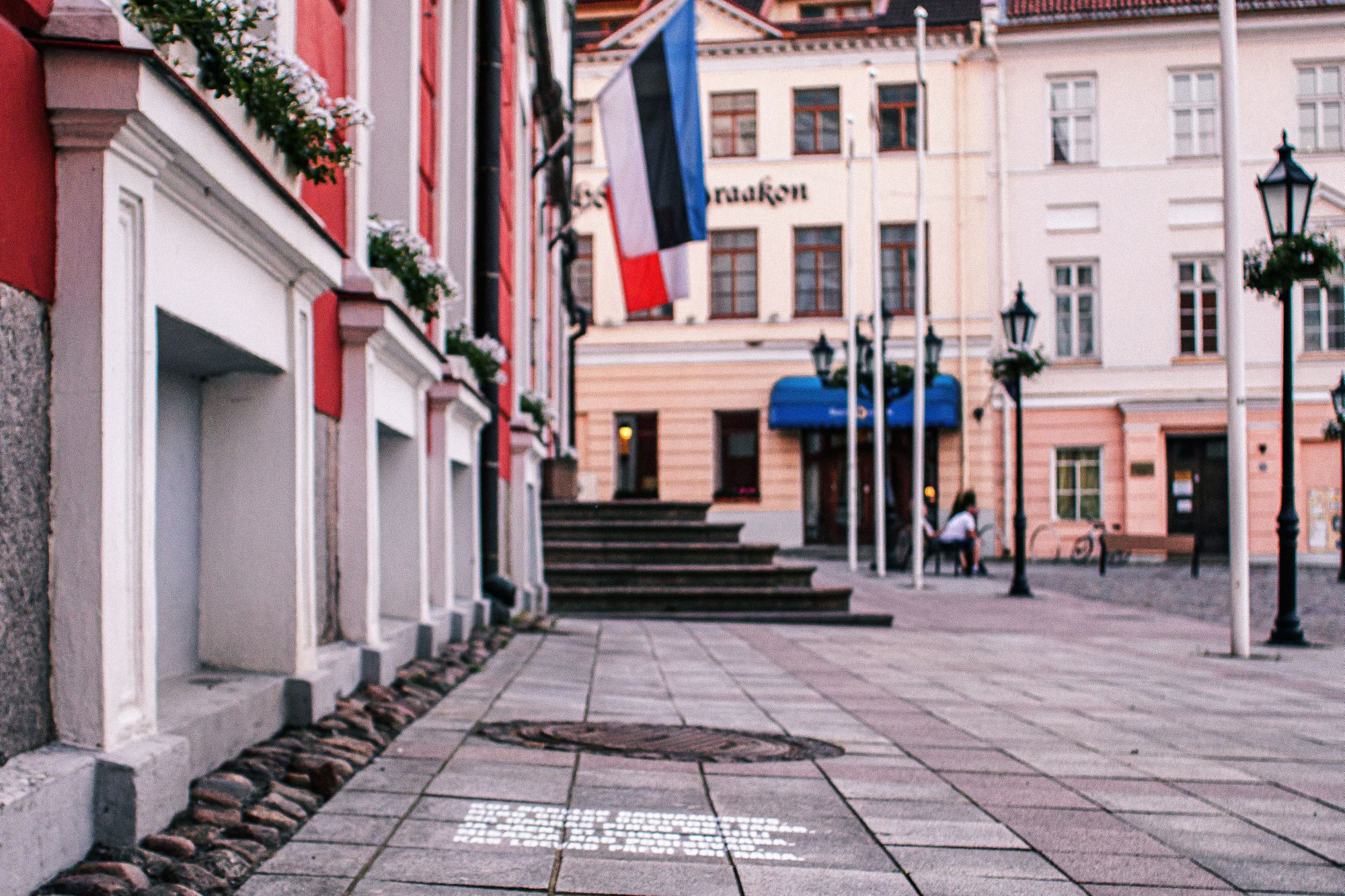 Linnavalitsuse majandamiskuludest on suurim kululiik info- ja kommunikatsioonitehnoloogia (73% majandamiskuludest). Linna peamiste infosüsteemide ja platvormide toimimisega seotud kulud on IT süsteemihalduse osakonna eelarves. Osakonna ülesanne on tagada linna infosüsteemide ja platvormide toimimine ja turvalisus, administreerida ja arendada linna arvutivõrku, hallata linna infosüsteemide ja arvutivõrgu kasutajakontosid ja ligipääsuõigusi, pakkuda kasutajatuge infosüsteemide ja lokaalsete tööseadmete kasutajatele ning hankida linnavalitsuse ja linna hallatavate asutuste teenistujatele lokaalseid tööseadmeid. Lisaks siseveebi ning Tartu linna kodulehe igakuistele hooldus- ja arendustöödele on eelarvesse kavandatud kodulehe vastavusse viimine uue visuaalse identiteediga ja uue visuaalse identiteedi alamlehe igakuine hooldus.Teine suurem majandamiskulude liik on administreerimiskulud (11% majandamiskuludest), kus kajasuvad linnavalitsuse tegevusalal kavandatud osakondade ülalpidamiskulud. Suurima mahuga on neist side- ja postiteenused 82 tuhat eurot ning trükised ja teavikud 21 tuhat eurot.  Investeeringud 835 tuhat eurot sisaldab põhiliselt IT-vahendite soetamist ja tarkvara arendamist ning raekoja fassaadi ja ruumide remonti ning ruumide sisustamist. Investeeringutest on objektide kaupa ülevaade eelarve lisas 4.Reservfond (750 000 eurot)Reservfondi (01114) vahendid on vastavalt kohaliku omavalitsuse üksuse finantsjuhtimise seaduse § 5 lg-le 7 ja Tartu Linnavolikogu 11.06.2020 määruse nr 96 „Tartu linna eelarve koostamise, täitmise ja finantsjuhtimise kord“ § 4 lg-le 4 planeeritud ettenägematute väljaminekute tegemiseks. Viimati nimetatud normi kohaselt on reservfond kuni 1% kavandatud põhitegevuse kulude mahust.2023. aastal kavandatakse reservfondi suuruseks 750 tuhat eurot. Kogu reservfond kavandatakse esialgu rahandusosakonna eelarvesse üldiste valitsussektori teenuste valdkonda ning jaotatakse hiljem aasta jooksul teiste osakondade ja valdkondade vahel vastavalt eraldamistele linnavalitsuse otsuste alusel. Reservfondi real täidetakse ainult eelarve veerg ning reservfondist tehtud eraldised kajastatakse kulutuse otstarbele vastava tegevusala all. Sel aastal kavandati I lisaeelarvega reservfondi suuruseks 1,25 miljonit eurot. 2023. aasta eelarve koostamise ajaks on reservfondi jääk 734 tuhat eurot. 2022. aasta jooksul jaotatud reservfond kajastub teiste osakondade ja valdkondade vahel vastavalt eraldamistele nende eelarvetes.Üldised personaliteenused (1 621 eurot)Üldised personaliteenused (01310) hõlmavad üldise personalipoliitika ja -protseduuride arendamist ja täitmist. Personaliteenistuse eelarve kajastub linnavalitsuse tegevusalas. Valdkonna eelarves kajastatakse õppelaenude tasumist. Riigilt saadav toetus ja õppelaenu tasumine planeeritakse rahandusosakonna üldiste valitsussektori teenuste eelarvesse ning kulud jaotatakse aasta jooksul struktuurüksuste ja asutuste eelarvetesse vastavalt laenulepingute täitmisele. Kuna riik kompenseerib õppelaenude tasumist kuni praegu kehtivate laenulepingute lõppemiseni, on neil tuludel-kuludel tendents igal aastal väheneda. Muud üldised teenused (993 481 eurot)Muude üldiste valitsussektori teenuste (01330) koosseisu kuuluvad rahvastikuregistri arvestuse pidamine ja registri päringutega seotud kulud, aruannete ja valla- või linnavalitsuse arhiivide korrashoid ning säilitamine, perekonnaseisualased teenused, kohanimede ja aadressikorraldusega seotud kulud, muud rahvastikutoimingud, tsentraaliseeritud varustus- ja ostuteenused.Muude üldiste valitsussektori teenuste tegevusala kuludeks on 2023. aasta eelarvesse kavandatud 993 tuhat eurot, mis moodustab 5,8% kõigist valdkonna kuludest.Rahvastikutoimingute osakonna eelarve on 347 tuhat eurot, mis kuulub tervenisti käesoleva tegevusala koosseisu. Sellest suure osa moodustavad osakonna 11 teenistuja tööjõukulud. Osakond asub kahel aadressil: Küüni 5 ja Tiigi 12. Küüni tänaval toimub põhiliselt elukohatoimingutega ja isikukoodide väljastamisega seotud tegevus, Tiigi tänaval asub perekonnaseisuasutus, kus teostatakse põhiliselt perekonnaseisutoiminguid. Tiigi 12 hoone ülalpidamiskulu 48 tuhat eurot on linnavarade osakonna eelarves. Joonis 7. Muude üldiste teenuste 2023. aasta kulude jaotusRahandusosakonna eelarves on kokku 578 tuhat eurot, millest üle poole moodustavad IT arendused (finantstarkvara AX 365 arendus) ja litsentsid ning väiksema osa IT rent ja majutus, finantstarkvara hooldus ja tugiteenus, pangateenused ja audiitortasud.Investeeringuteks on kavandatud 20 tuhat eurot, mille eest paigaldatakse Tiigi 12 perekonnaseisuasutusse jahutusseadmeid.Ühistegevus (796 083 eurot)Ühistegevuse (01600) alla on planeeritud sellised kulud, mis on otseselt seotud linnavalitsuse esindamisega või kogu linnavalitsust puudutava tegevusega (nt töötervishoid, koolitused). Siia kuuluvad eelkõige Riigikogu valimistega seotud kulud, valimiskomisjoni tegevusega seotud kulud, liikmemaksud (v.a konkreetse funktsiooniga tegelevate organisatsioonide liikmemaks, mis klassifitseeritakse vastava tegevusala alla), linnavalitsuse esindamisega seotud kulud, linnavalitsuse struktuuriüksuste kesksed koolituskulud.Ühistegevuse tegevusala kuludeks on 2023. aasta eelarvesse kavandatud 796 tuhat eurot, mis moodustab 5,8% kõigist valdkonna kuludest. Tegevusala eelarve suureneb eelarves kavandatud Riigikogu valimiste kulude arvelt.Liikmemaksud 103 tuhat eurot on linnakantselei ja avalike suhete osakonna eelarves. Suurimad liikmemaksud tasutakse Eesti Linnade ja Valdade Liidule ning Tartumaa Omavalitsuste Liidule, väiksemad liikmemaksud on kavandatud järgmiselt: Eesti Konverentsibüroo, Läänemere Linnade Liit, Kohalike Keskkonnainitsiatiivide Rahvusvaheline Nõukogu (ICLEI), Tartumaa Arendusselts ja rahvusvaheline hansavõrgustik.Joonis 8. Ühistegevuse 2023. aasta kulude jaotusValimiste korraldamise kulud 104 tuhat eurot. 5.märtsil 2023 toimuvad Riigikogu valimised. Alates 2021. aastast on kasutusel elektrooniline valijate nimekiri ja valimiste korraldus on muutunud senisest enam paberivabaks. Valijad ei ole enam seotud oma kodule lähimate valimisjaoskondade hääletusruumidega. Valimisprotseduuride senisest suurem tehnoloogiline küpsus ja valijale antavad lisavõimalused tähendavad oluliselt teistmoodi üles ehitatavat valimisjaoskondade ja hääletusruumide süsteemi, teistsuguseid nõudeid jaoskonnakomisjonide liikmetele ja nende kasutuses olevatele töövahenditele (paberi asemel arvuti).Kriisireguleerimise kulud on 68 tuhat eurot, sh kriisiõppuse korraldamine kriisimeeskonna reageerimisvõime suurendamisele, linna uue riskianalüüsiga alustamine ning elanikkonnakaitse teavitustegevus.Tegevusala hõlmab muuhulgas veel järgmist:esinduskulud, mis on planeeritud Tartus toimuvate suurürituste ja rahvusvaheliste konverentside puhul (nt Rally Estonia, festival Prima Vista, digitaalne konverents dg.o, ESIL uurimisfoorum, U17 tüdrukute jalgpalli EM, U17 maadluse MM) siia saabuvate külaliste võõrustamiseks ning Tartu sõprus- ja partnerlinnade delegatsioonide ja riikliku tähtsusega visiitidega Tartusse saabuvate delegatsioonide vastuvõtmiseks;linnavalitsuse esindajate välislähetused. Sisaldab visiite Tartu sõprus- ja partnerlinnadesse (nt sõprussuhete aastapäeva tähistamine Lüneburgis, 2022. aasta Euroopa kultuuripealinna lõpetamine Kaunases ja 2023. aasta Euroopa kultuuripealinna avamine Veszprémis jm) ning erinevate projektide partnerlinnadesse; uurimis- ja arendustööde kulud kasvavad seoses kaasamiskava koostamisega. Kaasamiskavas sõnastatakse ühtsed põhimõtted, kuidas linlasi ning kogukondi paremini ja tõhusamalt kaasata, võetakse kokku senised kaasamisega seotud tegevused ja seatakse uusi sihte; administreerimiskuludes lisandub vastsündinud tartlastele kingitavate hõbelusikate soetamise kulu. Eelmisel paaril aastal on hakkama saadud varem soetatud varudega, 2023. aastal tuleb osta 1200 uut lusikat. Lisaks Tartu aumärgid ja autasud ning muud linna meened ja kingitused;suuremate kommunikatsiooni- ja kaasamiskampaaniate ettevalmistamine ja läbiviimine.Valitsussektori võla teenindamine (4 829 757 eurot)Valitsussektori võla teenindamine (01700) hõlmab võetud laenukohustistelt intresside  tasumist  ning  muid  võla  teenindamisega  seotud kulusid.Eelarves on investeerimistegevuse kulud: laenude, emiteeritud võlakirjade ja kapitalirendi (kapitaliliisingu) intressikulu 4,3 miljonit eurot ning laenukohustiste võtmise korralduskulud ja arveldus- ja sildfinantseerimiseks võetava laenu intressid kokku 500 tuhat eurot. Intressikulud on suurenenud üle 4 miljoni euro võrra, sest Euroopa Keskpank on intressimäärasid tõstnud.  Ka senised soodsad laenulepingud European Investment Banki ja Nordic Investment Bankiga on euribori tõusmisega oluliselt kallimaks muutunud. Nende laenude puhul on negatiivse Euribori (Euroopa Keskpanga põhirefinantseerimisoperatsioonidele kohaldatav viimane intressimäär) puhul intressimäära arvutamise aluseks seesama negatiivne väärtus, mitte null nagu paljude teiste pankade pakutavate laenude puhul.Tabel 32. Üldiste valitsussektori teenuste valdkonna 2023. aasta kulude jaotus vahendite kasutajate kaupaJoonis 9. Üldvalitsemise valdkonna kulude jaotus vahendite kasutajate kaupaAvalik kord (699 571 eurot)Avaliku korra valdkonna (03) eelarves lähtutakse 2018. - 2026. aasta arengukavas seatud sihist tagada turvaline linnaruum. Avaliku korra tagamiseks suurendatakse koostöös vabaühenduste ning politsei ja päästeametiga elanike teadlikkust kuritegevuse riskidest ning ohtude vältimisest ja ennetamisest. Linna ülesanne avaliku korra valdkonnas on teha riiklikku järelevalvet, menetleda kohtuväliselt väärtegusid ning teha tasulise parkimise järelevalvet. Ülesannete täitmiseks on avaliku korra valdkonna kuludeks 2023. aastaks kavandatud 699 tuhat eurot, mida on eelmise aastaga võrreldes 7,4% vähem ning moodustab kogu linna eelarvest 0,3%. Tabel 33. Avaliku korra valdkonna kulud majandusliku sisu kaupaSuurima osa valdkonna eelarvest moodustavad tööjõukulud, mille planeeritud maht 545 tuhat eurot on eelmise aastaga võrreldes 3,3% suurem. Avaliku korra valdkonna kuludest 2% jaguneb politsei ning 98% muu avaliku korra ja julgeoleku tegevusalale. Tabel 34. Avaliku korra valdkonna kulud tegevusalade kaupaAvaliku korra tegevusvaldkonna kulud on kavandatud järelevalve, linnamajanduse ja rahandusosakonna eelarvesse. Politsei (15 000 eurot)Politsei tegevusala (03100) kuludeks on kavandatud 15 tuhat eurot, mis on täies mahus mõeldud antavate toetuste katteks. Konkreetne toetus on mõeldud Politsei- ja Piirivalveameti Lõuna Prefektuurile Tartu linnas avaliku korra kaitsel töötavate abipolitseinike väljaõppe ja eriettevalmistuse korraldamiseks ja motiveerimiseks, linna paigaldatud videovalve hoolduseks, kaamerate litsentsitasudeks ning kaameravalve laiendamiseks (fikseeritud pildiga ja panoraamkaamerad) ning amortiseerunud kaamerate väljavahetamiseks. Muu avalik kord ja julgeolek (684 571 eurot)Muu avaliku korra ja julgeoleku tegevusalal (03600)  kajastatakse avaliku korra ja julgeolekuga seotud tegevuste haldamist ja toetamist liiklus-, ühistranspordi-, jäätme- ja ehitusseaduse alusel. Siia kuuluvad peamiselt menetlused ühissõidukites, parkimisjärelevalve ning heakorranõuete täitmise kontroll.Joonis 10. Muu avaliku korra ja julgeoleku 2023. aasta kulude jaotus. Tegevusala 2023. aasta kuludeks on kavandatud 685 tuhat eurot, mis valdkonna kuludest moodustavad 98%. Antavateks toetusteks kavandatakse 18 tuhat eurot, millest 10 tuhat eurot Tartu Priitahtlike Pritsumeeste Seltsile nende kasutuses oleva tehnika hoolduseks ning 8 tuhat eurot MTÜ-le Naabrusvalve Keskus Tartu linna avaliku korra ning kogukondade turvalisuse tagamiseks. Tegevusala planeeritakse 545 tuhat eurot  järelevalve osakonna tööjõukuludeks, kulud suurenevad eelmise perioodiga võrreldes 3,3%. Majandamiskuludeks kavandatud 122 tuhat eurot jaguneb järgmiselt: 99 tuhat eurot järelevalve osakonna ülalpidamiskuludeks ning 23 tuhat eurot linnamajanduse osakonnale surnute veoks ja mehitatud valve kuludeks Tartu kesklinnas. Tabel 35. Avaliku korra valdkonna kulud vahendite kasutajate kaupaJoonis 11. Avaliku korra kulude jaotus vahendite kasutajate kaupaMajandus (43 263 485 eurot)Majandusvaldkond hõlmab linna teede ja tänavate, transpordisüsteemide ja -rajatiste ehitust, remonti, korrashoidu, järelevalvet, liikluse, parkimise ning ühistranspordi korraldamist ja üldmajanduslike arendusprojektide elluviimist. Lisaks kuuluvad majandusvaldkonna alla territoriaalne planeerimine ja arhitektuur, ettevõtluse, õhutranspordi ja turismi arendamine ja toetamine. Majandusvaldkonna ülesanne on suurendada elukeskkonna atraktiivsust ja ettevõtlusaktiivsust, luua tingimused kõrgema lisandväärtusega tootmise arendamiseks, ergutada ettevõtjate ja teadlaste koostööd ja loomeettevõtlust, arendada taristut ning töötada välja taastuvenergia kasutusprintsiibid nii elamumajanduses kui ka transpordisektoris ja rakendada neid. Arengukavast lähtuvalt on vaja parandada tänavavõrgu kvaliteeti ja juurdepääsetavust, arendada välja elanike liikuvust soodustav taristu ning korrastada olemasolevat teedevõrku ja sildu.Majandusvaldkonna kulud 43,3 miljonit eurot moodustavad 15,8% linna eelarve mahust.Tabel 35. Majandusvaldkonna kulud majandusliku sisu kaupaPõhitegevuskulud 28,4 miljonit eurot moodustavad 66% kõigist valdkonna kuludest. Suurimad kulud on bussiveoteenuse ost linnaliinidel bussiliikluse korraldamiseks, majandusvaldkonda haldavate osakondade ülalpidamiskulud, asfalteeritud tänavate ja teede remont. Investeeringud 14,9 miljonit eurot moodustavad 34% kõigist valdkonna kuludest, mille alla kuuluvad teede, tänavate, jalg- ja jalgrattateede rekonstrueerimine, projekteerimine ning  uusehitused. Võrreldes 2022. aasta eelarvega on vähenenud investeeringuid teede- ja tänavate rekonstrueerimiseks 4%. Majandusvaldkonna kulud on jaotatud üheksa tegevusala vahel, millest suurima mahuga on transpordikorraldus 41% ning linna teed ja tänavad 35%. Tabel 36. Majanduse valdkonna kulud tegevusalade kaupaEttevõtluse arendamine (285 189 eurot)Ettevõtluse arendamise tegevusala (04110) hõlmab ettevõtjate nõustamist, kaubanduse järelvalvet, hooajalise müügi korraldamist, laatade korraldamist, ettevõtjatele suunatud ürituste korraldamist, ettevõtjate toetamist nende tegevustes, ettevõtluse arendamist, osalemist rahvusvahelistes koostööprogrammides, koostööd ettevõtluse tugistruktuuridega. Joonis 12. Ettevõtluse arendamise 2023. aasta eelarveEttevõtluse arendamise 2023. a  eelarvesse on kavandatud 285 tuhat eurot, mis moodustab 0,7% majandusvaldkonna kuludest. Tegevusalal kajastuvad ettevõtluse arengu osakonna ülalpidamiskulud. Osakonna personalikuludeks on kavandatud  274 tuhat eurot kaheksa koosseisulisele ametikohale ja majandamiskuludeks 11 tuhat eurot. Suurim kululiik majandamiskuludes on osakonna administreerimis- ja lähetuskulud. Maakorraldus (626 323 eurot)Maakorralduse tegevusala (04210) hõlmab maa kinnistamist, erastamise korraldamist ja maakorralduse arengukavade väljatöötamist.Tegevusala tööjõukuludeks on kavandatud 6 tuhat eurot ning majandamiskuludeks 119 tuhat eurot. Majandamiskuludes kavandatakse 83 tuhat eurot  uurimis- ja arendustöödeks, millest 30 tuhat eurot maade munitsipaliseerimise ja linna maadega seotud katastritöödeks, 10 tuhat eurot maade arvestuse ja maksustamise programmi arendus ja täienduseks, 19 tuhat eurot Tartu 1:2000 kaardi uuendamiseks, 13 tuhat eurot geodeetiliste märkide teisaldus- ja hooldustöödeks, 10 tuhat eurot planeeringute ja projektide koostamiseks vajalikeks mõõtmisteks. Maakorralduse 2023. aasta eelarvesse on kavandatud 626 tuhat eurot, mis moodustab kogu valdkonna mahust 1,5%.Joonis 13. Maakorralduse 2023. aasta kulude jaotusInvesteeringute 500 tuhat eurot on vastavalt linna arengukavale kavandatud linna arenguks vajaliku maa ostmiseks ja sellega seotud tegevusteks: kergliikluse maad, tänavate ehituseks vajalikud reservmaad, munitsipaalmaade detailplaneeringud, elektriliinide vaba maa planeerimine, tehnovõrkude infosüsteemi arendamine, sademeveelahenduste kavandamine.Ehitus (587 802 eurot) Ehituse tegevusala (04430) hõlmab ehitus- ja kasutuslubade, ehitus- ja kasutusteatiste ning projekteerimistingimuste menetlemist, ehitusprojektide läbivaatamist ja läbivaatuse korraldamist linnavalitsuses, ehitisregistri korrastamist, riikliku ehitusjärelevalve teostamist, ehitistega seotud avariide põhjuste uurimist.Joonis 14. Ehituse 2023. aasta kulude jaotusTegevusala, mille kulud kajastuvad arhitektuuri ja ehituse osakonna ülalpidamiskulud, 2023. aasta eelarve mahuks on planeeritud 588 tuhat eurot, mis moodustab 1,4% majanduse valdkonna kuludest. Ehituse tegevusala all kajastuvad arhitektuuri ja ehituse osakonna kolme teenistuse kulud: arhitektuuriteenistus, järelevalveteenistus ning lubade- ja registriteenistus. Teenistuste tööjõukuludeks 2023. aasta eelarvesse planeeritud 544 tuhat eurot kavandatud 19 koosseisulisele ametikohale. Majandamiskuludeks kavandatud 44 tuhat eurot on planeeritud 2022. aasta eelarvega samale tasemele. Linna teed ja tänavad (15 025 109 eurot)Linna teede ja tänavate tegevusalal (04510) kajastuvad linna teede (tänavad, kergliiklus- ja jalgteed, trepid) ehitus, remont ja korrashoid; transpordisüsteemide ja -rajatiste (teed, sillad, tunnelid, parkimis-rajatised, bussiterminaalid jne) toimimise, kasutamise, ehitamise ja hoolduse teenused, järelevalve ja reguleerimine, liiklusmärkide paigaldamine, parkimise korraldamine.Linna ülesanne on tegeleda linna teede, tänavate, sildade säilitusremondi, rekonstrueerimise ja uusehitusega. 2022. aasta seisuga on linnas 414,3 km teid ja tänavaid, sellest 325,8 km asfaltkattega, 66,2 km kruusakattega ja 22,3 km muu kattega ning üheksa silda.Teede ja tänavate tegevusala 2023. aasta eelarvesse on kavandatud 34,7% majandusvaldkonna kuludest ehk 15 miljonit eurot. Tegevusala eelarvest 83% on kavandatud investeerimistegevuse ning 17% põhitegevuse kuludeks.  Antavateks tegevustoetusteks kavandatakse 2023. aasta eelarves 25 tuhat eurot rattaparklate rajamise toetuseks korterühistutele. Majandamiskuludeks on planeeritud 2,6 miljonit eurot, mis jaguneb linna teede ja tänavate korrashoiu ning liikluskorralduse kuludeks. Joonis 15. Linna teede ja tänavate 2023 aasta kulude jaotusLinna teede ja tänavatega korrashoiuks ning ehituseks on kavandatud 1,5 miljonit eurot. Tegevused hõlmavad asfalt- ja kruusakattega tänavate remonttöid, asfaltkattega tänavate remont- ja pindamistöid, jalgratta- ja jalgteede remonti, pritskillustikuga tänavate remonti, treppide remonti, tuletõrjehüdrantide hooldust ja korrashoidu, teede kihi arendustöid, teekonstruktsioonide mõõtmisi, asfaldi proove, sildade säilitusremonti, sademeveekaevude rajamist, kraavide ja truupide hooldust ning kergliiklusteede loendurite hooldust ja teetööde infovoldikute koostamist. Liikluskorralduseks on 2023. aasta eelarvesse planeeritud 1,1 miljon eurot. Liikluskorralduse eesmärk on arendada Tartu linnas jätkusuutlikku transpordisüsteemi, tagades kõikide liikumisviiside – ühistransporti, kergliikluse ning autoliiklus - tasakaalustatud ja jätkusuutlik areng. Eelarvesse arvestatud vahenditega kavandatakse uurimis- ja arendustööd, liikluskorraldusvahendite hooldustööd, teekatete märgistustööd, liikluskorraldusmuudatused, nutikate parklate rendikulude, foorisüsteemide remonttööd ning parkimiskorraldusega seotud kulud.Investeerimistegevuse kuludeks on eelarvesse kavandatud 12,2 miljonit eurot, millest toetuse arvelt 1,8 miljonit eurot.  Antavateks toetusteks planeeritakse 220 tuhat eurot koostööks korterühistutega elamute ümbruse asfalteerimiseks. 2023. aasta suuremad investeeringuobjektid on:2 miljonit eurot Põhja puiestee ja Muuseumi tee väljaehitamata osa  ehitus; 1,8 miljonit eurot trepistiku rajamine (Kaarsild – Rahu sild);1,6 miljonit eurot ülekatted ja pindamised; 1 miljon eurot jalgrattateede põhivõrk kesklinnas.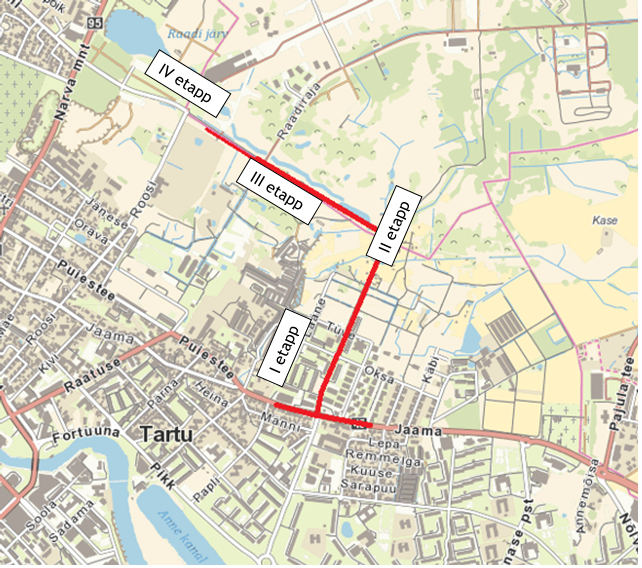 Foto 2. Põhja puiestee ja Muuseumi tee rekonstrueeritav ala etapidTranspordikorraldus (17 695 301 eurot)Transpordikorralduse tegevusala (04512) hõlmab ühistranspordi korraldamist, normide kehtestamist, tegevuslubade ja liinilubade väljastamist, sõidupiletite müügi ja piletikontrolli korraldamist, ühistranspordialase info kogumist ja levitamist, ühistranspordi arengukava koostamisega seotud tegevust, bussiterminalide, -ootepaviljonide jne ehitamist ja hooldust.  Joonis 16. Transpordi korralduse 2023. aasta kulude jaotusTranspordikorralduse kulud kajastuvad linnamajanduse osakonna ning linna asutuse Linnatransport eelarves. Kuludest 88% moodustavad ühistranspordi korraldamisega seotud kulud, 8% muud transpordikorralduse kulud ja 4% rattaringlus.Transpordikorraldusele on kavandatud 17,7 miljonit eurot, mis moodustab 40,7% majandusvaldkonna kuludest. Linnatranspordi kõige suuremad kulud on seotud bussimajandusega, mille kvaliteetne käitamine tagab müra ja saaste arvestatava vähenemise linnas. Antavateks toetusteks kavandatakse osakondade eelarvesse 42 tuhat eurot, millest 20 tuhat eurot Estonian Hydrogen Valleyle, 20 tuhat eurot SolarCar Estonia MTÜ-le ning 2 tuhat eurot bussijuhtide autasustamiseks. Tartu Linnatranspordi eelarvesse kavandatud 717 tuhat eurot 25 koosseisulisele ametikohale tööjõukuludeks, kulud jäävad 2022. aastaga samale tasemele. Bussimajandusele ehk ühistranspordiga seonduvale tegevusele on kavandatud 15,5 miljonit eurot, mis tegevusala kuludest moodustab 88%. Liinibussi veoteenuse (sh nõudeliin ja maaliinid) ostuks on kavandatud 14,9 miljonit eurot, mis ületab 2022. aasta eelarve taset üle 20%.  Bussiliiniveo hinna kallinemise peamised tegurid on mootorikütusena kasutatava gaasi märkimisväärne hinnatõus maailmaturul, tööjõukulude ning tarbijahinnaindeksi kasv. Praegu sõidavad kõik bussid biometaanil, mis on taastuv roheline kütus ja mida toodetakse Eestis. Biometaani kasutamist on toetanud Keskkonnainvesteeringute Keskus. Vedajale makstavat liinikilomeetri hinda korrigeeritakse kord kvartalis eelmise kvartali indeksi põhjal ja uus hind hakkab kehtima järgmise kvartali esimesest kuupäevast. 2022 aasta jaanuaris oli metaani hind 93,17 eurot MWh ja augustis juba 220 eurot MWh. Gaasibörsil tulevikutehingute hinnad 2023. aasta alguses jäävad vahemikku 300-350 eurot MWh. Aasta teises pooles on oodata märkimisväärset langust. Liini pikendused on loodud Luunja, Tartu ja Kambja vallas, et vähendada linnapiirkonna autostumist. Bussiliikluse korraldamiseks on kavandatud 545 tuhat eurot. Tartu linna ühistranspordi elektroonilise tasukogumise (bussipileti) infosüsteemi (ETS) teenuse ostmisega (250 tuhat eurot) hallatakse kolme põhiprotsessi: tasukogumine ja selle kontroll, ühissõidukite liikumise reaalajas jälgimine ja piletite müügivõrgu tagamine ning sellega kaasnev seadmete hooldus, rent ja tarkvara kasutusõigus. Lisaks maksab linn ETS-i operaatorile vahendustasu teenust 5% (174 tuhat eurot) bussipiletite müügi laekumisest. Transpordikorralduse hulka kuuluvad ka linna rattaringlusega seotud kulud 713 tuhat eurot, millest rattarendisüsteemi arendamiseks on kavandatud 430 tuhat eurot. Tegevuste hulka kuulub rattaringluse, sh Velorendi kastirataste laenutussüsteemi opereerimine ning toimimiseks vajalikud tegevused, toimingud ja otsused, sh tehnilise infrastruktuuri korrashoidmine ja väljaehitamine. Rattaringluse parklaid ehitakse juurde ka linnapiiridest väljapoole.Õhutransport (360 000 eurot)Õhutranspordi tegevusalas (04540) kajastub 360 tuhande euro suurune tegevustoetus Tartu lennuvälja lennuühenduste arendamiseks ja moodustab  majandusvaldkonna kuludest 1%. Lennuühenduse toetamine on kooskõlas Tartu linna arengukava inspireeriva elukeskkonnaga linna eesmärkidega, mille üks ülesanne on aidata kaasa lennuliikluse elavdamisele. Turism (356 500 eurot)Turismi tegevusala (04730) hõlmab turismiteenuseid, turismi edendamist ja arengut, koostööd transpordisektori, hotellide ja restoranide ning muude valdkondadega, mis saavad kasu turistide kohalolekust.Turismi tegevusalale on kavandatud 1% majandusvaldkonna kuludest ehk 356 tuhat eurot  turismi strateegilise juhtimise ja linna turundamise eesmärgil antav tegevustoetus, millest 308 tuhande euro suuruse toetuse saab SA Tartumaa Turism turundustegevusteks ja ülalpidamiskuludeks. Lisaks toetatakse 48 tuhande euroga konverentsiturismi edendamist Tartu kui rahvusvaheliste konverentside jaoks sobiva sihtkoha turundamise eesmärgil.Üldmajanduslikud arendusprojektid (2 125 324 eurot)Üldmajanduslike arendusprojektide tegevusalal (04740) kajastuvad üldmajanduslike arendusprojektide ehitamise, laiendamise, täiendamise, toimimise ja hooldamise teenused. Lisaks kuulub üldmajanduslike arendusprojektide alla ka ettevõtluse arendamine ja toetamine.  Tegevusala kuludega viiakse ellu nii linna arengu-, energia- ja kliimakavas kui ka üldplaneeringus sätestatud arengueesmärke. Üldmajanduslike arendusprojektide kuludeks on kavandatud 2,1 miljonit eurot, mis moodustab 5% kõigist majandusvaldkonna kuludest. Tegevusala jaguneb kaheks: arendusprojektid (95%) ja territoriaalne planeerimine (5%). Joonis 17. Üldmajanduslike arendusprojektide 2023. aasta kulude jaotusÜldmajanduslike arendusprojektide eelarve jaguneb linnaplaneerimise ja maakorralduse, ruumiloome, ettevõtluse arengu, linnamajanduse ning linnavarade osakonna vahel. Arendusprojektide suurimad kulud on arendusprojektide toetused ning uurimis- ja arendustööd (täpsem ülevaade projektidest seletuskirja välisprojektide peatükis).Arendusprojektide kuludest moodustavad ettevõtluse arendamiseks antavad toetused 650 tuhat eurot ehk 31%  arendusprojektide eelarvest, sh:150 tuhat eurot SA-le Tartu Loomemajanduskeskus tegevustoetuseks, inkubatsioonitegevusteks ning koostööprojektideks; 225 tuhat eurot SA-le Tartu Teaduspark Euroopa Kosmoseagentuuri äriinkubaatori arendamiseks, ärinkubatsiooniteenuse arendamiseks, pooltööstuslike laborite arendamiseks võetud pangalaenude ja intresside tagasimaksmiseks ning Tartu rohekiirendi toetuseks;97 tuhat eurot Filmifondi toetus;75 tuhat eurot MTÜ sTartup Day ärifestivali korraldamiseks ning start-up ökosüsteemi tegevusteks; 32 tuhat eurot Tartu BT Park OÜ-le inbukatsiooniteenuse toetamiseks; 26 tuhat eurot Tartu Ärinõuandla SA-le noorte ettevõtlusega seonduvate tegevuste toetamiseks ning Ettevõtliku Kooli programmi koordinaatori töötasuks;25 tuhat eurot tööstusettevõtete digitaliseerimise soodustamiseks;20 tuhat eurot väikeprojektide läbiviimiseks ja koostööprojektideks kõrgkoolidega. Lisaks toetustele on Tartu linna 2018.-2026. aasta arengukavas püstitatud eesmärkide saavutamiseks kavandatud ettevõtluse arendamisel rakendada meetmeid ja tegevusi viies valdkonnas (nutikas ettevõtlus, teenusmajandus, uusettevõtlus, tark linn ja välisinvesteeringud) ja viies arengusuunas (ettevõtluse uuendus- ja kasvuvõime arendamine inimressursi arendamine, ettevõtlust toetava tugisüsteemi ja taristu arendamine, ettevõtluse rahvusvahelistumise toetamine ja ettevõtluskultuuri edendamine). Üldmajanduslike arendusprojektide tegevusalal kavandatud 278 tuhat eurot tööjõukuludeks katab osakondade projektide raames makstavaid tasusid, nii linna omaosaluse kui välisabi arvelt. Majandamiskuludeks on eelarvesse kavandatud 1 miljon eurot, millest 41%  on linna vahenditest ning 59% välisprojektidega saadavatest toetustest.Suuremad projektid, mis üldmajanduslike arendusprojektide all kavandatakse, on:678 tuhat eurot  projekt „Tartu renoveerib“, mille käigus töötatakse välja Tartu linna kortermajade renoveerimise tugiteenus;69 tuhat eurot projekt „OPEN LAB: Open innovation living labs for Positive Energy Neighbourhoods“, mille käigus renoveeritakse kolm üheksakorrulist Mõisavahe piirkonna kortermaja liginullenergia hooneks; 53 tuhat eurot projekti „LIFE IP BUILDEST - Renoveerimise maraton Eestis“ eesmärk on töötada välja strateegiad ja tehnoloogiad hoonete elamis- või kasutamiskõlbmatuks muutumise vältimiseks ning neid projekti jooksul rakendada;52 tuhat eurot projekt „CREATORS“. Projekti eesmärk on suurendada kohaliku taastuvenergia tootmist ja väiketootjate energiaturul osalemist ning töötada välja energiaühistute juhtimiseks vajalikud infotehnoloogilised lahendused;36 tuhat eurot projekt „ENSNARE: ENvelope meSh aNd digitAl framework for building REnovation“.  Projekti sisu on elamute reoveerimise lihtsustamine ja kiirendamine, mille käigus töötakse välja digitaalne tööriist, mis lihtsustab eeltoodetud liginullenergiahoonete renoveerimiselementide projekteerimist ja tootmist.Linna vahenditest mahukamad planeeritud tegevused: 171 tuhat eurot ettevõtluse arendamiseks, et osaleda rahvusvahelistel messidel, koolitustel, korraldada ise PR-üritusi, ühisturundusprojekte, ja konverentse;128 tuhat eurot linna uue arengukava koostamine, uuringu „Tartu ja tartlased“ ning liikuvusuuringute läbiviimine ja hoonestuskavade koostamine. Territoriaalse planeerimise kuludeks on kavandatud 104 tuhat eurot. Eesmärk on tagada planeeringute koostamisel linnaruumi jätkusuutlik kasutamine ja aidata igati kaasa inspireeriva elukeskkonna loomisele. Üldplaneering tõstab Tartut esile kui avatud ja rahvusvahelist tarkade töökohtadega ülikoolilinna, mis on koos naabervaldadega kujunenud ühtseks ja sidusaks linnaregiooniks. Üldplaneeringus on kavandatud eelisarendada kesklinna, arendada Ropka, Jaamamõisa ja Raadi piirkonda, integreerida ettevõtlus tihedamalt linna juba olemasolevasse hoonestuskeskkonda ning eelistada seni hoonestamata aladel kortermaju eramutele. Kavandatakse ka  Haage küla piirkonna sademevee- ja maaparandussüsteemide kaardistamist ja arengu planeerimist, tehnovõrkude infosüsteemi arendamist.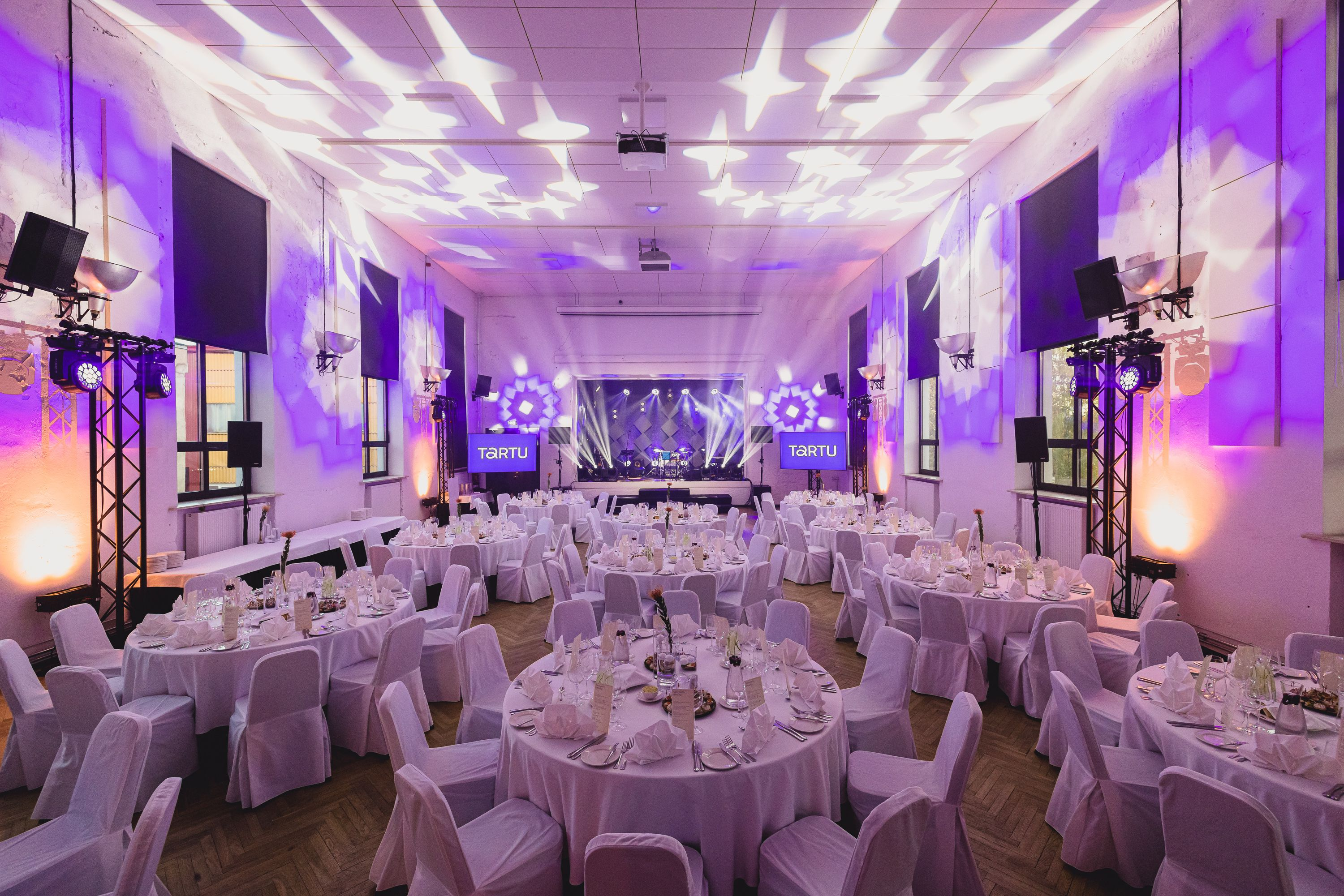 Foto 3. Tartu ettevõtlusgala 2022 (autor: Silver Gutmann)Muu majandus (6 271 937 eurot)Muu majanduse tegevusalal (04900) kajastuvad linna kasutuses olevate kinnistute, hoonete ja ruumide ning kinnisvarainvesteeringute majandamiskulud, monumentide hooldus, korteriühistute remondifondi tehtavad maksed, tähtpäevade ja aasta ringi toimuvate ürituste ajal linna dekoreerimise kulud jm. Joonis 18. Muu majanduse 2023. aasta kulude jaotusMuu majanduse kuludeks on kavandatud 6,3 miljonit eurot, mis moodustab 14% kõigist majandusvaldkonna kuludest. Põhitegevuskuludest 72% ehk 3,8 miljonit planeeritakse linnamajanduse, ruumiloome, linnaplaneerimise ja maakorralduse ning linnavarade osakonna ülalpidamiskuludeks. Linna kasutuses olevate kinnistute, hoonete ja ruumide majandamiskuludeks on kavandatud 1,4 miljonit eurot, millest planeeritakse korrashoiu, linnale vajalike pindade rentimise, ühekordsete hooldustööde, monumentide hoolduse, haldushoonete säilitusremondi, kindlustuse ja muud kulud. Kinnisvarainvesteeringute (linna väljaüüritavad mitteeluruumid) majandamiskuludeks on kavandatud 843 tuhat eurot, sh 194 tuhat eurot püsilepingutega ette nähtud hoolduskulud ja avalike WC-de hooldus, 127 tuhat eurot korteriühistutes olevate mitteeluruumide hoolduskulud, 117 tuhat eurot ühekordne välikoristus, 64 tuhat eurot mitteeluruumide remondikulud, 282 tuhat eurot mitteeluruumide ja tühjade pindade tarbimiskulud ja korrashoid ning 45 tuhat eurot valvekuludeks. 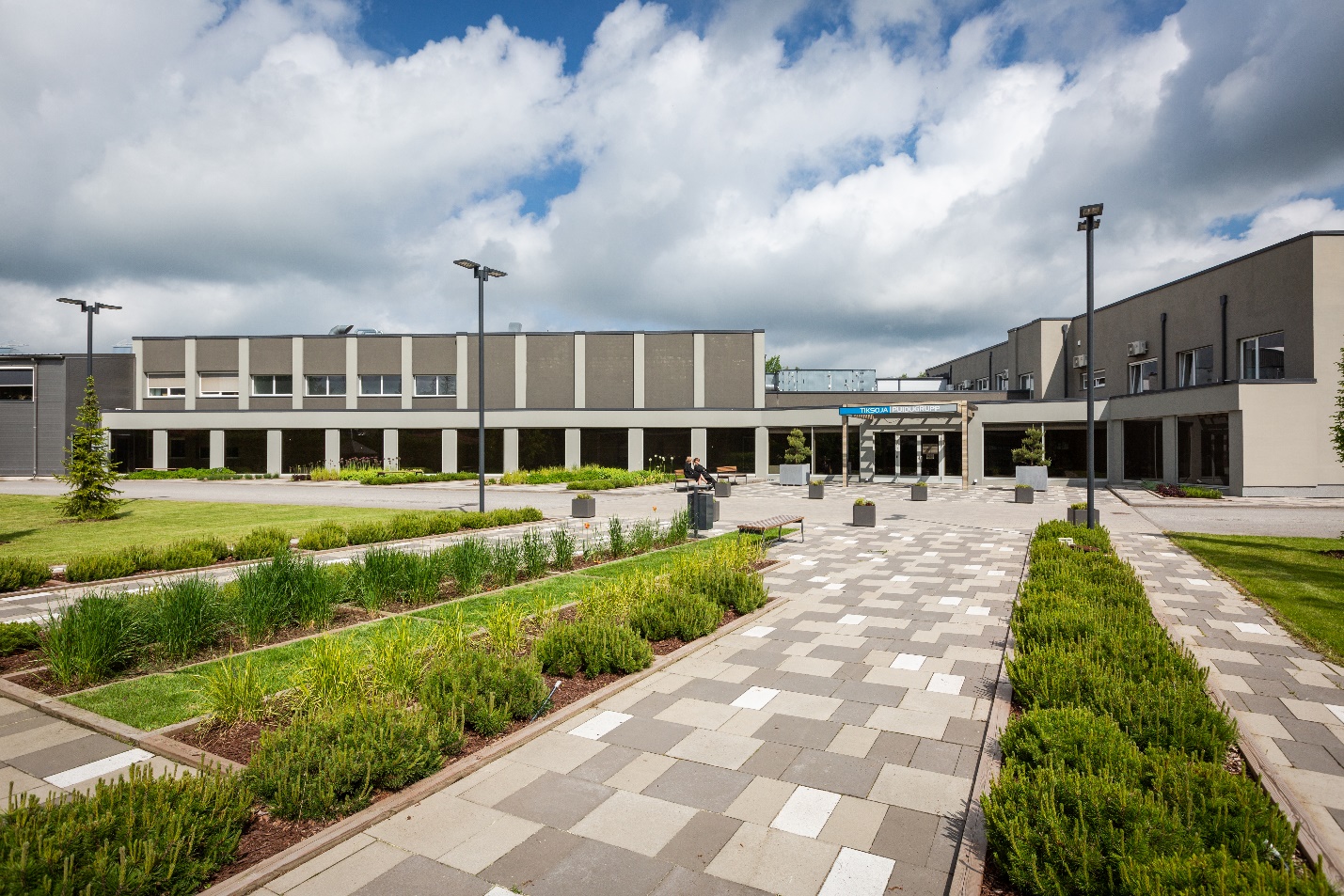 Foto 4. Vabariigi Presidendi tunnustatud Eesti Kaunis Kodu 2022 Tiksoja Puidugrupp AS Tähtvere külas (autor: Erge Jõgela)Mitmesuguste muude kulude all kavandatakse 46 tuhat eurot, sh olulisemate kuludena on kavandatud linnakujunduseks tähtpäevadel ja pühadel 30 tuhat eurot, 11 tuhat eurot elektrigeneraatorite kütuse garantiivaru tagamiseks. Investeerimistegevuse kuludeks on kavandatud 965 tuhat eurot, neist suurimad objektid:250 tuhat eurot Raekoja platsil asuva purskkaevu „Suudlevad tudengid“ remont;150 tuhat eurot elektriühenduste tagamine, generaatorite soetus linnale kuuluvates hoonetes ja ruumides;120 tuhat eurot korterühistutes olevate linna pindade remonttööd. Tabel 37. Majandusvaldkonna kulud vahendite kasutajate kaupaJoonis 19. Majanduse valdkonna kulude jaotus vahendite kasutajate kaupaKeskkonnakaitse (11 145 171 eurot)Keskkonnakaitse valdkonna (05) kulud on kavandatud linna elukeskkonna parandamiseks ning Euroopa rohelises kokkuleppes, EL elurikkuse strateegias, loodus- ja linnudirektiivis, looduse taastamise määruses, ÜRO kliimamuutuste raamkonventsioonis, „Eesmärk 55-s“, Pariisi kokkuleppes, Eesti keskkonnastrateegias, missioonis „Kliimaneutraalsed ja arukad linnad“, Tartu linna energia- ja kliimakavas, linna arengukavas jm olulistes kavades sätestatud eesmärkide saavutamiseks. Nendest dokumentidest järeldub, et keskkonnakaitselistel tegevustel on käesoleval kümnendil märgiline ja pretsedenditu tähtsus. Euroopa looduse seisund halveneb murettekitavalt, kusjuures üle 80% elupaikadest on halvas seisukorras. Üle poole maailma SKT-st sõltub loodusest ja selle pakutavatest teenustest. Heas seisundis ökosüsteemid on toidu, toiduga kindlustatuse ja puhta vee allikad ning süsiniku sidujad ning pakuvad kaitset kliimamuutustest tingitud looduskatastroofide eest. Rahvusvahelise Kliimamuutuste Nõukogu paneeli 2022. aasta aruandes juhiti tähelepanu eelkõige sellele, et maailmal ja Euroopal on lühiajaline ning kiiresti kaduv võimalus tagada elujõuline tulevik, sest äärmuslike ilmastiku- ja kliimanähtuste kasvul on pöördumatu mõju, millega looduslikud ja inimeste loodud süsteemid ei suuda enam kohaneda. Kuna looduse taastamisest saadav kasu kaalub kaugelt üles taastamise kulud, on keskkonnateadlik käitumine hädavajalik. Tartu linna üks suurimaid väärtusi on puhas, elamisväärne, inimsõbralik ja looduslähedane elukeskkond. Inimtekkeline kliimamuutus on üks suurimaid ohte Tartu elukeskkonnale ja senisele elukorraldusele. Kliimamuutuste leevendamine ja inimtegevuse keskkonnamõju vähendamine on üks olulisemaid tegevusi Tartu väärtuste hoidmisel ja siinse elukorralduse säilitamisel.Eelnevast tulenevalt on 2023. aasta keskkonnakaitse eesmärgid:luua keskkonnahoidlikum linnakeskkond;pidurdada kliimamuutusi, mh vähendades süsihappegaasi heitkogust;suurendada taastuvenergia osakaalu;parandada energiatõhusust;väärtustada ja arendada haljasalasid ja parke ning muuta parkide väljanägemine ja kasutus senisest mitmekesisemaks, rajades nendesse vaba aja veetmise ja puhkamise võimalusi;parandada linna ökosüsteeme või vähemalt peatada nende halvenemine;rakendada elurikkust soosivaid rohealade hoolduspraktikaid;luua ühendused rohealade vahel;renoveerida ja laiendada avalike mängu- ja spordiväljakute võrgustikku;toetada elanike ning asumiseltside energia- ja keskkonnaalgatusi, sh nutikaid energiasäästu võtteid, ringlusmajandust (nt jäätmed, taaskasutus) ja liikuvuslahendusi;suurendada tartlaste keskkonna- ja energiateadlikkust ning toetada loodushoidlikku käitumist soosivaid tegevusi.Sarnased põhimõtted esinevad ka 2021.–2025. aasta koalitsioonilepingus: arvestame linnale kuuluvate haljasalade hooldamisel kliimamuutuste ja elurikkuse põhimõtetega;linn on jäätmete sorteerimisel ja taaskasutuse rakendamisel eestvedaja ning toetab eeskujuandvaid projekte;toetame elurikkust suurendavaid algatusi, teeme linna rohevõrgustiku analüüsi ja suurendame inimeste teadlikkust panustada linna rohevõrgustikku koduaedade kaudu.Valdkonna kulude liigendamine põhineb Euroopa Komisjoni statistikaameti (Eurostat) keskkonna kohta majandusinformatsiooni kogumise Euroopa süsteemis (SERIEE) välja töötatud keskkonnakaitse tegevuste klassifikatsioonil (CEPA). See hõlmab jäätmemajanduse, avalike alade (teed ja tänavad) puhastuse, heitveekäitluse, loodusliku mitmekesisuse ja maastiku kaitse (haljastus) ning muude keskkonnaalaste tegevustega seotud kulusid. Keskkonnakaitse kulud 11,1 miljonit eurot moodustavad linnaeelarve mahust 4%. Mitmed keskkonnakaitsega seonduvad tegevused kajastuvad mõne muu valdkonna eelarves. Näiteks rattateede rajamine kajastub majandusvaldkonna eelarves ning hoonete energiatõhusaks rekonstrueerimine kajastub konkreetse hoone kasutusalaga seonduva valdkonna eelarves. Kulud on 1,6 miljonit eurot ehk 16% suuremad kui 2022. aasta eelarves. Põhitegevuse kulud moodustavad valdkonna kogukuludest 85%. Suurim kasv on tänavate puhastuse majandamiskuludes seoses juurde ehitatud tänavate ja jalgrattateede hoolduse kulude kasvu ning hangete kallinemisega.  Investeerimistegevuse eelarve on 2022. aastaga võrreldes suurenenud 30%. Enim investeeritakse mänguväljakutesse ja vaba aja veetmise võimalustesse. Suuremad investeeringud on ka parkide korrastamine ja kultuuripealinna tegevused parkides, Supilinna tiigi puhastamine ning ringmajanduskeskuse projekteerimine.Tabel 38. Keskkonnakaitse valdkonna kulud majandusliku sisu kaupaKeskkonnakaitse valdkonna kulud jaotuvad kuue tegevusala vahel: jäätmekäitlus, tänavate puhastus, heitveekäitlus, haljastus, teadus ja arendustegevus ja muu keskkonnakaitse. Tabel 39. Keskkonnakaitse valdkonna kulud tegevusalade kaupaJäätmekäitlus (854 670 eurot)Jäätmekäitluse tegevusalal (05100) kajastatakse jäätmete kogumise, käitlemise ja kõrvaldamise süsteemide järelevalve ja toetamise, sealhulgas jäätmete ohutuks, transporditavaks ja ladustatavaks tavajäätmeks muutmise kulusid. Kliimakriisi süvenedes tuleb igas valdkonnas võtta meetmeid, et vähendada nii kasvuhoonegaaside heidet kui ka kohaneda kiire kliimamuutusega. Jäätmevaldkond on üks koht, kus linnad saavad heidet kõvasti vähendada, parendada toimepidevust ning ühtlasi rahvatervist ja majandust edendada. Jäätmete vähendamine leevendab kliimakriisi ja aitab kliimamuutustega kohaneda. Eesmärk on vähendada jäätmeid mitmel moel, mh jäätmete sorteerimine, kompostimine ja korduskasutus. 2021.–2025. aasta koalitsioonilepingu kohaselt on linn jäätmete sorteerimisel ja taaskasutuse rakendamisel eestvedaja ning toetab eeskujuandvaid projekte.Joonis 20. Jäätmekäitluse 2023. aasta kulude jaotusJäätmekäitluse tegevusalas on kaks suuremat tegevusala: jäätmekäitlus ja prügivedu. Jäätmekäitluse (kitsamas tähenduses) eelarve on 702 tuhat eurot (kasv 30% tuleneb põhiliselt ringmajanduskeskuse projekteerimisest ning jäätmejäämade haldamise teenuse kallinemisest), moodustades 8% keskkonnakaitse eelarve mahust. Antavateks toetusteks  kavandatakse 2023. aasta eelarves 83 tuhat eurot on, millest:20 tuhat eurot toetus korteriühistutele kortermajade jäätmemajade ja süvakogumismahutite rajamiseks. Summa eraldatakse korteriühistutele sihtotstarbelise toetusena vastavalt linnavolikogu 11.04.2013 kehtestatud määrusele nr 91 „Korteriühistule rattaparkla, jäätmemaja püstitamise või süvakogumismahuti paigaldamise toetuse andmise kord“;20 tuhat eurot Tartu Majaomanike Ühingule Jaamamõisa 31 asuva korduskasutuskeskuse käigushoidmiseks ning ühe lao tühjaks kolimiseks ja realiseerimist mitte leidnud esemete utiliseerimiseks;15 tuhat eurot MTÜ-le Paranduskelder. MTÜ Paranduskelder on tarbeesemete taaskasutusele, parandamisele ning jäätmete väärindamisele suunatud kogukondlik töökoda;14 tuhat eurot MTÜ-le Eko-Tarest taaskasutuskeskuse (Lehola 7) käigushoidmiseks, elanike keskkonnateadlikkuse edendamiseks ja täikade korraldamiseks;13 tuhat eurot Tartu Korteriühistute Liidule projekti „Hoolas ühistu 2021“ elluviimiseks;2 tuhat eurot MTÜ Tähtvere Seltsile kevadiste ja sügiseste aiajäätmete kogumise organiseerimiseks.Enamiku majandamiskuludeks kavandatud 543 tuhandest eurot moodustavad rajatiste majandamiskulud. Rajatiste majandamiskuludena on kavandatud:318 tuhat eurot jäätmejaamade Selli 17 ja Jaama 72C haldamine lepingute alusel;100 tuhat eurot Aardlapalu prügila järelhoolduseks;61 tuhat eurot pakendikonteinerite (u 110 avaliku kogumispunkti) tühjendamine ja ümbruse korrashoid; 14 tuhat eurot ohtlike jäätmete kogumine kütusetanklates, kogumisaktsioon endises Tähtvere vallas ja ohtlike jäätmete käitlemine;1 tuhat eurot korraldatud olmejäätmeveo käigushoidmiseks.Administreerimiskulud (15 tuhat eurot) on kavandatud elanikkonna informeerimiseks biojäätmete kogumise vajalikkusest ja jäätmete sorteerimistest. Ajalehtedes avaldatakse keskkonnamõju hindamise alased ning jäätmekonkursside teated. Info- ja kommunikatsioonitehnoloogia kuluna on kavandatud  27 tuhat eurot jäätmevaldajate registri ja jäätmejaama infosüsteemi Evald haldamiseks. Liitutakse jäätmevaldajate registri PrügiBingo mooduliga (liitumine 7 tuhat ja aastane hooldus 3 tuhat eurot). Kasutusele võetakse kohtkäitluse register (liitumine 8 tuhat ja hooldus 3 tuhat eurot). 6 tuhat eurot on plaanitud pakendikonteinerite ümbruse jälgimise kahe kaamera hooldamiseks.Prügiveo eelarve on 153 tuhat eurot, mis püsib 2022. aasta tasemel. Põhiline tegevus on linna parkides, tänavatel ja bussipeatustes paiknevate prügiurnide hooldamine ja tühjendamine ning puulehtede kogumine linna kõnniteedelt.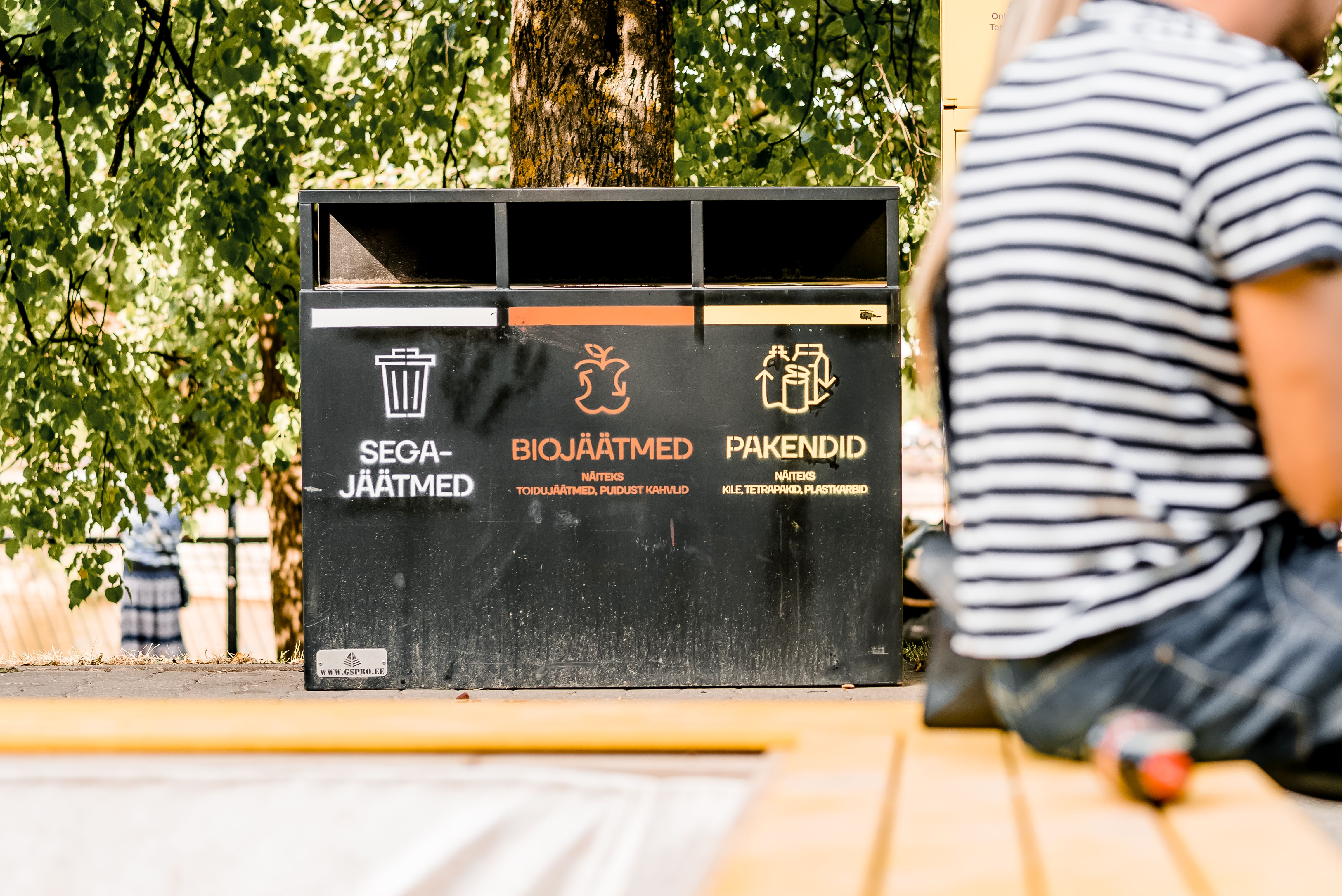 Foto 5. Jäätmekäitlus Autovabaduse puiesteel 2022. aasta suvel (autor: Ketlin Lääts)2023. aasta eelarvesse kavandatakse investeeringuteks 75 tuhat eurot  Ringmajanduskeskuse rajamise projekteerimiseks. Avalike alade puhastus (6 594 884 eurot)Avalike alade puhastuse tegevusalal (05101) kajastatakse avalike alade (tänavad, kõnniteed, jalgrattateed, parklad ja muud teerajatised) aastaringse puhastuse ja hoolduse kulud. Kokku on tegevusalale kavandatud 6,6 miljonit eurot, mis moodustab 58% kogu keskkonnakaitse valdkonna kuludest.Avalike alade puhastuse tegevusala grupid ning olulisemad puhastuse ja hooldamisega seonduvad mahunäitajad on järgnevad: Joonis 21. Avalike alade puhastuse tegevusala kulude grupidHeitveekäitlus (226 300 eurot)Heitveekäitluse tegevusalal (05200) kajastatakse reoveesüsteemide käitamiseks ja heitvee käitlemiseks ning kollektorite, torustike, veejuhtmete ja pumpade süsteemide korrastamiseks ja ehitamiseks tehtavaid kulusid. 2021-2025. a koalitsioonilepingule toetudes on seatud eesmärk arendada sademevee ärajuhtimise süsteeme, eelistades võimaluse korral looduslikke lahendusi, et muutuva kliimaga paremini toime tulla.Heitveekäitluse tegevusalale on kavandatud kokku 226 tuhat eurot, mis moodustab valdkonna eelarvest 2%. Põhitegevuse kulud on kavandatud  130 tuhat eurot AS-le Tartu Veevärk linna tänavatelt ja platsidelt koguneva sademevee ärajuhtimiseks ja puhastamiseks, 6 tuhat eurot kahe sademeveepumpla hooldamiseks ning 15 tuhat eurot sademeveesüsteemide kaardistamiseks.Joonis 22. Heitvee käitluse 2023. aasta kulude jaotusInvesteerimistegevuse eelarves on 60 tuhat eurot toetus "Tartu linna ühisveevärgi- ja kanalisatsiooni arendamise kava 2022 -2040" elluviimiseks ning 15 tuhat eurot toetus uute hüdrantide rajamiseks. Toetus antakse AS-ile Tartu Veevärk.Haljastus  (3 230 520 eurot)Haljastuse tegevusalal (05400) kajastatakse bioloogilise mitmekesisuse ja maastikukaitse tegevuste haldamise, järelevalve, inspekteerimise, käitamise ja toetamise; fauna ja floora liikide ning kasvukohtade kaitse (k.a loodusparkide ja kaitsealade kaitse korraldamise) kulusid. Linnas on püsihoolduse all 409 ha erineva hooldusklassiga haljastuid, parke ja puiesteid. Haljastuse tegevusala kuludeks on kavandatud 2023. aasta eelarvesse 3,2 miljonit eurot, mis moodustab 29% valdkonna eelarvest.Joonis 23. Haljastuse 2023. aasta kulude jaotusHaljastusel on oluline roll elukeskkonna kujundamisel ning EL-i elurikkuse strateegia moto „Toome looduse oma ellu tagasi“ täitmisel. Linnade rohealadest, alates parkidest ja aedadest kuni haljastatud katusteni, on inimestele palju kasu ning need pakuvad ka mitmesuguseid võimalusi ettevõtjatele ja pelgupaika loodusele. Rohealad vähendavad õhu-, vee- ja mürasaastet, kaitsevad üleujutuste ja kuumalainete eest ning säilitavad seose inimeste ja looduse vahel. Euroopa tuleviku konverentsi lõpparuandes palusid kodanikud oma ettepanekutes eelkõige „luua, taastada, paremini hallata ja laiendada kaitsealasid elurikkuse kaitseks“ ning „kaitsta putukaid, eelkõige omamaiseid ja tolmeldavaid putukaid, sealhulgas invasiivsete võõrliikide eest kaitsmise ja kehtivate õigusaktide parema täitmise tagamise kaudu“. Linnalooduse projektiga tehakse oluline samm nimetatud sihtide poole liikumisel. Eesmärk on suurendada linnas elurikkust, tuues niiviisi kasu nii loodusele, inimestele kui ka kliimale. Alustatakse elurikkuse strateegia / haljastamise kava koostamist. Projekti kestuse jooksul luuakse terviklik rohealade võrgustik (rohekoridorid), kus rakendatakse kohalike liikide elurikkust soosivaid hooldusrežiime. Haljastamise kava peaks hõlmama meetmeid, et luua linnades elurikkaid ja juurdepääsetavaid parke ja aedu, puiesteid, niitusid ja hekke. Kavad peaksid samuti aitama parandada rohealade-vahelisi ühendusi, lõpetada pestitsiidide kasutamise ning piirata linnade haljasalade liigset niitmist ja muid elurikkust kahjustavaid tavasid.Haljastuse põhitegevuse kuludeks on kavandatud 1,9 miljonit eurot ehk 58% kõigist haljastuse kuludest. Aastaringsed  hooldustööd on muruplatside hooldus, koristamine, lehekoristus, kõnniteede puhastamine ja libedustõrje, pargiinventari korrastamine, mänguväljakute hooldus ja remonttööd, haljastutel kasvavate puude hooldus. Haljastute valdkonda kuulub lillekastide ja peenarde hooldus, supelrandade korrashoiu, rannavalve ja vetelpääste korraldamine, koerte jalutuskohtade hooldus.Suuremad väljaminekud:1,1 miljonit eurot haljastute aastaringne hooldus. Uue hanke 2023-2026 tulemused selguvad 2023. aasta alguses. Kesklinnas on arvestatud kahekordse hinnatõusuga, teistes piirkondades THI järgi 20%. 20 tuhat eurot on arvestatud lisaks ühekordseteks lepinguvälisteks hooldustöödeks;245 tuhat eurot puude istutamine, hooldus ja langetamine. Prognoositav hanke tulemus ligi 20% kallim kui 2022. aastal;125 tuhat eurot lepingujärgne supelrandade vetelpäästeteenuse ost;160 tuhat eurot lillepeenardesse ja lillekastidesse ning amplitesse kahe vahetuse tarbeks lillede ostmine ja püsikute ja roosipeenarde hooldus.Põhitegevuse kulude eelarve on eelmise aastaga võrreldes 14% suurem. Haljastuse investeeringuteks on kavandatud 1,4 miljonit eurot ehk 42% kõigist haljastuse kuludest. Olulisemad investeerimiskulud on: 510 tuhat eurot mänguväljakud ja vaba aja veetmised võimalused;350 tuhat eurot parkide, sh Toomemäe teed, trepid, inventar;189 tuhat eurot Supilinna tiigi puhastamine;100 tuhat eurot kaasava eelarve projekt „Palun istuge!“. 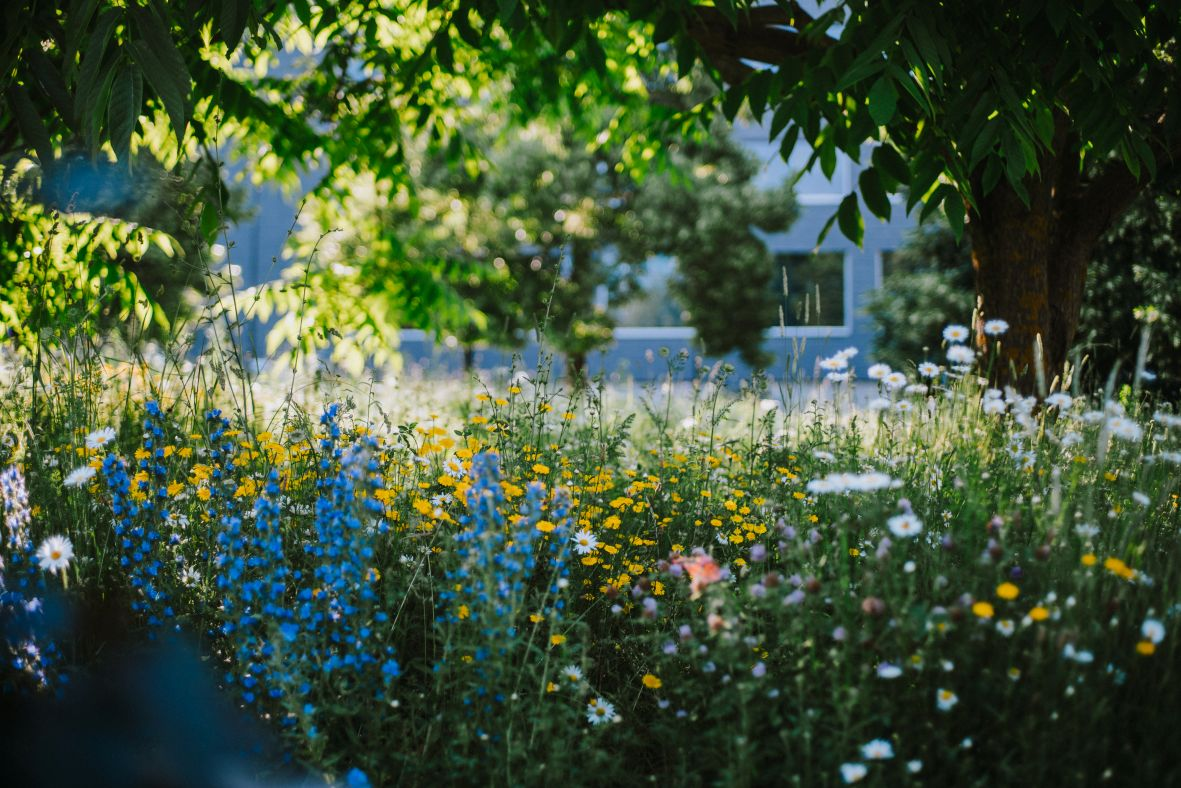 Foto 6. Kureeritud elurikkus (autor: Mana Kaasik)Teadus- ja arendustegevus keskkonnakaitses (82 280 eurot)Teadus- ja arendustegevus keskkonnakaitses (05500) hõlmab keskkonnakaitsega seotud uuringuid ja arendustegevust.Eelarve 82 tuhat eurot moodustab valdkonna eelarvest 1% ja hõlmab Tartu ringrenoveerimise projekti tegevusi. Projekti eesmärk on piloteerida lahendusi, mis tõendavad ehitusmaterjalide ringkasutuspotentsiaali. Kavas on nelja jalgratta-varjualuse soetamine (majandamiskulu).Muu keskkonnakaitse (156 517 eurot)Muu keskkonnakaitse valdkond (05600) hõlmab keskkonnakaitse propageerimiseks vajalike tegevuste haldamist, juhtimist reguleerimist, järelevalvet, käitamist ja toetamist. Arengukavast lähtudes on valdkonna eesmärk likvideerida jääkreostuskolded; seirata regulaarselt Tartu linnakeskkonda (müra, õhu ja joogivee kvaliteet jms) ja võtta seire tulemuste põhjal kasutusele parandusmeetmed.Joonis 24. Muu keskkonnakaitse 2023. aasta kulude jaotus2023. aasta eelarvesse on kavandatud 157 tuhat eurot, millest: 50 tuhat eurot paisjärvede niitmine, 47 tuhat eurot uuringud (välisõhu saasteainete mõõdistus, segaolmejäätmete sortimisuuring), 42 tuhat eurot projekt „„TREASoURcE“, 15 tuhat eurot väikeprojektide toetus eesmärgiga arendada linna ja mittetulundusühingute vahelist koostööd ja edendada elanikkonna keskkonnateadlikust, 3 tuhat eurot reostuste (nt õlireostus, olmejäätme-reostus) likvideerimiseks või reostuse olemasolu väljaselgitamiseks (nt pinnaseproovid, veeproovid vms).Tabel 40. Keskkonnakaitse valdkonna kulud vahendite kasutajate kaupaJoonis 25. Keskkonnakaitse valdkonna kulud vahendite kasutajate kaupaElamu- ja kommunaalmajandus (13 212 664 eurot)Elamu- ja kommunaalmajanduse valdkonna (06) all kajastuvad tänavavalgustuse, elamumajanduse arendamise, muu elamu ja kommunaalmajanduse ning veevarustuse kulud. Säästva elamumajanduse ja energiatõhususe põhimõtete rakendamisel lähtutakse riiklikes arengudokumentides kohalikule omavalitsusele pandud ülesannetest. Tuginedes Tartu linna 2018. – 2026. a arengukavale, on valdkonna eesmärgid:linna elamufondi parendamine ja vastavusse viimine tegelike vajadustega; energiatõhusa arenduse, ehituse, renoveerimise ja kinnisvara halduse edendamine ning linlaste energiakäitumise parendamine ja energiateadlikkuse suurendamine; koostöö arendamine Eesti Kinnisvara Korrahoiu Liidu, Eesti Korterühistute Liidu, Tartu Eluasemefondi, Tartu Regiooni Energiaagentuuri ja Tartu Korterühistute Liiduga;säästlike tänavavalgustuslahenduste laiendamine kõikidesse linna piirkondadesse.Tabel 41. Elamu- ja kommunaalmajanduse valdkonna kulud majandusliku sisu kaupaElamu- ja kommunaalmajanduse valdkonna kuludeks linna eelarvesse on kavandatud 13,2 miljonit eurot, mis moodustavad 5% Tartu linna 2023. aasta eelarvest. Valdkonna kulude 41% kasv tuleneb eelkõige investeerimistegevusest, mis kasvab võrreldes 2022. aasta eelarvega 61,1%. Valdkonna suurimad investeeringud 2023. aasta eelarves on vananenud tänavavalgustite asendamine LED valgustitega ja elamute rekonstrueerimine.Elamu- ja kommunaalmajanduse valdkond jaguneb nelja tegevusala vahel: elamumajanduse arendamine, veevarustus, tänavavalgustus ning muu elamu- ja kommunaalmajandus.Tabel 42. Elamu- ja kommunaalmajanduse valdkonna kulud tegevusalade kaupaElamumajanduse arendamine (3 575 444 eurot)Elamumajanduse arendamise tegevusala (06100) hõlmab teenuseid elamumajanduse valdkonnas, elamumajanduse soodustamist, monitooringut ja hindamist, samuti elamufondi arendamist ja hooldamist, sh erivajadustega inimestele eluasemevajaduste lahendamist. Elamumajanduse arendamise kulud 3,6 miljonit eurot moodustavad 27,1% kõigist elamu- ja kommunaalmajanduse valdkonna kuludest.Joonis 26. Elamumajanduse arendamise 2023. aasta kulude jaotusElamumajanduse arendamisega Tartu linnas tegeleb linnavarade osakonna eluruumide teenistus, kes haldab linnale kuuluvat elamufondi, korraldab hooldust ja remonti ning eluruumide üürile andmist. Linnale kuulub 13 tervikelamut, 596 eluruumi (225 korterit asuvad 117-s KÜ majas). 62% lepingutest on sotsiaaleluruumi, 15% eluruumi ja 9% eluruumi tasuta kasutamise lepingud. Samuti vahendab teenistus eluruumide kommunaalteenuseid, nõudeid eluruumide üürnikele ja tasumist kommunaalteenuste müüjatele.Elamumajanduse arendamise tegevusala põhitegevuskuludeks on planeeritud 895 tuhat eurot. 2023. aasta eelarvesse on kavandatud linnavarade osakonna koostööpartneritele toetuseid 9 tuhat eurot, millest:3500 eurot Tartu Korterühistute Liidule;1500 eurot  Eesti Korterühistute Liidule; 3500 eurot Eesti Kinnisvara Korrashoiu Liidule. Eesti elamufond vananeb ning on halvas seisukorras, seetõttu suureneb abivajadus inimeste hulgas, kes ise ei suuda elamuid korrastada ning elukeskkonnas olevaid riske, sh tuleohutusega kaasnevaid, vähendama. Nende probleemide lahendamiseks viiakse koostöös Päästeametiga läbi projekti „Kodud tuleohutuks“. Alates 2019. aastast on projekti raames abi saanud 40 kodu. 2023. aasta eelarvesse on kavandatud nendeks tegevusteks 40 tuhat eurot, millest moodustab välisabi 10 tuhat eurot. Projekti läbiviimiseks on eelarvesse kavandatud ka tööjõukuludeks 3 tuhat eurot. 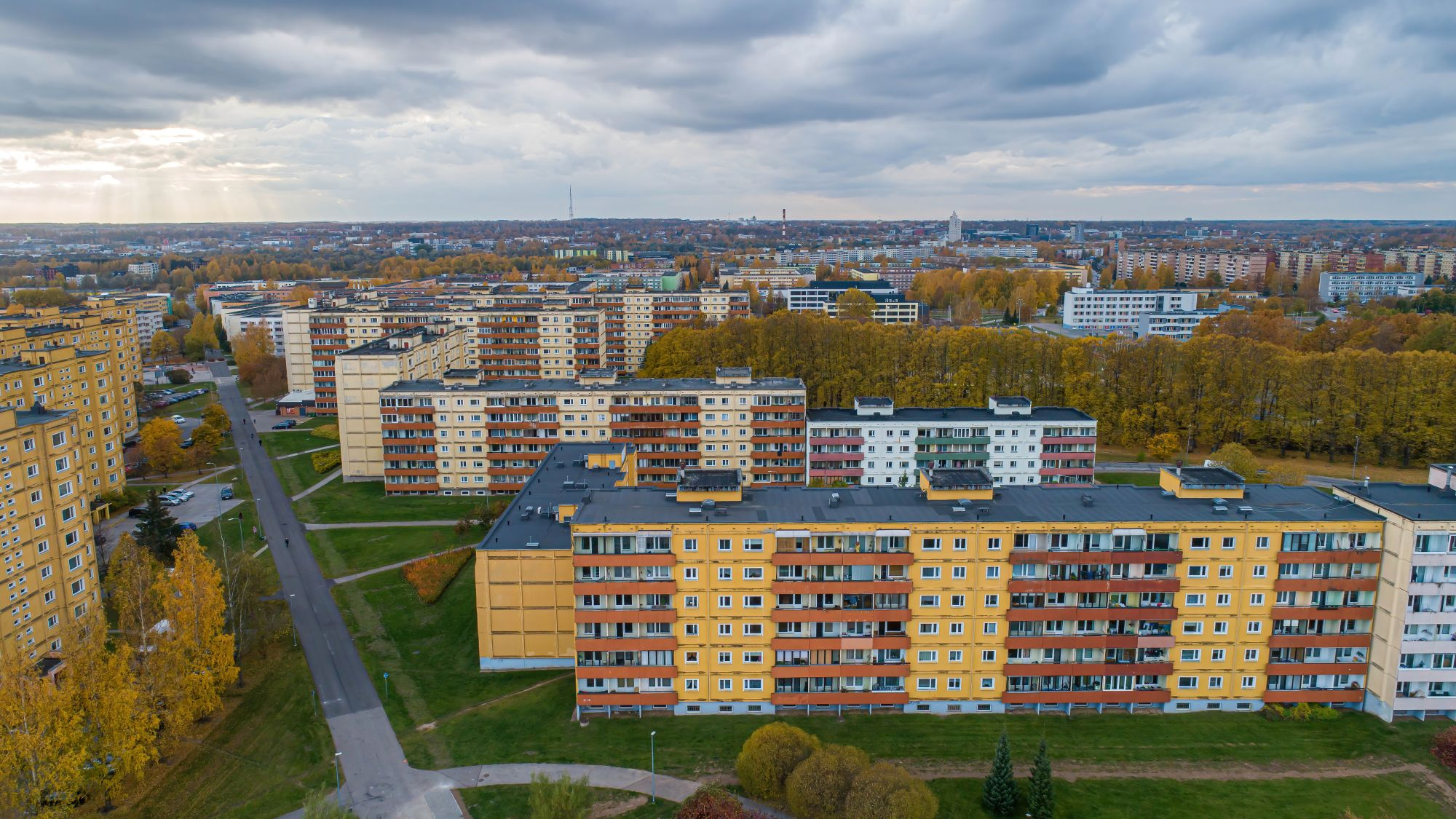 Foto 7. Annelinn (autor: Tiit Grihin)Tühjade ja välja üüritud eluruumide kommunaalteenusteks ning hoolduskuludeks on 2023. aastal kavandatud 843 tuhat eurot, millest teenuste vahendamisena laekub linna eelarvesse 573 tuhat eurot ning eluruumide üüri- ja müügitulust 500 tuhat eurot. Investeerimistegevuse kuludeks on 2023. aasta eelarvesse kavandatud põhivara soetuseks 2,7 mln eurot, millest planeeritakse: 1,8 miljonit eurot Kalda tee 40 rekonstrueerimiseks (1,3 miljonit linna osalus, 531 tuhat välisraha);400 tuhat eurot linnale kuuluvate korterite ja elamute remondiks; 450 tuhat eurot Annemõisa 12 rekonstrueerimiseks rehabilitatsiooni-keskuseks. Veevarustus (52 247 eurot)Veevarustuse tegevusala (06300) alla kuuluvad veevarustusteenused, tulevikuvajaduste hindamine ja kättesaadavuse kindlaksmääramine vastavalt hinnangutele, joogiveega varustamise järelevalve ja korraldamine, k.a vee puhtuse, hinna ja koguse kontroll.Tartu linna eelarvesse on kavandatud hajaasustuse programmi elluviimiseks veevarustusega seonduvaid põhitegevuse kulusid 52 tuhat eurot, mis moodustavad elamu- ja kommunaalmajanduse valdkonna kuludest 0,4%.  Projekti toetab 17 tuhande euroga Riigi Tugiteenuste Keskuse. Hajaasustuse programm aitab inimestel: tagada majapidamises joogivee kättesaadavuse;rajada elamu heitvee nõuetekohast kanaliseerimist tagava süsteemi;rajada aasta läbi ligipääsetava juurdepääsutee;rajada leibkonna vajadustele vastava autonoomse elektrisüsteemi (tingimusel, et majapidamine ei ole liitunud elektrivõrguga).Tänavavalgustus (6 644 987 eurot)Tänavavalgustuse tegevusala (06400) hõlmab tänavavalgustusteenuseid linna tänavatel ja haljastutel, standardite arendamist ja korraldamist, tänavavalgustuse ülesseadmist, käitamist, hooldamist, parandamist jne.Joonis 27. Tänavavalgustuse 2023. aasta kulude jaotusLähtuvalt Tartu linna arengukavast on eesmärk suurendada Tartu tänavavalgustuse energia-efektiivsust ja vähendada tänavavalgustuses tarbitava elektrienergia tootmisest tulenevat negatiivset keskkonnamõju. Siht on minna üle LED-valgustusele ja korrastada kogu taristu (kulude kokkuhoid, kuid valgustuse töö-kindluse suurendamine ja just nende kohtade valgustamine, mida on vaja valgustada, ka valgustugevuse diferentseerimine olukorra ohtlikkuse põhjal – ülekäigukohad, ristmikud). Tänavavalgustuse 2023. aasta eelarvesse on kavandatud 6,6 miljonit eurot, mis moodustab 50,3% elamu- ja kommunaalmajanduse valdkonna kuludest.Tänavavalgustuse tegevusala põhitegevuskuludeks on planeeritud 2,6 miljonit eurot, millest toetusi kokku 11 tuhat eurot valgusfestivali toetuseks ja LUCI aasta liikmemaksuks. Suurim kulu põhitegevuse eelarves, 1,7 miljonit eurot, on linna valgustite, bussitabloode, parkimisautomaatide ja jalgrattaparklate elektrikulu. Lisaks on planeeritud 460 tuhat eurot tänavavalgustuse hooldustöödeks ja 250 tuhat eurot tänavavalgustuse hooldusremondiks, jätkub jõulukaunistuste uuendamine, tehakse telemeetria arendustöid, koostatakse tänavavalgustuse arenguplaan, viiakse läbi välisvalgustuse pilootprojekt. 30 tuhat eurot on tänavavalgustuse eelarves projekti Microgrids (Microgrids with energy storage for reducing energy supply requirements – Microgrids) kulusid, millest toetus 25 tuhat eurot ja omaosalus 5 tuhat eurot. Projekti eesmärk on leida lahendus elektrienergia varustuskindluse parandamiseks ja süsinikumahukuse vähendamiseks. 48 tuhat eurot on planeeritud projektitoetust projektile ENLIGHTENme (Innovative policies for improving citizens health and wellbeing addressing indoor and outdoor lighting). Projekti eesmärk on koguda tõendeid välis- ja sisevalgustuse mõju kohta inimeste tervisele ja heaolule ning vähendada valgustuse negatiivset mõju inimeste tervisele ja heaolule Euroopa linnades.Tänavavalgustuse eelarvesse on kavandatud investeeringuid 4 miljonit eurot:2,8 miljonit eurot vananenud Na tänavavalgustite asendamiseks LED valgustitega;700 tuhat eurot Toomemäe valgustuse renoveerimiseks;200 tuhat eurot kaablite ja mastide asendamiseks;	60 tuhat eurot pimedate tänavalõikude valgustamiseks;60 tuhat eurot tänavavalgustusliinide rekonstrueerimiseks;55 tuhat eurot tänavavalgustuse rekonstrueerimiseks Ränilinnas, Veerikul, Jaamamõisas ja Ülejõe linnaosas;	50 tuhat eurot tänavavalgustuskilpide ja telemeetriasüsteemide välja vahetamiseks ja uute loomiseks;45 tuhat eurot Tiigi tn valgustuseks; 30 tuhat eurot projekteerimistöödeks;15 tuhat eurot ülekäiguradade valgustamiseks.Muu elamu- ja kommunaalmajandus (2 939 986 eurot)Muu elamu- ja kommunaalmajanduse tegevusala (06605) hõlmab muude selle valdkonna tegevuste haldamist, käitamist ja toetamist. Selles kulude grupis kajastuvad linna asutuste Anne Saun ning Tartu Kalmistud kulud, samuti kodutute loomadega ning omasteta surnute matmisega seonduvad kulud. Muu elamu- ja kommunaalmajanduse 2023. aasta eelarvesse on kavandatud 2,9 miljonit eurot, mis moodustab 22% elamu- ja kommunaalmajanduse valdkonna kuludest.Joonis 28. Muu elamu- ja kommunaalmajanduse 2023. aasta kulude jaotusMuu elamu- ja kommunaalmajanduse tegevusalal kajastuvad linna asutuste Tartu Kalmistud ja Anne Sauna kulud, samuti hulkuvate loomadega seotud kulud ning vesikute ja WC-de hoolduskulud.Muu elamu- ja kommunaalmajanduse tegevusala põhitegevuskuludeks on 2023. aasta eelarvesse planeeritud 1,5 miljonit eurot.Tartu Kalmistute põhitegevuskulud on 721 tuhat eurot. Tartu Kalmistud teenindavad kalmistu kliente matuste vormistamise, matmisregistri pidamise, hauaplatside kasutusõiguste vormistamise, nõustamise jt teenuste valdkonnas. Kalmistute majanduskuludest suurema osatähtsusega on territooriumite korrashoid.Asutuse hallata on kokku seitsme kalmistu matmisalad kogupindalaga 56,2 ha. Kalmistute haldamiseks on asutuse koosseisus  26,5 töökohta, millest 1,5 töökohta on hooajalised.Majanduskuludes on suurema muutusena võrreldes eelmise aastaga planeeritud elektrihinna kallinemine ca 55 %. Remondikuludes on kavandatud 48 tuhat eurot vanausuliste-, Uus-Peetri- ja  Raadi kalmistu amortiseerunud piirdeaedade remondiks.Anne Sauna põhitegevuskulud on 339 tuhat eurot. Anne Saun pakub saunateenuseid ja rendib Anne tn 44 hoones olevaid äripindu. Anne Sauna koosseisus on 13 töölepingulist ametikohta. 2022. aasta septembris liitus saun kaugküttega, mis võimaldab 2023. aasta eelarves vahendeid kavandada 11,5% vähem kui eelmisel aastal. Hulkuvate loomadega seotud põhitegevuskulud on 356 tuhat eurot. Hulkuvate loomade varjupaik tegeleb hulkuvate loomadega seotud töödega: loomade püüdmise, omanike otsimise, avalikust ruumist leitud loomade ja lindude utiliseerimise, linnale kuuluvate hoonete ja territooriumi hoolduse, halduse ja valvega. Loomade varjupaik on sõlminud lepingu MTÜ-ga Assisi Franciscuse Selts, ka on koostöölepingud teenuse kasutamiseks 14 lähema vallaga. Tartu linna eelarvest on kavandatud 12 inimese töötasu, remondikulud, sõidukite ja töövahendite hooldus ja soetamine, jäätmekäitlus, territooriumi hooldus, hoonete kommunaal- ja kontorikulud.Konteinertualettide rendiks, linna avalike WC-de ja vesikute hoolduseks ning veekuluks on eelarvesse kavandatud 44 tuhat eurot. Tartus on kasutusel üks avalik veevõtupunkt, mis töötab aasta läbi ja neli vesikut, mis töötavad suvisel ajal. Konteinertualette renditakse jalgrattateede äärde, supluskohtade juurde, veoki parklatesse, mänguväljakutele. Lisaks rendikuludele on arvestatud ka Lossi 2  ja Vabaduse pst 8 tualeti hooldamiskuludega.Muu elamu- ja kommunaalmajanduse eelarves kavandatakse 1,5 miljonit eurot investeeringuid:800 tuhat eurot loomade varjupaiga taristu renoveerimiseks; 400 tuhat eurot Anne Sauna naiste riietusruumi rekonstrueerimiseks;190 tuhat eurot Puiestee kalmistu majandushoone projekteerimiseks ja ehituseks;                            63 tuhat eurot Raadi kalmistu liivakuuri lammutamiseks ja ehituseks;27 tuhat eurot Pauluse kalmistu avaliku WC ja tööliste ruumide renoveerimiseks.Tabel 43. Elamu- ja kommunaalvaldkonna kulude jaotus vahendite kasutajate kaupaJoonis 29. Elamu- ja kommunaalmajanduse kulude jaotus vahendite kasutajate kaupaTervishoid (907 476 eurot)Tervishoiu valdkonnas (07) kajastatakse kulud teenustele, mis hõlmavad meditsiinitooteid ja vahendeid, ambulatoorseid teenuseid, haiglateenuseid ja avalikke tervishoiuteenuseid. Lähtudes linna arengukava „Hooliv linn“ eesmärkidest pannakse tervishoiu valdkonnas ka suurt rõhku vanemaealistele, kuna riiklikul tasandil vanemaealiste terviseedenduse programmid puuduvad. Eelarvesse kulude planeerimisel on juhindutud ka koalitsioonilepingus 2021−2025 sõnastatud lubadustest laiendada eakate kukkumisennetus programmi, toetada heaolumeistrite tegevust ning korraldada mitmesuguseid eakate üritusi.Tervishoiu valdkonna kuludeks on kavandatud 907 tuhat eurot, mis moodustab 0,3% linna eelarvest. Valdkonna eelarve on eelmise aastaga võrreldes üheksa tuhande euro võrra väiksem. Suurim osa 2023. aasta eelarvest on kavandatud majandamiskuludeks (62%), kuid olulise osatähtsusega on ka tööjõukulud (25%) ning antavad toetused (13%). Tööjõukulude kasvu 363% põhjustavad 2023. aasta eelarve kavandatud tegevusalade muutused. Kui varem kajastati tervishoiu valdkonna töötajate tööjõukulud üldvalitsemise valdkonnas, siis 2023. aastal muudetakse kulude kajastamise korda ning tervishoiuteenistuse tööjõukulud kajastuvad tervishoiu valdkonnas. Tabel 44.  Tervishoiu valdkonna kulud majandusliku sisu kaupa.Tervishoiu valdkonna kulud jagunevad nelja tegevusala vahel. Nendest suurim osatähtsust eelarvest on hooldusravi (44%) ning muu tervishoiu (25%) tegevusaladel. Üldmeditsiiniteenuste kulud moodustavad 11% ning avalikud tervishoiuteenused 20% valdkonna eelarvest. Tabel 45. Tervishoiu valdkonna kulud tegevusalade kaupa.Üldmeditsiiniteenused (102 000 eurot)Üldmeditsiini tegevusala (07210) alla kuuluvad üldmeditsiininõuandlate ja praktiseerivate üldarstide pakutavad teenused. Tegevusala 2023. aasta eelarveks on kavandatud 102 tuhat eurot, millest 52 tuhat eurot majandamiskuludeks ning 50 tuhat eurot antavateks toetusteks. Joonis 30. Üldmeditsiiniteenuste 2023. aasta kulude jaotusLinna arengukava eesmärkidest keskendub tegevusala esmatasandi tervishoiuteenuste toetamisele ja koostöö arendamisele tervisekeskustega, laste ja noorte terviseteenuste toetamisele ning ravikindlustuseta tartlastele vajaliku arstiabi kättesaadavuse toetamisele. Linna eelarvest on siia kavandatud kuludeks:50 tuhat eurot  toetus koduõendusteenusele;35 tuhat eurot Tartu linna elanikeks registreeritud kuni 19-aastaste laste ja noorte vältimatu abi visiiditasu hüvitamine;11 tuhat eurot noorsportlaste spordimeditsiinilise terviseuuringu kulude hüvitamine;6 tuhat eurot ravikindlustuseta linnaelanikele ambulatoorse arstiabi osutamisega seotud kulude hüvitamine. Hooldusravi	(395 000 eurot)Hooldusravi tegevusala (07340) eelarveks on kavandatud 395 tuhat eurot, mis sisaldab kulusid hooldus- ja taastusravihaiglate teenustele, haldamisele ja toetamisele. Eelarvesse on kavandatud kulud majandamiskuludeks. Linna arengukava eesmärkidest tegeleb tegevusala iseseisva statsionaarse õendusabi, hospiitsteenuse ja integreeritud hoolduspõetusteenuse arendamise ning kättesaadavusega ja selle mahu suurendamise ning kvaliteedi parandamisega. 2023. aastal on planeeritud vahenditega 350 tuhat eurot statsionaarse õendusabi korraldamiseks tartlastele hooldusasutustes üle Eesti ning 45 tuhat eurot integreeritud hoolduspõetusteenuse kuludeks Tartu Ülikooli Kliinikumis ja Otepää Taastusravikeskuses. Avalikud tervishoiuteenused (183 700 eurot)Avalike tervishoiuteenuste tegevusalal (07400) kajastatakse avalike tervishoiuteenuste kulud, mis ei ole seotud haiglate, kliinikute ega praktiseerivate arstidega.  Joonis 31. Avalike tervishoiuteenuste 2023. aasta kulude jaotusLinna arengukava eesmärkidest keskendub see tegevusala eakate ja puuetega isikute lähedaste hoolduskoormust vähendavate teenuste arendamisele, esmatasandi tervishoiuteenuste toetamisele ja koostöö arendamisele tervisekeskustega, tervist edendavate tegevuste toetamisele ja võrgustike arendamisele ning liikumiskultuuri ja tervislikku käitumist soodustavate tegevuste toetamisele. Tegevusala eelarveks on kavandatud 184 tuhat eurot, mis valdkonna kuludest moodustab 20%. Antavateks toetusteks planeeritakse 2023. aasta eelarves 72 tuhat eurot, millest 52 tuhat eurot eakate kukkumisennetusprogrammile, 10 tuhat eurot tervist edendavate tegevuste toetamiseks ning 10 tuhat eurot muudele tervishoiu projektidele. Majandamiskuludeks on linna eelarvesse kavandatud 112 tuhat eurot, millest 6 tuhat eurot elustamisaparaatide rentimiseks, 7 tuhat eurot esmatasandi tervishoiutöötajate koolituskuludeks, 20 tuhat eurot vaimset tervist edendavate tegevuste kuludeks, 22 tuhat eurot tervishoiuürituste korraldamiskuludeks ning 57 tuhat eurot põhikoolide esmaabikoolitusteks. 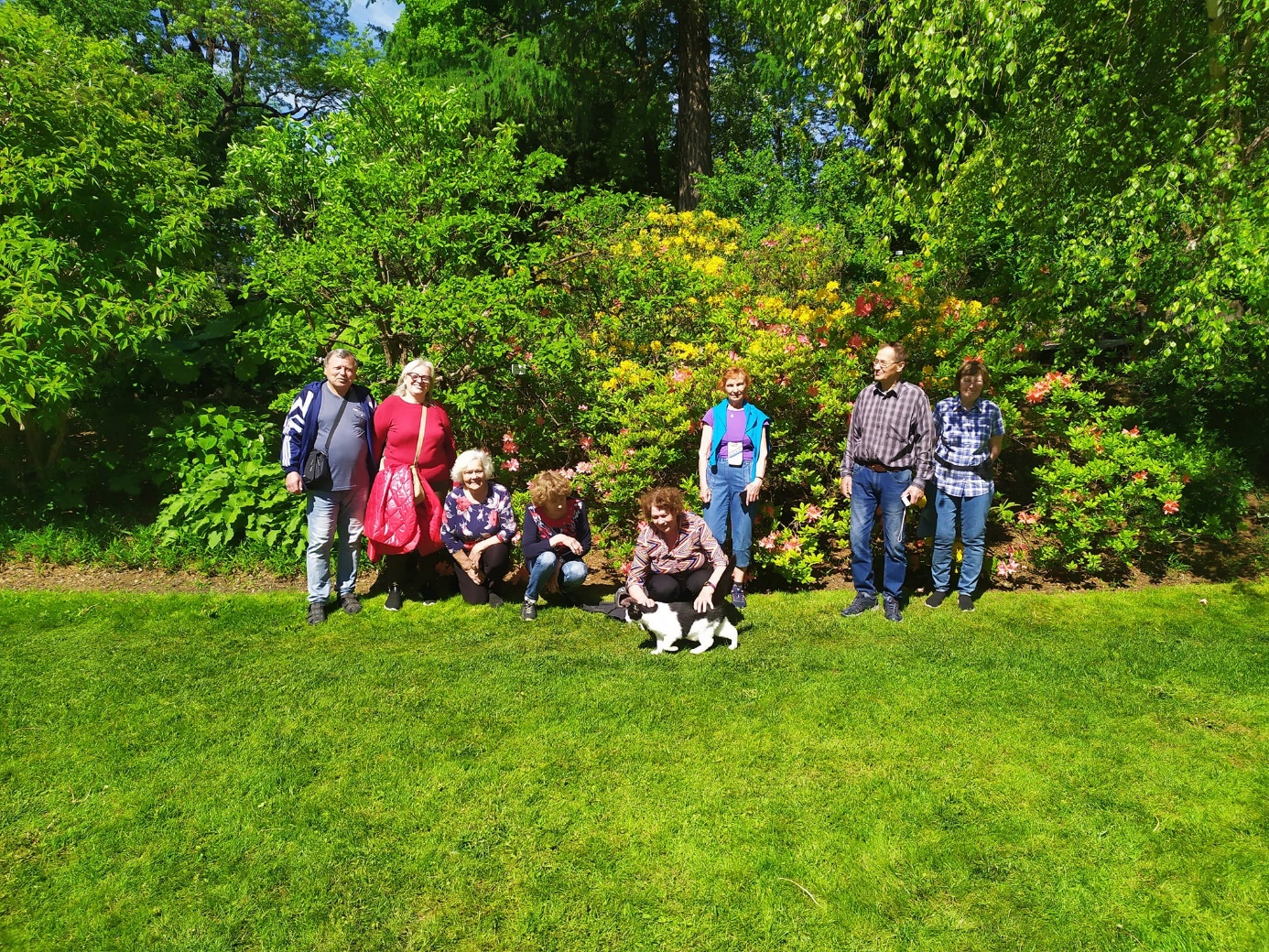 Foto 8. Eakate kõnniring botaanika aias botaanika aia kassiga (autor: Egert Erm)Muu tervishoid (226 776 eurot)Muu tervishoiu tegevusala (07600) hõlmab tervishoiu tegevuste haldamist, käitamist ja toetamist. Siia alla kuuluvad tervishoiuteenused, mis ei ole klassifitseeritavad eespool. Tegevusala eelarves kajastatakse  sotsiaal- ja tervishoiuosakonna tervishoiuteenistuse ülalpidamiskuludeks 227 tuhat eurot, mis eelmistel aastatel olid kajastatud tegevusaladel 01112 ja 10201. Linna arengukava eesmärkidest keskendub see tegevusala tervishoiu valdkonna arengu toetamisele ja tervist väärustava eluhoiaku kujundamisele. Joonis 32. Muu tervishoiu 2023. aasta kulude jaotusTegevusala eelarves kavandatakse 222 tuhat eurot tööjõukuludeks kaheksale teenistuskohale ning 4 tuhat eurot majandamiskuludeks heaolumeistrite sõiduauto ülalpidamiskuludeks ning inventarikuluks. Tabel 46. Tervishoiu valdkonna kulud vahendite kasutajate kaupaTervishoiu valdkonna kulusid organiseeritakse 2023. aastal tervikuna sotsiaal- ja tervishoiuosakonna kaudu. Ka eelmistel aastatel oli sellel osakonnal valdkonna kulude organiseerimisel kandev roll. Vaba aeg, kultuur ja religioon (19 498 458 eurot)Vaba aja, kultuuri ja religiooni valdkonna (08) ülesanded on riikliku ja piirkondliku kultuuri-, spordi- ja noorsoopoliitika elluviimine Tartu linnas ning selle kavandamises osalemine. Tartu kultuurivaldkonna ühised väärtused on sünergia, loovus, nüüdisaegsus, kaasamine ja ligipääsetavus ning kulude kavandamisel on tuginetud Tartu linna 2018 – 2026 arengukavast tulenevatele eesmärkidele, sealhulgas: hariduse, teaduse ja kultuuri mitmekesisuse ning erinevate kihistute kajastamine linnakeskkonnas;rahvusvahelise kõlapinnaga sündmuste ja protsesside soodustamine;kultuurielu arendamine koostöös haridus- ja mäluasutustega;huvikoolide, raamatukogu ja mäluasutuste spetsialistide palgataseme võrdsustamine sarnaste ametikohtadega riigisektoris ning ühtlustamine linnavalitsuse institutsioonide vahel;liikumise ja tervislike eluviiside harrastamise soosimine.Vaba aja, kultuuri ja religiooni valdkonna kulud 19,5 miljonit eurot moodustavad 7% Tartu linna 2023. aasta eelarvest. Tabel 47. Vaba aja, kultuuri ja religiooni valdkonna kulud majandusliku sisu kaupaKultuuri ja vaba aja valdkonna eelarvest 84% moodustavad põhitegevuskulud (+8,4%) ning 16% (-32,4%)  investeerimistegevuse kulud. Põhitegevuse kulude suurim kasv on kavandatud antavateks toetusteks ning tööjõukuludeks. Antavad toetused suurenevad eelarveperioodil 368 tuhat eurot, mille kasvu põhjustab kultuuripealinna Tartu 2024 tegevuskuludeks antava toetuse suurenemine 500 tuhat (eelarves 2 miljonit eurot).  Tööjõukulude kasv (17,6%) on kavandatud kultuuritöötajate töötasude järele aitamiseks riiklike kultuuritöötajate palgatasemele. 2023. aastal on planeeritud kasv 10,9-16,6%. Tabel 48. Vaba aja, kultuuri ja religiooni valdkonna kulud tegevusalade kaupaVaba aja ja kultuuri valdkonna kulud jagunevad 11 tegevusala vahel, millest 33% kavandatud spordi tegevusalale.Joonis 33. Vaba aja ja kultuuri 2023. aasta kulud tegevusalade kaupaSport (6 378 722 eurot)Spordi tegevusalal (08102) kajastatakse osakondade omandis olevate aktiivseks sportimiseks mõeldud rajatiste  ja spordikoolide halduskulud, toetused spordirajatiste hooldamiseks või spordikoolidele ja aktiivse sportimisega tegelevatele ringidele, rühmadele, klubidele, sportlasi koondavatele ühendustele ning üksiksportlastele. Joonis 34. Spordi 2023. aasta kulude jaotusTartu linna 2018. – 2026. aasta arengukava kohaselt on Tartu üks eesmärke liikumise ja tervislike eluviiside harrastamine ja soosimine, selleks toetatakse liikumiskultuuri ja tervislikku käitumist soodustavaid tegevusi, rakendatakse tegevusi ning programme üldhariduskoolides, arendatakse terviseradade ja -paikade võrgustikku ning luuakse mängupaikade, tööks ja mitmekülgseks vaba aja veetmiseks linnaruumi lahendusi ning mitmekesist tegutsemist võimaldavad liikumis- ja spordiharrastuskeskkondi. Spordi tegevusala kuludeks kavandatakse 2023. aasta eelarves 6,4 miljonit eurot, mis võrreldes 2022. aasta eelarvega väheneb 12,6%. Tegevusala kulud jagunevad Tartu Spordi allasutuste tegevuskulude, kultuuriosakonna antavate toetuste ning rahandus- ja linnavarade osakonna investeerimistegevuse vahel.  Joonis 35. Tartu Spordi 2023. aasta kulude jaotus rajatiste kaupaSpordi tegevusala toetused jagunevad spordibaaside, spordivaldkonna ja noortespordi toetusteks. 2023. aasta eelarves on  spordibaasidele planeeritavaid toetusi 245 tuhat eurot, mis moodustab tegevusala kuludest 4%. Spordibaaside toetusi eraldatakse ettevõtetele või klubidele spordibaaside haldamiskuludeks järgnevalt: OÜ-le Lõuna Jää 190 tuhat, Spordiklubile VELO 12 tuhat, Sepa jalgpallihallile 12 tuhat, jalgpalliklubile Welco 15 tuhat ja Tartu Kalevi veemotoklubi baasile 15 tuhat eurot. Spordivaldkonnas kavandatakse toetuseid esindusvõistkondadele tiitlivõistlustel osalemiseks, spordi suur- ja väikeprojektide elluviimiseks ning preemiateks tiitlivõistlustel saavutatud tulemuste eest. Eelarvesse kavandatakse 818 tuhat eurot, millest enim eraldatakse esindusvõistkondade nagu Tartu Ülikool Maks ja Mooritsa korvpallimeeskonna, Bigbank Tartu võrkpallimeeskonna, Tartu Välk 494 jäähokimeeskonna, Tartu Ülikool/Bigbank võrkpallinaiskonna toetamiseks.  Noortespordis arengukavalise eesmärgi saavutamiseks eraldatakse spordiklubidele vahendid noorsportlaste tegevuste toetamiseks, eelarvesse kavandatakse vahendeid 1,6 miljonit eurot. Toetust taotleb 65 klubi, uute klubide või spordialadena 7 ühingut: MTÜ TUK, Olümpiko Spordiklubi, MTÜ Ratsaklubi Gross, MTÜ Spordiklubi Unista ja Teosta, Spordiklubi M&M Strength, Huvitera, Tartu Maarja Tugikeskus. 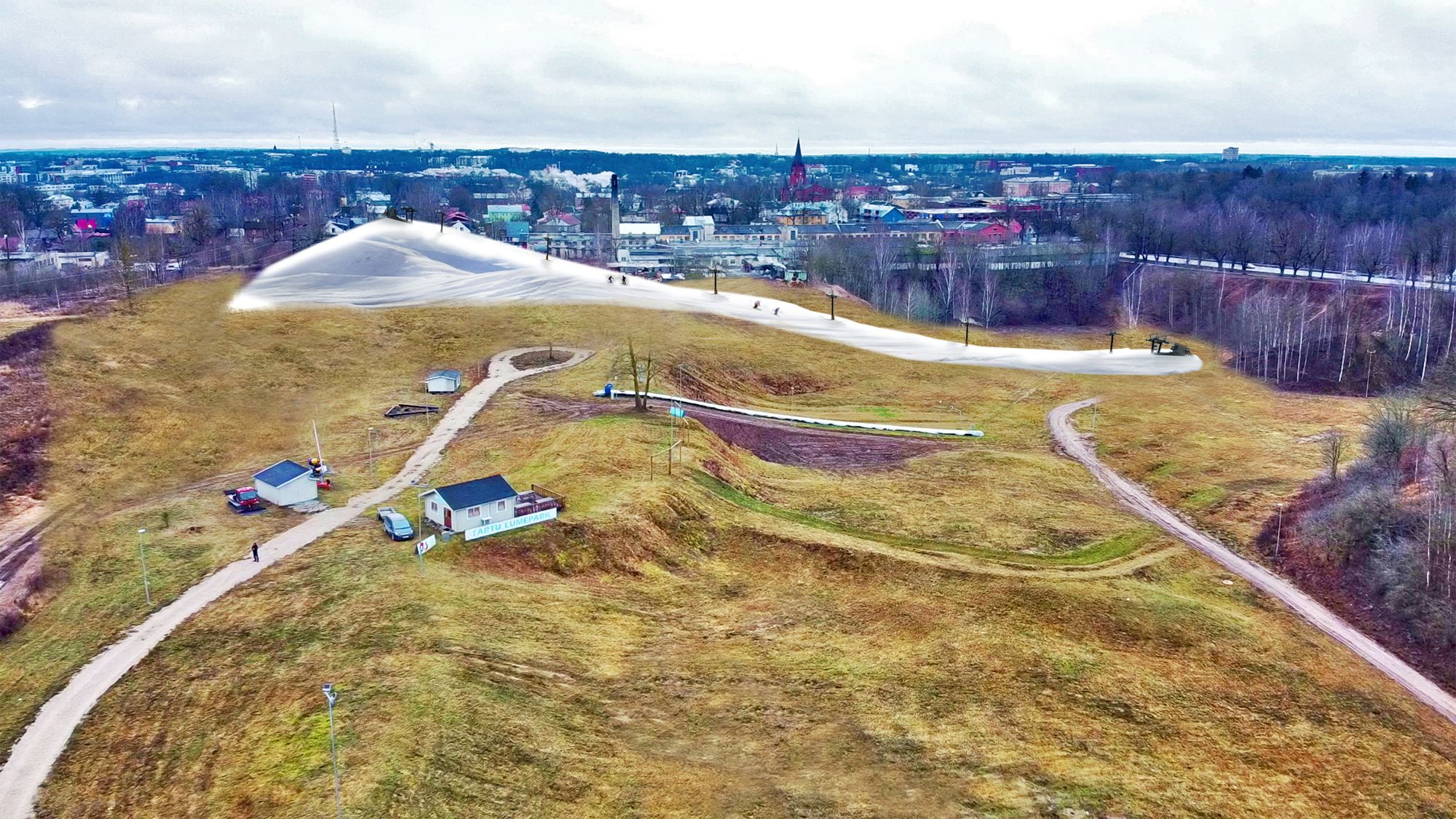 Foto 9. Kaasav eelarve 2022 võitja „Mäesuusamägi ja lumelauanõlv Tartu Lumepargis“ (autor: Tartu Lumepark)Puhkepargid ja -baasid (828 000 eurot)Puhkeparkide ja -baaside tegevusalal (08103) kajastatakse vabaõhurajatiste (laste mänguväljakud ja vaba aja sisustamiseks mõeldud rajatistega avalikud pargid) hooldamise ja käitamisega seotud väljaminekuid. 2023. aasta eelarvesse on selleks kavandatud 828 tuhat eurot, mis võrreldes eelmise perioodiga suureneb 154%.  Põhitegevuse kuludes kajastuv toetus 295 tuhat eurot on suunatud Teaduskeskusele AHHAA, võrreldes varasemaga suureneb toetus 33 tuhat eurot vastavalt asutajate kokkuleppele. Tartu linna 2018–2026 arengukavale toetudes planeeritakse 2023. aasta eelarvesse investeeringud Tähtvere puhkeparki, sh laululava, dendro-, laste ja noorte- ning spordipargi arendamine Tähtvere rekreatsioonialaks. Lauluväljaku territooriumi väljaarendamiseks suunatakse eelarvesse 533 tuhat eurot, millega rekonstrueeritakse laululava astmestikud, kaldteed ja trepid, ehitatakse laululava esine plats, vahetatakse välja väravad ning tehakse seinte krohviparandusi ning remonditakse tuletorni. Noorsootöö ja noortekeskused (956 128 eurot)Noorsootöö ja noortekeskuste tegevusalale (08107) kuuluvad tegevused väljaspool tasemeharidust, mis korraldatakse noortekeskuses kontakttöö kaudu noortega neile arendava keskkonna loomise ning ringide, laagrite, projektide, malevate jm ürituste läbiviimise kaudu. Alates 1. septembrist 2022 on Tartu linnas kolm noortekeskust viie erineva fookussuunaga. Noorsootööks on linna eelarvesse 2023. aastaks kavandatud 956 tuhat eurot, mis moodustab vaba aja ja kultuuri valdkonna kuludest 5%.  Joonis 36. Noorsootöö ja noortekeskuste 2023. aasta kulude jaotusAnne Noortekeskusel (Uus 56) on kaks sihtgruppi: 12-19- ning 7-11aastased noored. Vanema grupi fookussuund on noorte tööhõive valmidus ja ettevõtlikkus. Noortekeskuses käivatest noortest üle 40% on vene keelt emakeelena kõnelevad noored. Suur rõhk on lõimumist soodustavatel tegevustel. Teise sihtgrupi puhul on tegu laste päevakeskustest välja kasvanud teenusega, mille fookussuunda veel arendatakse. Keskus avati 1. septembril 2022.  Lille Noortekeskuse (Lille 9) on kaks sihtgruppi: 12-19- ning 7-11aastased noored. Vanema grupi fookussuund on noorte vaimne ja füüsiline tervis. Noorem grupp on samuti nagu Anne Noortekeskusegi puhul kasvanud välja laste päevakeskustest. Ilmatsalu Noortekeskuse (Järve tee 8, Ilmatsalu alevik) fookussuund on loodusharidus, sealhulgas korraldatakse palju tegevusi kogukonnale ja kogukonnaga. 2021. aastal käis noortekeskustes 782 uut noort. Noortekeskused korraldavad tegevusi vastavalt Tartu linna kinnitatud dokumendile „Tartu noortekeskuste teenusekirjeldus“, mille kohaselt korraldatakse aastas kokku: avatud noortetoa teenust vähemalt 30 tundi nädalas viies tegevuskohas, sh nädalavahetustel;tasuta huvitegevus kaks korda nädalas, viies tegevuskohas; 25 noortele mõeldud koolitust erinevatel teemadel;tänavanoorsootöö korraldamine kaks korda nädalas;kvaliteetse noorteinfo jagamine noorte infokanalites;teostatakse noorte esmast nõustamist. Lisaks korraldatakse ülelinnalisi sündmusi kogukonnale (nt. lastekaitsepäev, noortepäev, Tartu noorte töömalev). Kõiki sündmusi aitavad korraldada vabatahtlikud noored, keda juhendavad noorsootöö spetsialistid. 2023. aasta eelarves suurenevad keskuste tööjõukulud 44,1% kavandatud palgatõusu ja lisandunud ülesannete tõttu (laste päevakeskuste koondamine Tartu Noorsootöö Keskuse alla). Noorsootöö ja noortekeskuste investeeringuteks on 2023. aasta eelarves kavandatud 70 tuhat eurot Anne Noortekeskuse fassaadi korrastamiseks ning tänavakivide paigaldamiseks. Vaba aja üritused (1 671 805 eurot)Vaba aja ürituste tegevusalal (08109)  kavandatakse vaba aja ürituste läbiviimise ja toetamise kulusid. Tegevusalal kajastuvad kultuuriosakonna ning selle allasutuste ning avalike suhete osakonna tegevuskulud. Tartu linna 2023. aasta eelarvesse on selleks kavandatud 1,7 miljonit eurot, mis 2022. aasta eelarvega võrreldes väheneb 31%. 	Joonis 37. Vaba aja ürituste 2023. aasta kulude jaotusEelarvest 77% on planeeritud linnaeelarvest antavateks toetusteks, sealhulgas 2% ehk 40 tuhat eurot põhivara soetamiseks. Toetuste andmist reguleerivad Tartu Linnavolikogu poolt kinnitatud toetuste andmise korrad. Kultuurivaldkonna toetusteks on eelarvesse kavandatud 1,3 miljonit eurot, sealhulgas 40 tuhat kultuuriinvesteeringuteks. Kultuurivaldkonna toetused jagunevad: suurprojektide toetus (5001 – 50 000 eurot);väikeprojektide toetus (500 – 5000 eurot), taotlemine kolm korda aastas;suurprogrammi toetus (10 001 – 50 000 eurot)väikeprogrammi toetus (kuni 10 000 eurot);kolmeaastane kultuuritegevuse toetus (kuni 75 000 eurot) pikaajaliste ja valdkonnas tugevate tegijate tegevuse toetamiseks (Tartu Uus Teater, Elektriteater, TYPA);kultuuriinvesteeringute toetus;asumiseltsi toetus.  Noorsootöö valdkonna toetusteks on eelarvesse kavandatud 80 tuhat eurot. Noorsootöö valdkonna toetused liigituvad: väikeprojektide toetus (500 – 3000 eurot);suurprojektide toetus (3001 – 10 000 eurot). Toetused on juriidilisele isikule, kes korraldab Tartu linnas või Tartu linnaga seotult piiritletud ajal noorte ettevõtlikkusele, loovusele, omaalgatusele ja ühistegevusele suunatud sündmusi/sündmuste sarja või pikema perioodi jooksul toimuvat kavakohast tegevust. Planeeritud tegevused on ellu viidud koostöös Tartu noortega või neile otseselt suunatud. Noorsootöö valdkonna toetusteks on eelarvesse kavandatud 80 tuhat eurot. Avalike suhete osakonna eelarvesse kavandatud 45 tuhat eurot toetusteks on mõeldud MTÜ-le Eesti Lennundusmuuseum lennunduspäevade korraldamiseks ning MTÜ Tartu Välismaalaste Teenuskeskuse liikmemaks. 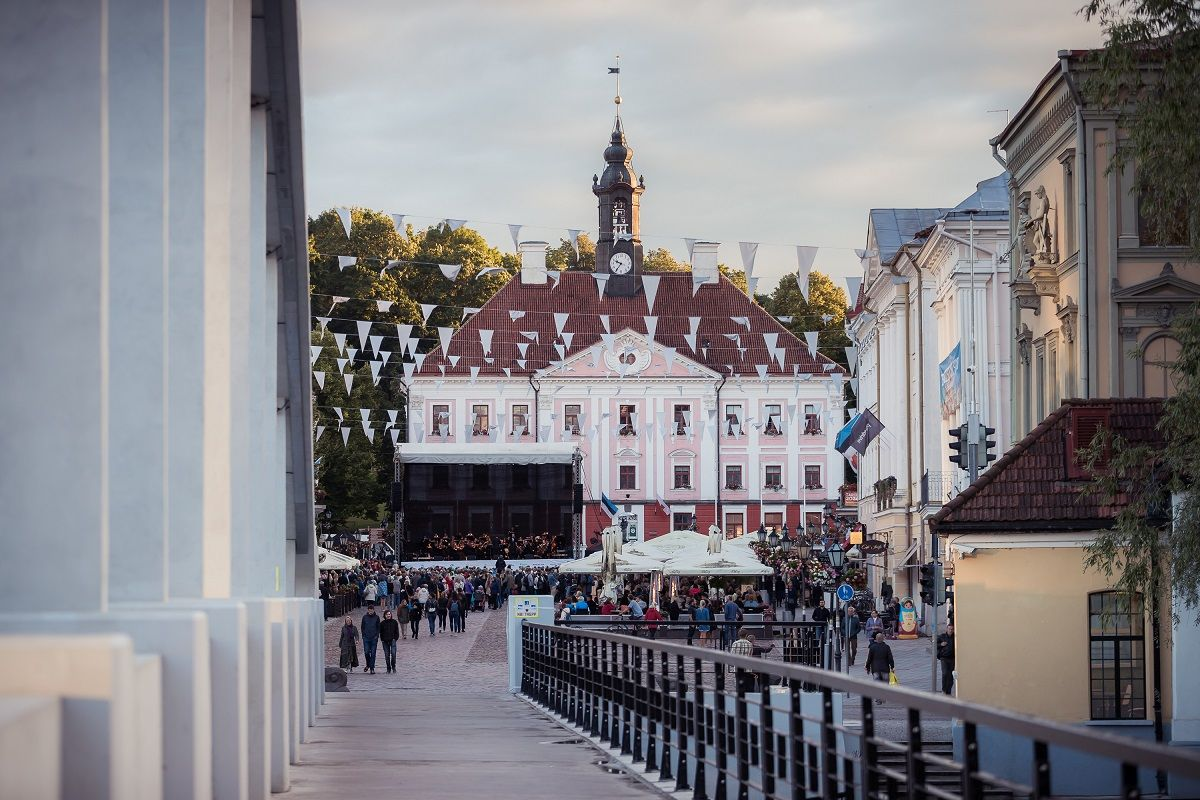 Foto 10. Tartu linna päev (autor: Silver Gutmann)Osakondade ja allasutuste eelarvesse on kavandatud ürituste korraldamise kuludeks 377 tuhat eurot, neist olulisemad: Tartu linna päev, Jõululinn Tartu, Vabariigi 105. aastapäeva tseremoonia, Emajõe suvekontserdid. Raamatukogud (3 099 130 eurot)Raamatukogude  tegevusalale (08201) on kavandatud avalike raamatukogude haldamisega seotud kuludeks 3,1 miljonit eurot, mis kultuurivaldkonna kuludest moodustab 16%. Tartu Oskar Lutsu nimeline Linnaraamatukogu paikneb seitsmes majas: peamaja, Annelinna harukogu, Karlova harukogu, Tammelinna harukogu, Ilmatsalu harukogud, Lubja laenutuspunkt ning hoone Kompanii 10, kus on kogude arendusosakonna ja administratsiooni tööruumid. Raamatukogu oluline eesmärk on tagada tartlastele ja Tartu külalistele huvitav ja arendav vaba aeg, olla toeks õppijale, töötajale ja tööotsijale. Raamatukogu on korraga nii kultuuriasutus, ärgitades inimesi lugema, kui ka haridus- ja sotsiaalasutus. Joonis 38. Raamatukogude 2023. aasta kulude jaotusRaamatukogu tegevused hõlmavad lisaks laenutamisele (raamatud, pillid, seemned jm) ka suure hulga ürituste, näituste, koolituste korraldamist, tegevustube, kirjanduslikke jalutuskäike, kohtumisi kirjanike ja teiste elualade põnevate inimestega jne. Raamatukogu eelarve suurim kululiik on tööjõukulud ning 2023. aasta eelarve kavandatud maht 1,9 miljonit eurot.  Personalikulude suurenemise on põhjustanud nii 2022. aastal hüppeliselt kasvanud inflatsioon kui haridus- ja kultuuritöötajate riiklik palgatõus. Kultuuritöötajaid ootab 2023. aastal ees 15 – 16,6% ning abistavaid ametikohti 10,9% töötasu kasvu. Majandamiskuludes on raamatukogude suurim kulukoht hoonete majandamiskulud. Kasvanud energiahindadest tingituna tõuseb raamatukogude eelarve 2023. a 10,1%. 2023. aastal eelarvesse on kavandatud ka 10 tuhat eurot Tartu Linnaraamatukogu 110. sünnipäeva tähistamiseks. Raamatukogude tegevusala investeeringuteks on eelarvesse kavandatud 222 tuhat eurot, millest: 140 tuhat eurot raamatukogu valgustite vahetamiseks, esimese korruse ruumide sanitaarremondiks ning Päästeameti ettekirjutuste täitmiseks; 67 tuhat eurot nutika laenutuskapi laiendamiseks;15 tuhat eurot arvutite reserveerimissüsteemi tarkvara soetamiseks. Rahvakultuur (493 058 eurot)Rahvakultuuri tegevusalal (08202) planeeritakse kulusid rahva- ja kultuurimajade haldamiseks, rahvakultuuri vahendamiseks, kultuuriobjektide haldamiseks ning ürituste korraldamiseks. 2023. aasta eelarve maht rahvakultuuri tegevusalal on 493 tuhat eurot, 2% valdkonna mahust. Joonis 39. Rahvakultuuri 2023. aasta kulude jaotusLinna asutuse Tiigi Seltsimaja  tegevuse eesmärk on säilitada ja arendada rahvuslikke ning paikkondlikke kultuuritraditsioone, rikastada Tartu kultuurielu, täita linna kui atraktiivse sise- ja välisturismi sihtkoha kuvandit sisuga, et jätkuks üle-eestiline positiivne tähelepanu linnale. Tiigi seltsimaja vastutusalas on korraldada linnaruumiprojekte, mida esitletakse heade näidetena nüüdisaegsest ja mängulisest linnaruumi kasutamisest ning edasi arendamisest. Kultuuriosakonna eelarvest kavandatakse toetuseid 21 tuhat eurot kultuuriühingute sihtrühmale vanuses 60+ eluaastat. Võrreldes 2022. aastaga vähenevad antavad toetused 65%. Ürituste korraldamiseks on eelarvesse kavandatud 95 tuhat eurot, millest finantseeritakse Raekoja platsile rajatava uisuväljaku paigaldus- ja hoolduskulud. Muuseumid (1 854 606 eurot)Muuseumide tegevusalal (08203) kajastuvad Tartu linna asutuste Tartu Linnamuuseum ja Tartu Mänguasjamuuseum tegevuskulud. Asutuste 2023. aasta eelarveks on kavandatud 1,9 miljonit eurot, mis moodustab valdkonna kuludest 10%. Tartu Linnamuuseum on Tartu Linnavalitsuse hallatav mälu-, haridus- ja kultuuriasutus. Muuseumi tootemargi nimi on Tartu Linnaajaloo Muuseumid ja selle alla kuuluvad: Tartu Linnamuuseum, Oskar Lutsu Majamuuseum, 19. sajandi linnakodaniku muuseum, KGB kongide muuseum, Tartu Laulupeomuuseum. Muuseumi oluline sihtrühm on olnud ja on ka tulevikus Tartu kooliõpilased, kes saavad muuseumis käia tasuta. 2022. aasta esimesel poolaastal korraldati viies muuseumis kokku 165 haridusprogrammi ja ekskursiooni kooliõpilastele.Joonis 40. Muuseumide 2023. aasta kulude jaotusTartu Mänguasjamuuseum on Tartu linna munitsipaalasutus, mis põhimääruse alusel tegeleb mänguasja- ja lapsepõlvekultuuriga seotud materjalide kogumise, uurimise, säilitamise ja üldsusele vahendamisega teaduslikel, hariduslikel ja elamuslikel eesmärkidel ning korraldab etenduskunstide eri valdkondadega seotud harivaid ja elamuslikke üritusi ning programme Teatri Kodus. Muuseumi eesmärgiks on toetada kultuurihuvi, loovuse ja eneseväljenduse arengut ning aidata kaasa põlvkondadevahelise sideme tugevdamisele. Seetõttu on tegevused mõeldud tervele perele, viimastel aastatel on keskendutud väikelapsi arendavate näituste ja etenduste loomisele ning pere kooskasvamise toetamisele. Muuseumide tegevusalale on kavandatud toetuseid 24 tuhat eurot, millest 23 tuhat eurot Tartu Ülikoolile tähetorni korrashoiu kuludeks ja toomkiriku valguslahenduse projektiks, tuhat eurot Tartu Kunstimuuseumile Mare Mikofi pronksskulptuurile „Maanaised“ hoiustustasuks ning hoolduskuludeks. Tööjõukulude kasvuks on kultuuritöötajatele eelarves kavandatud kasvu 14,6%. Töötajate palgatõus jääb vahemikku 10,9%-16,6%. Investeerimistegevuseks on eelarvesse planeeritud 262 tuhat eurot, millest Tartu Ülikoolile toomkiriku valguslahenduse projektiks 162 tuhat eurot ning KGB kongide ruumide uuendamiseks, värskendamiseks ning 2024. aasta vahenäituse ettevalmistamiseks Linnamuuseumis tuhat eurot. Muinsuskaitse (430 004 eurot)Muinsuskaitse tegevusala (08207)  kulud hõlmavad kultuurimälestiste kaitse korraldamist, konserveerimist ja restaureerimise korraldamist. Muinsuskaitse 2023. aasta eelarve maht on 430 tuhat eurot, mis kogu valdkonna eelarvest moodustab 2%. Muinsuskaitse tegevusalal kajastuvad avalike suhete, arhitektuuri ja ehituse ning linnavarade osakonna kulud. Kuludest 60 tuhat eurot kavandatakse tegevustoetustena SA-le Tartu Pauluse Kiriku, SA-le Tartu Maarja Kiriku ning SA-le Tartu Jaani Kirik. Joonis 41. Muinsuskaitse 2023. aasta kulude jaotusTööjõu- ja majandamiskuludeks planeeritud 121 tuhat eurot kavandatakse nelja kultuuriväärtuste teenistuse ametniku töötasuks ning miljööväärtuslike piirkondade ja muinsuskaitseliste tööde tegemiseks ja ajalooliste õiendite koostamiseks. Investeerimistegevuse kuludeks on planeeritud 250 tuhat eurot antavate toetusena, millest 100 tuhat eurot Maarja kiriku restaureerimiseks, 20 tuhat eurot Peetri kiriku remondiks ja parandustöödeks, 50 tuhat eurot EAÕK Tartu Pühade Aleksandrite Kogudusele Sõbra 19a katuse remondiks ning 80 tuhat eurot restaureerimistoetusteks. Botaanikaaed (25 000 eurot)Botaanikaaia tegevusalal (08211) kajastatakse antavad toetused Tartu linnas asuvale Tartu Ülikooli botaanikaaiale. Tartu Ülikooli botaanikaaed on avatud kõikidele tartlastele ja tasuta külastamiseks iga päev. Arvestuslikult käib aastas avamaakollektsioone 120 000 inimest. Eelarveaastal täitub botaanikaaial 220. tegevusaasta. 2023. aastal antav toetus 25 tuhat eurot on mõeldud tagamaks aastaringne avaliku haljasala teenus tartlastele ning linna külalistele. Teatrid (81 000 eurot)Teatrite tegevusalal (08234) kajastatakse antav tegevustoetus teatrile Vanemuine. Toetus 81 tuhat eurot tagab koostöös Tartu linna ja SA Teater Vanemuine vahel Tartu linna kultuurielu arengu. Vanemuise teatril algas 2022 augustis 153. hooaeg ning lavale on planeeritud tuua 12 uuslavastust. Teater annab etendusi neljas mängukohas: suures majas, väikses majas, Sadamateatris ja Teatri Kodus. Lisaks toetatakse kultuuriosakonna eelarvest läbi erinevate toetusmeetmete teisi etendusasutusi näiteks (Tartu Uus Teater, Teater Must Kast, Karlova Teater/Emajõe Suveteater, Tartu Üliõpilasteater jt. Muu vaba aeg, kultuur ja religioon (3 681 005 eurot)Muu vabaaeg, kultuur ja religiooni tegevusala (08600) hõlmab üldiselt spordi, vabaaja, kultuuri ja religiooni edendamiseks vajalike tegevuste haldamist, käitamist ja toetamist. Tegevusala kuludeks on kavandatud 3,7 miljonit eurot, mis valdkonna eelarvest moodustab 19%. Tuginedes Tartu linna 2018– 2026 arengukavale on tegevusala olulisemad eesmärgid osaleda rahvusvahelistes valdkondlikes arenguvõrgustikes Tartu kultuurielu arendamiseks, soodustada rahvusvahelist täiendõpet kultuurivaldkonnas ning tugevdada Tartu positsiooni rahvusvahelises kultuurielus Euroopa kultuuripealinna staatuse kaudu. Joonis 42. Muu vaba aja, kultuuri ja religiooni 2023. aasta kulude jaotus2023. aasta eelarvest 59% ehk 2,2 miljonit kavandatakse sotsiaal- ja tegevustoetustena. Sotsiaaltoetuste all kajastatakse õpetajate, kultuurikandjate, lastekirjanduse, noorsootöö ja spordivaldkonna tänuürituste preemiateks 57 tuhat eurot. Preemiaid antakse välja 19 kategoorias, preemia suurus 1500 eurot, millele lisandub tulumaks. Koostöös haridusosakonnaga selgitatakse välja huvihariduse õpetaja elutöö auhinna saaja. Tegevustoetustena kavandatakse eelarvesse 2 mln eurot Tartu 2024 projekt Euroopa Kultuuripealinn 2024 korralduskuludeks, 83 tuhat eurot SA Tartu Kultuurkapitalile, 15 tuhat Eesti Kirjanduse Seltsile kirjanduslinna tegevusteks ning 30 tuhat eurot Eesti Kirjandusmuuseumile kultuuripärandi säilitamiseks. Euroopa kultuuripealinn Tartu 2024 korralduskulude alla kuuluvad ettevalmistavad tegevused nagu programmi taotlusvoorude projektide arendus, Kultuurikompassid, välisprojektid, kultuuriprogrammi juhtsündmused, teave  ja turundus sotsiaalmeedias, turundus- ja kaasamisüritused nii Eestis kui ka väljaspool ning meeskonna kulud. Koostöös SA-ga Tartu Kultuurkapitaliga jätkatakse väljakujunenud preemiate ja stipendiumite väljaandmist, sealhulgas Ado Vabbe nimeline kunstipreemia ning Gustav Suitsu nimeline luulepreemia. Ühtlasi kavandatakse välja anda Tartu lastekirjaniku stipendium, Tartu linna õpetaja stipendium, raamatukogutöötajate stipendium, Kõrge Lennu stipendium ning kultuurkapitali poolaasta stipendiumid. Eesti Kirjanduse Seltsiga on sõlmitud koostööleping, mille järgi lepitakse kokku iga-aastane tegevuste kava ning toetuse suurus kirjanduslinna traditsiooniliste projektide elluviimiseks. Tööjõukulude alla on planeeritud 424 tuhat eurot kultuuriosakonna töötajate tööjõukuludeks, toetuste taotluste hindajate tasustamiseks ning südalinna kultuurikeskuse koordinaatori tasustamiseks. Majandamiskuludeks on kavandatud 273 tuhat eurot kultuuriosakonna administreerimiskuludeks, kultuuriosakonna allasutuste turundamiskuludeks, Kultuuriakna arendus- ja hooldustöödeks ning tänuürituste korraldamiseks. Investeerimiskulusid kavandades on lähtutud linna arengukavast rahvusvahelise kõlapinnaga sündmuste ja protsesside soodustamiseks. Eelarvesse kavandatud 800 tuhat eurot planeeritakse südalinna kultuurikeskuse ettevalmistuskuludeks ja Tartu 2024 paviljoni ehitamiseks. Tabel 49. Kultuurivaldkonna kulude jaotus vahendite kasutajate kaupaJoonis 43. Kultuurivaldkonna kulude jaotus vahendite kasutajate kaupaHaridus (137 849 270 eurot)Haridusvaldkond (09) tegeleb alus-, põhi-, üldkesk- ja kutsehariduse pakkumisega ning arengukava kohaselt on valdkonna eesmärgid:Eesti hariduselu eestvedamine ja Tartu kujundamine kõigi õppijate linnaks; hariduse kättesaadavuse parandamine ja haridusasutuste võrgu efektiivse toimimise tagamine; haridusasutuste muutmine nüüdisaegseks ja turvalisemaks; nüüdisaegse õpikäsituse elluviimist toetava juhtimise ja õppe korraldamine; haridustöötajate väärtustamine ja nende professionaalse arengu toetamine; õppijaid, õpetajaid ja lapsevanemaid toetava tugisüsteemi arendamine; innovaatiliste tehnoloogiate kasutamine õppijakeskse õppetöö läbiviimiseks;õpilaste arengut ja õpihuvi toetava õppetöö mitmekesistamine; haridusasutuste ja lapsevanemate koostöö tõhustamine lapse arengu toetamiseks; kõigi põlvkondade lõimimine elukestvasse õppesse. Haridusvaldkonna 2023. aasta eelarve mahuks on kavandatud 137,8 miljonit eurot, mis linna eelarvest moodustab 50%. Tabel 50. Haridusvaldkonna 2023. aasta kulud majandusliku sisu kaupa2023. aasta eelarves on enim kasvu näha valdkonna antavate toetuste, tööjõukulude ja põhivara soetamise kululiikides. Toetuste ja tööjõukulude tõus 16% on tingitud õpetajate riiklikust palgakasvust 23,9%, mis mõjutab nii linna erahoidudele ja -lasteaedadele makstavate tegevustoetuste mahtusid kui ka munitsipaalhoidude ja -lasteaedade töötajate tööjõukulusid. Investeerimistegevuse 20% tõusu põhjustab 2023. aastaks planeeritud mitme lasteaia ja kooli renoveerimine, kusjuures ühe objekti maksumus jääb 2 miljoni kuni 10 miljoni vahemikku. Tabel 51. Haridusvaldkonna 2023. aasta kulude jaotus tegevusalade kaupaValdkonna kulud jagunevad 11 tegevusala vahel, neist suurimad põhi- ja üldkeskhariduse ning alushariduse kulud. Alusharidus (45 806 540 eurot)Alushariduse tegevusala (09110)  hõlmab koolieelsete lasteasutuste haldamist, kontrollimist, käitamist ja toetamist, sealhulgas lasteaedade kulud, teistelt valdadelt ja linnadelt ostetud lasteaiateenus ning toetused eralasteaedadele. Joonis 44. Munitsipaal- ja eraasutuste laste arvud aastatel 2021-2023Tartu linnas asub 25 munitsipaallasteaeda, 6 munitsipaalhoidu, 35 erahoidu ning 13 eralasteaeda. 2023. aasta eelarve perioodiks prognoositav laste arv on 6195, mis võrreldes 2022. aasta algusega kasvab 108 lapse võrra. Linna lasteaedades käivate laste arvu tõusu on peamiselt põhjustanud sõjategevus Ukrainas ning sellest tingitud Ukraina laste saabumine Eestisse. Tartu munitsipaallasteaedade nimekirjas on 2022. aasta lõpuga 180 ukrainlast, varakevadel avati nende vastu võtmiseks lasteaedades Mõmmik ja Annike kaks lisa rühma, mis käesoleval eelarveaastal tegevust jätkavad.  Alushariduse 2023. aasta eelarveks on kavandatud vahendeid 45,8 miljonit eurot, mis kogu hariduse valdkonna kuludest moodustab 33%. Suurem väljaminekute kasv, tingitud alampalga tõusust ning õpetajate riiklikust palgakasvust, kajastub alusharidusasutustele antavates toetustes ning personali tööjõukuludes.  Tööjõukuludeks kavandatakse alushariduse eel-arvemahust 60%. Joonis 45. Alushariduse 2023. aasta kulude jaotusInvesteerimistegevusteks planeeritakse 2023. aasta eelarves 4,2 miljonit, mis võrreldes eelmise perioodiga väheneb 20%. Antavate toetuste real kajastuvad eralasteaedadele ja -hoidudele makstavad tegevustoetused. 2023. aasta eelarvesse on selleks kavandatud 6,7 miljonit eurot.  Võrreldes 2022. aasta eelarves planeerituga suurenevad toetused perioodil 24%. Eralasteaedade toetamine lähtub Tartu Linnavolikogu 26.06.2014 määrusest nr 25 „Eralasteaiale toetuse eraldamise kord“, mille alusel eraldatakse eralasteaedadele toetust pearahana iga tartlase kohta. Toetuse määr kuus lapse kohta eelarveaastal on 416 eurot ning täiendava toetuse määr 81 eurot. Eelarvesse on toetusteks kavandatud 3,8 miljonit eurot. Eralastehoidude toetamine lähtub Tartu Linnavolikogu 26.06.2014 määrusest nr 26 „Tartu linna eelarvest lapsehoiuteenuse rahastamise kord“, mille alusel eraldatakse erahoidudele toetust pearahana iga tartlasest lapse kohta. Põhitoetuse määr kuus lapse kohta 2023. aastal on 354 eurot. Täiendava toetuse rakendamise põhimõtte kohaselt, on erahoidudele seatud lisatingimus korraldada lastele lapsehoiu-teenuse osana arendavaid tegevusi (sh muusika- ja liikumistegevus). Täiendava toetuse määr on 81 eurot. Eelarvesse on eralastehoiuasutute tegevustoetusteks kavandatud 2,9 miljonit eurot. Joonis 46. Eralasteaedade ja -hoidude laste arv ja toetuse määr perioodil 2021-2023Alushariduse tööjõukuludeks on eelarvesse planeeritud 27,8 miljonit eurot. Vastavalt Tartu linna ja haridustöötajate vahelisele kollektiivlepingule on koolieelsetes lasteaiaasutustes magistrikraadiga pedagoogi, logopeedi ja eripedagoogi töötasu võrdne kooliõpetaja määraga ning bakalaureuse haridusega õpetajate tasu 90% magistrikraadiga pedagoogi töötasust. Munitsipaallasteaedade ja -hoidude juhtimiskuludeks kavandatakse eelarvesse tõus 15%. Sihtotstarbeliselt on kavandatud 61,2 ametikoha personalikulud tugiteenuste koordinaatori, tugiisiku, eripedagoogi, psühholoogi, sotsiaalpedagoogi, tüflopedagoogi,  loovterapeudi ja füsioterapeudi ametikohale (2022. aasta algul 57 ametikohta). Lisa kohti seoses lasteaedade kompetentsikeskustes töö koordineerimisega enam ei kavandata (vähenemine 3,5 ametikohta), nende arvelt on  suurendatud üle 160-lapselistes asutustes tugiteenuste koordinaatorite ametikohti 0,2-lt 0,4-le.Toitlustamise korraldamise tööjõukuludeks on kavandatud vahendid lähtudes toidupäevade (sõimeealistele 140 toidupäeva ja aiaealistele 160 toidupäeva) ja laste arvust ning toitlustamiskulude määra päevamaksumusest. Tabel 52. Koolieelsete lasteasutuste õpetajate töötasud 2023. aasta eelarvesMajandamiskuludeks kavandatakse 2023. aasta eelarvesse 7,1 miljonit eurot, millest munitsipaalaedadele 6,7 miljonit eurot ja -hoidudele 437 tuhat eurot. Munitsipaallasteaedade rahastamine on sätestatud Tartu Linnavalitsuse 13.07.2021 määrusega nr 17 „Tartu koolieelsete munitsipaallasteasutuste eelarvestamise põhimõtted“, mille alusel kavandatakse vahendid õppe- ja kasvatustegevuse korraldamiseks, juhtimiskuludeks, majandamis-, haldus- ning toitlustamiskuludeks. Munitsipaallasteaedade majandamis- ja halduskuludeks nähakse ette hoone ja kinnistu suuruse põhjal. Siseruumide (v.a rühma- ja köögiruumide) korrashoiuks on arvestatud 16,63 eurot ning õueala korrashoiuks on arvestatud 0,97 eurot koristatava pinna ruutmeetri kohta (2022. aastal vastavalt 15 eurot ja 0,88 eurot). Koristusvahenditeks ja korrashoiuteenuseks (v.a köögiruumid) ühe ruutmeetri siseruumi kohta on arvestatud 2,50 eurot aastas.  Köögiruumide korrashoiuks ja toitlustamisega seotud majandamiskuludeks lasteasutustele, kes valmistavad ise lastele toitu, on kavandatud pearahana lapse kohta 3 eurot aastas. Muudeks majandamiskuludeks (sh valvekuludeks, isikliku sõiduauto kasutamise hüvitiseks, administreerimiskuludeks, meditsiini- ja hügieenikuludeks, pesupesemise teenuse kuluks, eri- ja vormiriietuse soetamiseks jms) on kavandatud pearahana lapse kohta 30 eurot aastas. Kütte-, elektri-, vee- ja kanalisatsioonikulude planeerimisel on võetud aluseks lasteaedade 2021. aasta augusti-detsembri ning 2022. aasta jaanuari-juuli tegelikud naturaalnäitajad ning arvestatud hindadega: elekter 0,277 eurot/kWh, kaugküte 94 eurot/MWh ja 117 eurot/MWh ning vesi 2,50 eurot/m³. Munitsipaallasteaedades ja -hoidudes on toitlustamiskuludeks eelarvesse kavandatud 2,4 miljonit eurot. Lasteaias oma köögi baasil toitlustamise korraldamise kulud planeeritakse lapsepõhiselt pearahana lähtuvalt laste arvust. Toitlustamise korraldamiseks arvestatakse kuni 160 lapsega asutuses 1,96 eurot toidupäeva kohta ning suurema laste arvuga asutustes 1,36 eurot toidupäeva kohta. Lasteasutustes, kus toitlustamine toimub hankelepingu alusel, eraldatakse vahendid hankelepingust tulenevate määrade alusel. 2023. aastal osutatakse toitlustamisteenust hanke korras kaheksas lasteaias. 2022. aastal alustas Maaeluministeerium täiendava toetuse eraldamist lasteasutustele, kus kasutatakse mahetoorainet lasteaiatoidu valmistamisel. Eelarveaastal on kavandatud toetuse mahuks 189 000 eurot, mis katab keskmiselt 0,25 eurot lapse toidukulu päevamaksumusest.Õppe- ja kasvatustegevuse korraldamiseks kavandatakse vahendid lapsepõhiselt pearahana. 2023. aastal on kavandatud lapse pearahaks kuus 320 eurot (2022. aastal 261 eurot). Erinevate rühmaliikide korral toimub pearaha korrigeerimine koefitsientidega, kuna rühmades on koolieelse lasteasutuse seaduse alusel lubatud registreerida erinev arv lapsi. Eestikeelsele õppele üleminekuks eraldatakse sihtotstarbeliselt linna vahendeid kolmele lasteaiale (Annike, Kelluke, ja Mõmmik) 185 tuhat eurot. Lisaks on kavandatud riigilt sihtotstarbelised vahendid neljale lasteaiale (Annike, Kelluke, Mõmmik ja Tripsik) projekti „Professionaalne eestikeelne õpetaja lasteaias“ raames 116 tuhat eurot.Koolieelse lasteasutuse seadusest lähtuvalt ostetakse lasteaiateenust ka teistelt kohalikelt omavalitsustelt. 2023. aasta eelarvesse on selleks kavandatud 770 tuhat eurot. Alushariduse investeeringuteks on eelarvesse kavandatud 4,2 miljonit eurot, millest 1,1 miljonit kaetakse välisabist. Suuremad investeeringud: Tartu Lasteaia Hellik uue hoone ehitus, lasteaedade rühmade remondid ning Tartu Lasteaia Ristikhein hoone ehituse kallinemine. Põhi- ja üldkeskharidus (70 116 669 eurot)Põhi- ja üldkeskhariduse tegevusalal (09212) kajastatakse alg- ja põhikoolide, gümnaasiumite ja täiskasvanute gümnaasiumi kõik kulud, samuti teistelt valdadelt ja linnadelt ostetud koolitusteenus põhi- ja üldkeskhariduse omandamise eest. Gümnaasiumide (10.–12. klasside) õpetajate tööjõukulud kajastatakse tegevusalal üldhariduse õpetajate tööjõukulud (09213). Linn on koolipidajana kohustatud tagama riikliku õppekava täitmiseks vajalike kvalifitseeritud õpetajate, turvalisuse, tervisekaitse ja õppekava nõuetele vastava õppekeskkonna olemasolu ning võimalused õpilase arengu toetamiseks. Gümnaasiumite pidamisel tuleb tagada ka koolidele võimalused pakkuda lisaks kohustuslikele õppeainetele valikõppeaineid gümnaasiumi riiklikus õppekavas sätestatud nõuete kohaselt. Kulude planeerimisel on tähelepanu pööratud Tartu linna koalitsioonileppes ja Tartu linna koolide kvaliteedikokkuleppes sätestatud ning Tartu linna arengukava meetmes 3.1. toodud tegevustele, sh koostöö edendamisele, väärtuskasvatuse arendamisele ning hariduse tugiteenuste kvaliteedi ja kättesaadavuse parandamisele. Tartu linnas on 2022/2023. õppeaastal 22 munitsipaalüldhariduskooli, millest 13 põhikooli, 3 gümnaasiumit, 2 täistsüklikooli, 3 HEV kooli ning 1 mittestatsionaarse õppega kool.  2022. aasta sügisel asus koolides õppima 13 081 õpilast, mis võrreldes aasta varasemaga suurenes 522 võrra. Lisandunud õpilastest 92% on Ukrainast pärit lapsed. Joonis 47. Põhi- ja üldhariduskoolide õpilaste arv 2021-2023 aastalPõhi- ja üldkeskhariduse 2023. aasta eelarve maht on 70,1 miljonit eurot, mis kogu haridusvaldkonna mahust moodustab 51%. Koolide eelarvest 61% moodustavad töötajate tööjõukulud. Joonis 48. Põhi- ja üldkeskhariduse kulude jaotus 2023. aastalAntavateks toetusteks kavandatakse 6 tuhat eurot esimeste klasside õpilastele võtmehoidjate soetamiseks. Tööjõukuludeks kavandatakse 45,6 miljonit eurot, millest gümnaasiumi õpetajate tööjõukulud moodustavad 6,8 miljonit eurot. Vastavalt Tartu linna ja haridustöötajate kollektiivlepingule tõusevad 2023. aastal koolide kõrgharidusega tugispetsialistide (eripedagoog, logopeed, psühholoog, psühhiaater, sotsiaalpedagoog, karjäärikoordinaator, -nõustaja, -spetsialist, -konsultant), huvijuhi, haridustehnoloogi tasud võrdselt kooliõpetaja palgamääraga. Juhtide tööjõukuludeks kavandatakse eelarvesse tõus 15%. Tabel 53. Üldhariduskoolide õpetajate töötasud 2023. aasta eelarvesRiigi eelarvest rahastatakse õpetajate, juhtide (49%) ja tugispetsialistide tööjõukulud, lisaks eraldatakse täiendavad sihtotstarbelised vahendid IB-õppele Miina Härma Gümnaasiumis ja eestikeelsele õppele üleminekuks Tartu Annelinna Gümnaasiumile ja Tartu Aleksander Puškini Koolile. Üldhariduskoolide majandamiskuludeks kavandatakse 2023. aasta eelarvesse 8,2 miljonit eurot. Üldhariduskoolide rahastamist reguleerib Tartu Linnavalitsuse 13.07.2021 määrus nr 18 „Tartu munitsipaalpõhikoolide ja -gümnaasiumite eelarvestamise alused“, mille põhjal kavandatakse vahendid tööjõukuludeks (direktorid, õppejuhid, õpetajad, tugispetsialistid), õppetööd toetavateks tegevusteks, majandamis- ja halduskuludeks ning sihtotstarbelisteks kuludeks.Tartu linna arengukava eesmärkidele tuginedes panustab linn haridustöötajate  koolituskuludeks eelarvesse 287 tuhat eurot, millest prognoositavalt riigieelarvelise toetuse maht 171 tuhat eurot. Majandamis- ja halduskuludeks nähakse ette siseruumide korrashoiuks (koristajate tööjõukulud) 16,63 eurot ruutmeetri kohta (2022. aastal 15 eurot/m²). Muudeks majandamiskuludeks (sh koristusvahendite, korrashoiuteenuste ning meditsiini- ja hügieenitarvete kulud) on planeeritud 1,50 eurot ruutmeetri kohta (2022. aastal sama). Välisterritooriumi korrashoiuks (majahoidjate tööjõukulud) on arvestatud 0,97 eurot ruutmeetri kohta (2022. aastal 0,88 eurot/m²) ning valvurite, riidehoidjate ja remonditööliste tööjõukuludeks on planeeritud 0,6% riiklikust alampalgast (s o 725 eurost), st 4,35 eurot ruutmeetri kohta. Koolihoonete hooldusremondiks kavandatakse 100% renoveeritud hoonetele (Annelinna gümnaasium, Variku kool, Raatuse kool) 0,50 eurot ruutmeetri kohta, ülejäänud koolidele 1 euro ruutmeetri kohta. Kütte-, elektri-, vee- ja kanalisatsioonikulude planeerimisel võetakse aluseks 2021. aasta augusti-detsembri ja 2022. aasta jaanuari-juuli naturaalnäitajad. Kulude planeerimisel on võetud aluseks tariifid analoogselt alusharidusega. Õppetööd toetavateks tegevusteks on eelarvesse kavandatud 3,1 miljonit eurot. Õppetööd toetavateks tegevusteks, sh õppevahendite, inventari ning info- ja kommunikatsioonitehnoloogia vahendite soetamiseks ja ürituste läbiviimiseks ning administreerimiskuludeks, kavandatakse õpilasepõhiselt pearahana 30 eurot õpilase kohta. Haridusosakonna eelarvesse kavandatakse lisaks vahendid tegevusteks, millest suuremad on: aktiivõppeprogrammid koolidele, ujumisõpe, KiVa programm kiusamise ennetamiseks ja vähendamiseks koolides, õppetööd toetavad projektid, koolide koostöö huvikoolide ja muuseumitega (nn „õmblusteta õpe“) ning KLAPP-i matkad. Samuti on lisaks planeeritud Tartu Annelinna Gümnaasiumi ja Tartu Aleksander Puškini Kooli eestikeelse hariduse tegevuskava elluviimiseks 176 tuhat eurot.Üldharidusteenuse ostuks sätestab põhikooli- ja gümnaasiumiseadus, et munitsipaalüldhariduskoolide tegevuskulude katmisel osalevad täies ulatuses teised vallad või linnad proportsionaalselt selles koolis õppivate ja nende haldusterritooriumil alaliselt elavate õpilaste arvuga. Teistelt omavalitsustelt kooliteenuse ostmiseks kavandatakse 2023. aasta eelarvesse 515 tuhat eurot. 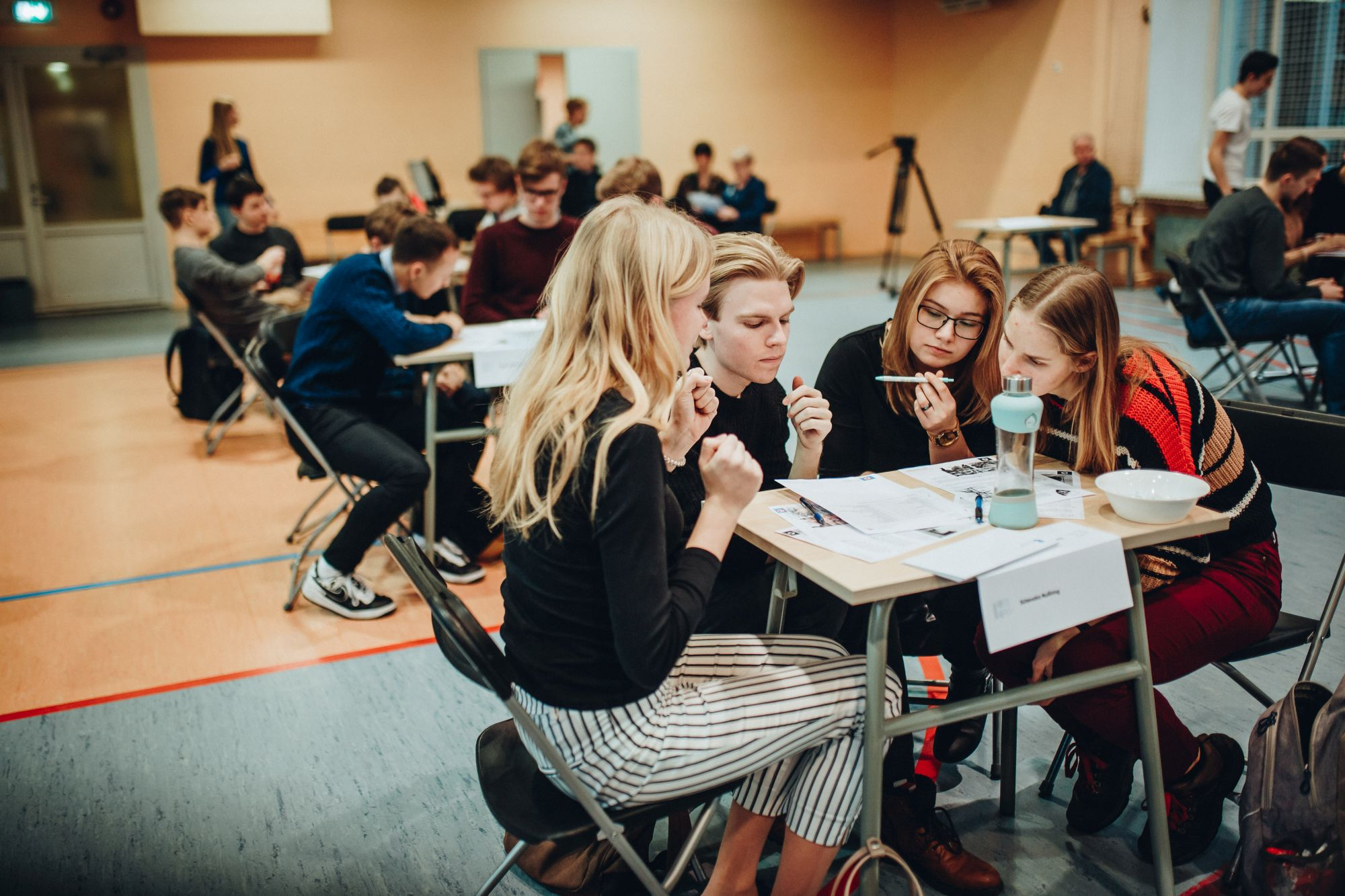 Foto 11: Tartu rahu mälumäng (autor: Ruudu Rahumaru)Erakooliseadus sätestab, et eraüldhariduskooli tegevuskulude katmises osaleb linn siis, kui see on linna otsusel vajalik, et tagada hariduse kättesaadavus ja mitmekesisus. Üldharidusteenuse ostuks erakoolidelt on kulud arvestatud Tartu linnavolikogu 16.05.2019 määrusest nr 66 „Eraüldhariduskooli toetus“ lähtudes. Erakoolide toetamiseks on 2023. aasta eelarvesse kavandatud 272 tuhat eurot. 2022. aastal oli erakoolide baastoetuse suurus 11 eurot õpilase kohta kuus, 2023. aastal on baastoetuseks 8,30 eurot õpilase kohta kuus. Baastoetus on arvestatud keskmiselt 1570 õpilasele (2022. aastal 1490 õpilast). Erakoolidele kavandatavad toetused:28 tuhat eurot kasvava kooli toetus;38 tuhat eurot Tartu Rahvusvahelisele Koolile;50 tuhat eurot Karolini Koolile (Tartu Luterliku Peetri Kooli filiaal). Üldhariduskoolide investeeringute maht 2023. aasta eelarves on 16,3 miljonit eurot. Kavandatud objektidest mahukaimad: 10,6 miljonit Tartu Pärli Kooli (Ploomi 1) ehitus;  2,7  miljonit Tartu Karlova Kooli (Lina 2) remonttööd;1,5 miljonit Miina Härma Gümnaasiumile uue hoone (Näituse 13a) soetamine ja remonttööd970 tuhat eurot Tartu Karlova Kooli (Salme 1a) renoveerimine. Kutseharidus (9 714 826 eurot)Kutsehariduse tegevusalal (09300) kajastatakse kõik Tartu Rakendusliku Kolledžiga seotud kulud. Arengukava põhjal on tegevusala eesmärgid paindlike ja mitmekesiste valikutega elukestva õppe ja kvaliteetsete täiendkoolitusasutuste tegevuse ja arengu toetamine ja tööturu vajadustest lähtuvate ning õppija huvidele ja võimetele vastavate õppekavade väljaarendamine kutseõppes, mis on aluseks erinevatel õppeliikidel õppe läbiviimiseks.Kutseõppe 2023. aasta kuludeks on kavandatud 9,7 miljonit eurot, mis moodustab valdkonna eelarvest 7%. Eelarvesse planeeritud väljaminekutest 87% katab Haridus- ja Teadusministeeriumi eraldatud riigieelarveline toetus. Joonis 49. Kutsehariduse 2023. aasta kulude jaotusAntavateks toetusteks planeeritakse eelarvesse 800 tuhat eurot, millest 797 tuhat eurot toetusteks ja stipendiumiteks ning 3 tuhat eurot liikmemaksudeks.  Tööjõukuludeks kavandatakse 6,7 miljonit eurot, millega jäävad kutseõppe töötajate tööjõukulud 2022. aasta määradele. Majandamiskuludeks planeeritakse 2,2 miljonit eurot, millest on suurima kaaluga hoonete ja rajatiste majandamis- ning ülalpidamiskulud 781 tuhat eurot ning info- ja kommunikatsioonitehnoloogia kulud 496 tuhat eurot. Linna eelarvelistest vahenditest kavandatakse kutsehariduse eelarvesse 290 tuhat eurot arvutite rendikuludeks ja praktikaprogrammiks ettevõtetega Hanza ja Metec. Kutsehariduse investeeringuteks kavandatakse eelarveperioodi 100 tuhat eurot Põllu 11a A-korpuse klassiruumide renoveerimiseks. Kõrgharidus (27 600 eurot)Kõrghariduse tegevusalal (09400) kajastatakse rakendusliku ja akadeemilise kõrghariduse toetuste, stipendiumite ja soodustuste kulud. Tartu linna 2023. aasta eelarvesse on nendeks kavandatud 27 tuhat eurot, mis valdkonna eelarvest moodustab 0,02%. Kogu tegevusala eelarve on kavandatud antavateks toetusteks. Linna arengukava kohaselt on linna eesmärk Eesti hariduselu eestvedamine ja Tartu kujundamine kõigi õppijate linnaks, selle saavutamiseks kavandatakse eelarvesse toetused kõrgharidusele:13 tuhat eurot Tartu Ülikooli Sihtasutusele töötajate premeerimiseks teadussaavutuste ja õppetöö arendamise eest ning üliõpilaste premeerimiseks eduka õppetöö eest; 11 tuhat eurot Sihtasutusele Eesti Maaülikooli Joosep Tootsi Fondi preemiate ja stipendiumite eraldamiseks; 3 tuhat eurot Tartu Ülikoolile tegevustoetus vanemaealistele õppijatele võrdsete õppimisvõimaluste kindlustamiseks. Täiskasvanute täiendkoolitus (395 573 eurot)Täiskasvanute täiendkoolituse (09500) tegevusalal kajastatakse väljaspool tasemeõpet õppekava alusel kursustena toimuv eesmärgistatud ja organiseeritud õppetegevus ning selle kulud. Täiskasvanute täiendkoolituse tegevusala eelarve kavandatakse 396 tuhat eurot, mis haridusvaldkonna kuludest moodustab 0,3%. Joonis 50. Täiskasvanute täienduskoolituse 2023. aasta kulude jaotusAntavateks toetusteks kavandatakse 86 tuhat eurot Tartu Rahvaülikoolile vabahariduskoolituste korraldamiseks. Rahvaülikool pakub loovuskoolitust, keelekoolitust, üldharivat koolitust ja minimaalselt tööalast täiendkoolitust, mis toimub projektide baasil. Toetust kasutatakse sihtasutuse majanduskuludeks, töötajate personalikuludeks, info- ja kommunikatsioonikuludeks, raamatupidamis- ja auditeerimis-teenusteks. Aastas õpib 4 500 kuni 5 000 õppijat, kursuseid õpetab keskmiselt 200 õpetajat/juhendajat.Täiskasvanute täiendkoolituse tööjõu- ja majandamiskuludeks kavandatakse eelarvesse vahendid Tartu Rakendusliku Kolledži omatuludest. Täiendkoolituste läbiviimisest laekuvad vahendid kolledži omatuludesse. Noorte huviharidus ja -tegevus (3 948 677 eurot)Noorte huvihariduse ja -tegevuse tegevusalal (09510) kajastatakse kõik kulud, mis tehakse juhendatud huvitegevustega noortele vanuses 7-26 aastat vastavalt noorsootöö põhimõtetele. Tegevusalal kajastuvad linna muusikakoolid, Tartu Lastekunstikool, erahuvikoolid ja kohalike omavalitsustega arvlemised. Tegevusala 2023. aasta eelarveks on kavandatud 3,9 miljonit eurot, mis haridusvaldkonna eelarvest moodustab 2,9%. Joonis 51. Noorte huvihariduse ja tegevuse 2023. aasta kulude jaotusTartu linnas tegutseb neli munitsipaalhuvikooli: Tartu Lastekunsti-kool, Tartu I Muusikakool, Tartu II Muusikakool ning Ilmatsalu Muusikakool. Joonis 52. Munitsipaalkoolide õpilaste arv aastatel 2021-2023Tartu muusikakoolid kaasavad võimalikult palju nüüdisaegseid õpetamise mudeleid, kuid pilli valdamine põhineb siiski harjutamisel ja järjepidevusel – siin on muusikaharidus ajast-aega olnud konservatiivne. Õppeprotsessi kaasatakse Tartu parimaid õpetajaid ja muusikuid, püüdes õpetada lapsi Eesti muusikakultuuri jätkusuutlikkust arvestades. II muusikakoolil jätkub algklasside pilliõppes hea koostöö Hansa ja Descartes´i kooliga.Lastekunstikool plaanib õppekava arendust, mis on seotud üleriigilise kunstikoolide näidisõppekava väljatöötamisega (kooli sees jätkub erineva vanuse ja õpikoormusega õppijatele sobivama õpisisu väljatöötamine; koostöö- ja lõimingu põhimõtete ellu rakendamine, nüüdisaegse õpikäsituse ja kaasava hariduse põhimõtete rakendamine). Lastele kunstihariduse andmisel on hea koostöö Miina Härma ja Tartu Jaan Poska Gümnaasiumiga ning Tartu Mart Reiniku Kooliga.Antavateks toetusteks kavandatud eelarve maht 2023. aastal on 1,1 miljon eurot. Toetused kavandatakse erahuvikoolidele ning noorte huviharidusega tegelevatele ühingutele. Huvitegevuse toetuseks erahuvikoolides ja ühingutes eraldab Tartu linn pearahapõhist toetust lähtudes Tartu Linnavolikogu 21.04.2022 määrusest nr 18 „Huvihariduse toetused“. Tegevustoetuste määrad jagunevad: 7-19aastase isiku kohta 110-250 eurot;erivajadustega harrastajatest koosneva huviringi, treeningurühma või õpperühma harrastaja kohta on 250 eurot;60aastase ja vanema isiku kohta on 50 eurot.Muusika- ja kunstikoolide personali tööjõukuludeks planeeritud vahendid 2,4 miljonit eurot suurenevad 2023. aasta eelarves 20%. Eelarvesse on kavandatud töötasu kasv õpetajatele 23,9%, tipp- ja keskastmespetsialistidele 15% ning abitöölistele 10,9%. Majandamiskuludeks on 2023. aasta eelarvesse planeeritud 410 tuhat eurot, mis jaguneb munitsipaalkoolide ülalpidamiskuludeks ja huviharidusteenuse ostuks.  Tartu linna õpilaste õppimisega teiste kohalike omavalitsuste huvikoolides on linnavalitsusel õigus sõlmida omavalitsustega huvikoolide koolituskulude katmise lepinguid. 2023. aasta eelarvesse on lepingute täitmiseks (kohalike omavalitsustega arvlemiseks) planeeritud 135 tuhat eurot. Noorte huvihariduse ja -tegevuse investeerimistegevuse kuludeks on 2023. aasta eelarvesse kavandatud 40 tuhat eurot antavateks toetusteks põhivara soetuseks. 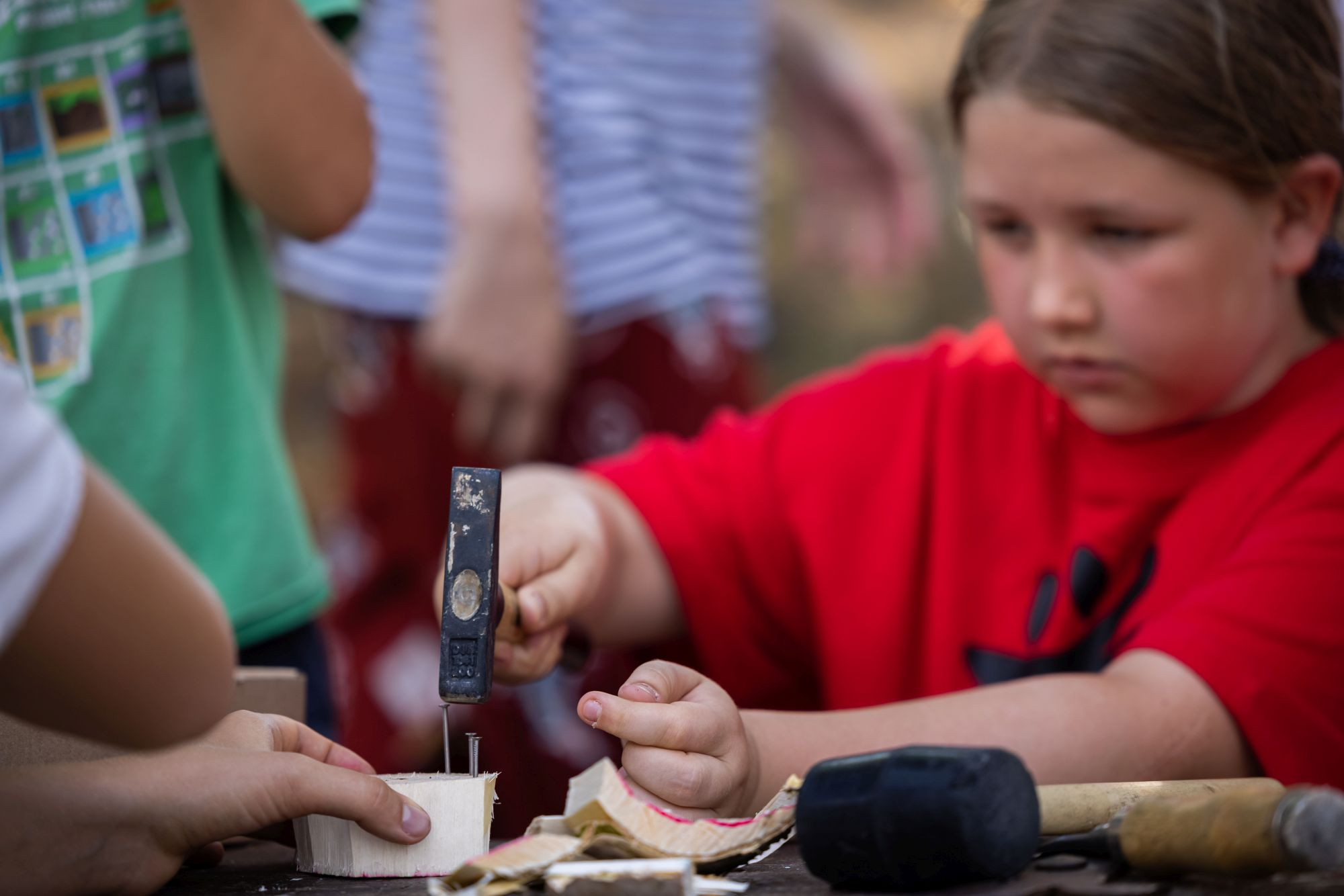 Foto 12: Noorte huviharidus ja -tegevus. (Autor: Silver Gutmann)Koolitransport (243 600 eurot)Koolitranspordi tegevusalal (09600) kajastuvad õppuri alalise elukoha ja õppeasutuse vahelisteks sõitudeks tehtavad kulud ja õppuritele makstud sõidusoodustused. 2023. aasta eelarves on koolitranspordile kavandatud 244 tuhat eurot, mis haridusvaldkonna eelarvest moodustab 0,2%. Eelarvesse kavandatud vahendid jagunevad: 98 tuhat eurot sõidukompensatsioonideks, 33 tuhat eurot töötajate tööjõukuludeks Tartu Maarja Koolis ja Ilmatsalu Põhikoolis ning 113 tuhat eurot koolitranspordiga seotud majandamiskuludeks eelmainitud koolides (sh Ilmatsalu kooli tellitud õpilaste transport).Koolitoit (3 043 039 eurot)Koolitoidu tegevusalal (09601) kajastuvad kulutused koolitoidule, sh kulu toiduainetele ning otsesed kulud toidu valmistamisele ja pakkumisele (sh personalikulud) ning õppuritele makstud toitlustustoetused. Koolitoiduks kavandatud 3 miljonit eurot moodustab haridusvaldkonna kuludest 2,2%. Koolitoidu kuludest 318 tuhat eurot on kavandatud linna vahenditest ning 2,7 miljonit riigieelarvelistest toetustest – PRIA mahetooraine toetus koolidele, Haridus- ja Teadusministeeriumi leping Tartu Rakendusliku Kolledžiga ning riiklik toetusfond.Joonis 53. Koolitoidu 2023. aasta kulude jaotus2023. aasta eelarve vahendid kavandatakse: 2,7 miljonit eurot koolilõuna pakkumise kuludeks; 285 tuhat eurot Tartu Rakendusliku Kolledži õppurite toitlustustoetuseks;17 tuhat eurot Tartu Maarja Kooli koka tööjõukuludeks.Öömaja (344 300 eurot)Öömaja tegevusalal (09602)  kajastuvad ühiselamutes ja õpilaskodudes kulud õppurite majutamiseks ning õppuritele makstud eluasemekompensatsioonid. Öömajaga seotud kuludeks loetakse öömaja andmisega kaasnevaid personali-, ühiselamute- ja õpilaskodude ülalpidamiskulusid. 2023. aasta eelarvesse on öömaja tegevusalale kavandatud 344 tuhat eurot, mis haridusvaldkonna eelarvest moodustab 0,25%. Joonis 54. Öömaja 2023. aasta kulude jaotusTegevusala kulud finantseeritakse Haridus- ja Teadusministeeriumi ning Tartu Rakendusliku Kolledži omatulude vahenditest. Muud hariduse abiteenused (2 384 596 eurot)Muudel hariduse abiteenuste tegevusalal (09609) kajastatakse muud haridust toetavate teenuste kulud, sh näiteks teise tasandi tugiteenustega (Hariduse Tugiteenuste Keskus) seotud kulud. Eelarvesse on kavandatud 2,4 miljonit eurot, mis haridusvaldkonna eelarvest moodustab 1,7%. Joonis 55. Muude hariduse abiteenuste 2023. aasta kulude jaotusAntavateks toetusteks kavandatakse muude hariduse abiteenuste tegevusalale 267 tuhat eurot, mis jaguneb: 150 tuhat eurot 1.–3. klassi koolitoetuseks (50 eurot õpilase kohta); 50 tuhat eurot õpetajate elutööpreemiaks (neljale õpetajale preemia 10 tuhat eurot);35 tuhat eurot CTF-Tech OÜ-le noorte kübervõistluse Cyber Battle of Estonia 2023 läbiviimiseks;31 tuhat eurot alustava õpetaja lähtetoetuseks (10 alustavale õpetajale viies haridusasutuses esimeseks osamakseks 50% 5 tuhandest eurost). Tööjõukuludeks planeeritud 894 tuhat eurot jaguneb Hariduse Tugiteenuste Keskuse ametikohtade töötasudeks ning Haridus- ja Teadusministeeriumi toetuse arvelt õpetajate koolituseks. Majandamiskuludeks kavandatud 1,2 miljonit eurot jaguneb: 954 tuhat eurot IT süsteemihalduse osakonna haridusasutuste arvutite ja tarkvara rentimise vahenditeks; 136 tuhat eurot ürituste korraldamiskuludeks, nt. haridusfestival, hariduslaat, õpilasfirmade võistlused; 73 tuhat eurot Hariduse Tugiteenuste Keskuse majandamiskuludeks; 53 tuhat eurot haridusalase info- ja kommunikatsioonitehnoloogia kuludeks, näiteks ARNO arendus, M-klassijuhataja. Muu haridus (1 823 850 eurot)Muu hariduse tegevusalal (09800) kavandatakse haridusosakonna tegevuskuludeks ning haridusobjektide remondiks ja renoveerimiseks 1,8 miljon eurot. Tegevusala kulud moodustavad hariduse valdkonna eelarvest 1,3%. 2023. aasta eelarvesse on kavandatud haridusosakonna tööjõukuludeks 366 tuhat eurot 12 koosseisulise ametikoha vahenditeks. Tööjõukuludes kaetakse linna vahenditest 11 ametikoha ning riigieelarveliste toetuste arvelt ühe ametikoha kulud. Joonis 56. Muu hariduse 2023. aasta kulude jaotusMajandamiskuludeks kavandatakse 808 tuhat eurot, millest 17 tuhat eurot moodustavad haridusosakonna majandamiskulud ning 790 tuhat eurot linnavarade osakonna hallatavad remonttööd haridusobjektidele. Haridusobjektide remonttööd jaotuvad: 400 tuhat avariiremont, 213 tuhat elektrikäit ja ATS,  105 tuhat eurot kütte- ja ventilatsioonitööd, 60 tuhat objektide territooriumite korrashoid, 10 tuhat nõrkvoolutööd. Muu hariduse tegevusala investeeringuteks on kavandatud 650 tuhat eurot koolide ettekirjutusteks, projekteerimiseks, territooriumite ja tehnosüsteemide korrashoiuks.Tabel 54. Haridusvaldkonna kulude jaotus vahendite kasutajate kaupa Joonis 57. Haridusvaldkonna kulude jaotus vahendite kasutajate kaupaSotsiaalne kaitse (20 522 367 eurot)Sotsiaalse kaitse valdkond (10)  hõlmab haigete ja puuetega inimeste, eakate, toitja kaotanute, perekondade ja laste, töötute ja muude riskirühmade sotsiaalset kaitset ning eluasemeteenuseid. Sotsiaalse kaitse eelarve on koostatud lähtudes Tartu linna arengukavas sõnastatud hooliva linna ülesannetest. Sotsiaalvaldkonna tegevuse eesmärk on, et igale tartlasele oleksid kättesaadavad tema vajadusele vastavad kvaliteetsed sotsiaal- ja tervishoiuteenused. Tähtis on, et Tartu edeneks tervishoiu ja sotsiaalhoolekande arenduskeskuseks ka väljaspool linna piire. Arengukava üks peaeesmärke on kujundada tervist väärtustav eluhoiak, ennetada sotsiaalprobleeme, tagada abivajajatele nende elukvaliteeti parandavate teenuste kättesaadavus ning soodustada kodanikualgatust.Sotsiaalse kaitse valdkonna 2023. aasta eelarve on 20,5 miljonit eurot, mis moodustab 8% linna eelarve kogumahust. Valdkonna kavandatud kulud on eelmise aastaga võrreldes vähenenud 3,4%. Investeerimistegevuse kuludeks on planeeritud 479 tuhat eurot, mida on eelmise aastaga võrreldes poole vähem.Tabel 55. Sotsiaalse kaitse valdkonna kulud majandusliku sisu kaupaAntavad toetused 2023. aasta eelarves vähenevad 1,5 miljonit eurot (-36%) riigieelarvelistest vahendite ja projektide arvelt ning tõusevad 404 tuhat eurot (+9%) linna vahenditest. 2023. aasta eelarvesse pole kavandatud riigieelarvelisi toetusi, mida maksti 2022. aasta eelarves (energiahinna tõusu leevendusmeede, rahvusvahelise kaitse saajatele makstud ühekordse üürilepingu sõlmimiseks). Energiahinna hüvitiste maksmine oli 2022. aasta eelarves 840 tuhat eurot, 2023. aasta eelarve koostamise hetkeks pole teadmist, et eelarveperioodil hüvitise maksmine jätkuks. Riiklik toetusfond matuse- ja toimetuleku toetuse maksmiseks on kavandatud 2022. aasta esialgse eelarve tasemele, 2023. aasta alguses täpsustatakse riigilt saadavat toetust lisaeelarvega. Rahvusvahelise kaitse saajatele kavandati 2022. aasta eelarves riiklikku toetust 215 tuhat eurot, eelarve perioodi pole planeeritud vahendeid, vaid võetakse lisaeelarvega kasutusele vastavalt Rahandusministeeriumi otsusele.   Investeerimistegevus väheneb 2023. aasta eelarves 52,1% jäädes 479 tuhande euro tasemele. 2022. aasta eelarvega teostati suuremad investeeringud sotsiaalse kaitse valdkonda: Nõlvaku tänava üldhooldekodu ning Tüve 2 ja 4 sotsiaalmajade rajamine. Käesoleval aastal planeeritakse vahendid Tüve 6 ja 8 sotsiaalmajade projekteerimiseks ning Kaunase pst 22 piirkonnakeskuse remondiks. Sotsiaalse kaitse kulud jagunevad kümne tegevusala vahel, millest suurima osa moodustavad eakate sotsiaalhoolekandeasutused (28%) ning muu puuetega inimeste sotsiaalne kaitse (20%).  Tabel 56. Sotsiaalse kaitse valdkonna kulud tegevusalade kaupa.Puuetega inimeste sotsiaalhoolekandeasutused (939 200 eurot)Puuetega inimeste sotsiaalhoolekandeasutuste tegevusalal (10120) kajastatakse erihoolde-kodude, segatüüpi hoolekande asutuste, koolkodude, rakenduskeskuste ja muude puuetega inimeste sotsiaalhoolekandeasutuste tulud ja kulud. Linna arengukava kohaselt on tegevusala eesmärgid eakate ja puuetega isikute lähedaste hoolduskoormust vähendavate teenuste arendamine ning kodus elamist toetavate teenuste arendamine ja abivahendite kasutamise edendamine eakatele ja puuetega isikutele.Kokku on 2023. aastaks tegevusalale kulusid kavandatud 939 tuhat eurot. Kogu valdkonna kuludest moodustavad tegevusala kulud 5%. Antavateks toetusteks on kavandatud 526 tuhat eurot, mis jaguneb järgmiselt:292 tuhat eurot ööpäevaringse hooldamise teenuse ost;135 tuhat eurot päevahooldusteenuse ost;99 tuhat eurot koduhooldusteenuse ost. Joonis 58. Puuetega inimeste sotsiaalhoolekandeasutuste 2023. aasta kulude jaotusMajandamiskulude kavandatud maht on 386 tuhat eurot, millest 168 tuhat eurot on mõeldud igapäevaelu toetamise teenuse ruumide kuluks. Vastavalt sotsiaalhoolekande seaduses reguleeritud psüühiliste erivajaduste ja intellektipuudega isikute igapäevaelu toetamise teenuse finantseerimisskeemile on kohalik omavalitsus kohustatud toetama teenuse osutamisega seotud ruumide ülalpidamist.Muu puuetega inimeste sotsiaalne kaitse (4 172 005 eurot)Puuetega inimeste sotsiaalse kaitse tegevusala (10121) hõlmab sotsiaalse kaitse pakkumist rahalise ja mitterahalise toetustena inimestele, kes on täielikult või osaliselt võimetud olema hõivatud majandustegevusega või elama normaalset elu füüsilise või vaimse, alalise või pikaajalise puude tõttu.Tartu linna arengukava kohaselt on tegevusala eesmärgid sotsiaalhoolekande arendamine tööealise elanikkonna toimetulekuraskuste ennetamiseks, kodus elamist toetavate teenuste arendamine ja abivahendite kasutamise edendamine eakatele ja puuetega isikutele ning eakate ja puuetega isikute asutushooldust ennetavate teenuste arendamine. Ühtlasi keskendutakse võrgustiku- ja kogukonnatöö arendamisele Tartu elanike probleemide ennetamiseks ja varajaseks märkamiseks, lapse kasvatamist ja hooldamist kergendavate tugiteenuste arendamisele, omastehooldajate, eakate ja puuetega isikute töötamise ja ühiskonnaellu kaasatuse soodustamisele ning sotsiaaltransporditeenuse arendamisele. Tegevusala 2023. aasta kuludeks on kavandatud 4,2 miljonit eurot, mis kogu valdkonna kuludest moodustavad 20%. Joonis 59. Muu puuetega inimeste sotsiaalse kaitse 2023. aasta kulude jaotusAntavateks toetusteks on eelarvesse kavandatud 3 miljonit eurot, millest: 1,3 miljonit eurot hooldajatoetus;952 tuhat eurot erivajadusega lastele hoiu- ja tugiisikuteenuse osutamine;540 tuhat eurot sotsiaalmaks tööealise mittetöötava hooldaja eest;95 tuhat eurot eluruumi kohandamise toetus;55 tuhat eurot puuetega inimeste organisatsioonide toetus tegevus- ja transpordikuludeks;40 tuhat eurot hooldajatoetus (erivajaduse lapse hooldus); 18 tuhat eurot tegevustoetus MTÜ-le Tartu Maarja Tugikeskus tugiisikuteenuse osutamiseks intellekti- ja/või liitpuudega täiskasvanutele;13 tuhat eurot tegevustoetus SA-le Teater Vanemuine kirjeldustõlke korraldamiseks;8 tuhat eurot tegevustoetus MTÜ-le Lõuna Eesti Pimedate Ühingu ruumide ülalpidamiskuludeks.Majandamiskuludeks on kavandatud 1,1 miljonit eurot, mis jaguneb järgmiselt: 518 tuhat eurot isikliku abistaja teenuse ostuks;300 tuhat eurot sotsiaaltransporditeenus täisealistele;194 tuhat eurot sotsiaaltransporditeenus erivajadusega lastele;110 tuhat eurot viipekeele tõlketeenuse ost kurdile või raske kuulmispuudega inimesele. Eakate sotsiaalhoolekandeasutused (5 793 265 eurot)Eakate sotsiaalhoolekandeasutuste tegevusalal (10200) kajastatakse vanurite üldhooldekodude, päevakeskuste ja muude asutuste kulud. Linna arengukavas on seatud eesmärkideks eakate ja puuetega isikute lähedaste hoolduskoormust vähendavate teenuste arendamine ning eakatele hoolekandeteenuste pakkumine ja koostöö riigiasutuste ja erasektoriga teenuskohtade arvu suurendamiseks. Tegevusala kuludeks on kavandatud 5,8 miljonit eurot, mis moodustab kogu valdkonna kuludest 29%. Tegevusala 2023. aasta eelarve on 20,8% suurem kui eelneval aastal. Suurim osa eelarvest on kavandatud tööjõukuludeks 3,2 miljonit eurot. Majandamiskulude planeeritav maht on 2,2 miljonit eurot ning antavatel toetustel 204 tuhat eurot. Investeerimistegevuseks on kavandatud Joonis 60. Eakate sotsiaalhoolekandeasutuste 2023. aasta kulude jaotus149 tuhat eurot, millega kavandatakse soetada Tartu Hooldekodule väikebuss ning projekteerida Tüve 6 ja 8 sotsiaalmajad. Foto 13. 2022. aasta alguses valminud Tüve 2 ja 4 sotsiaalmajad (autor: Maanus Kullamaa)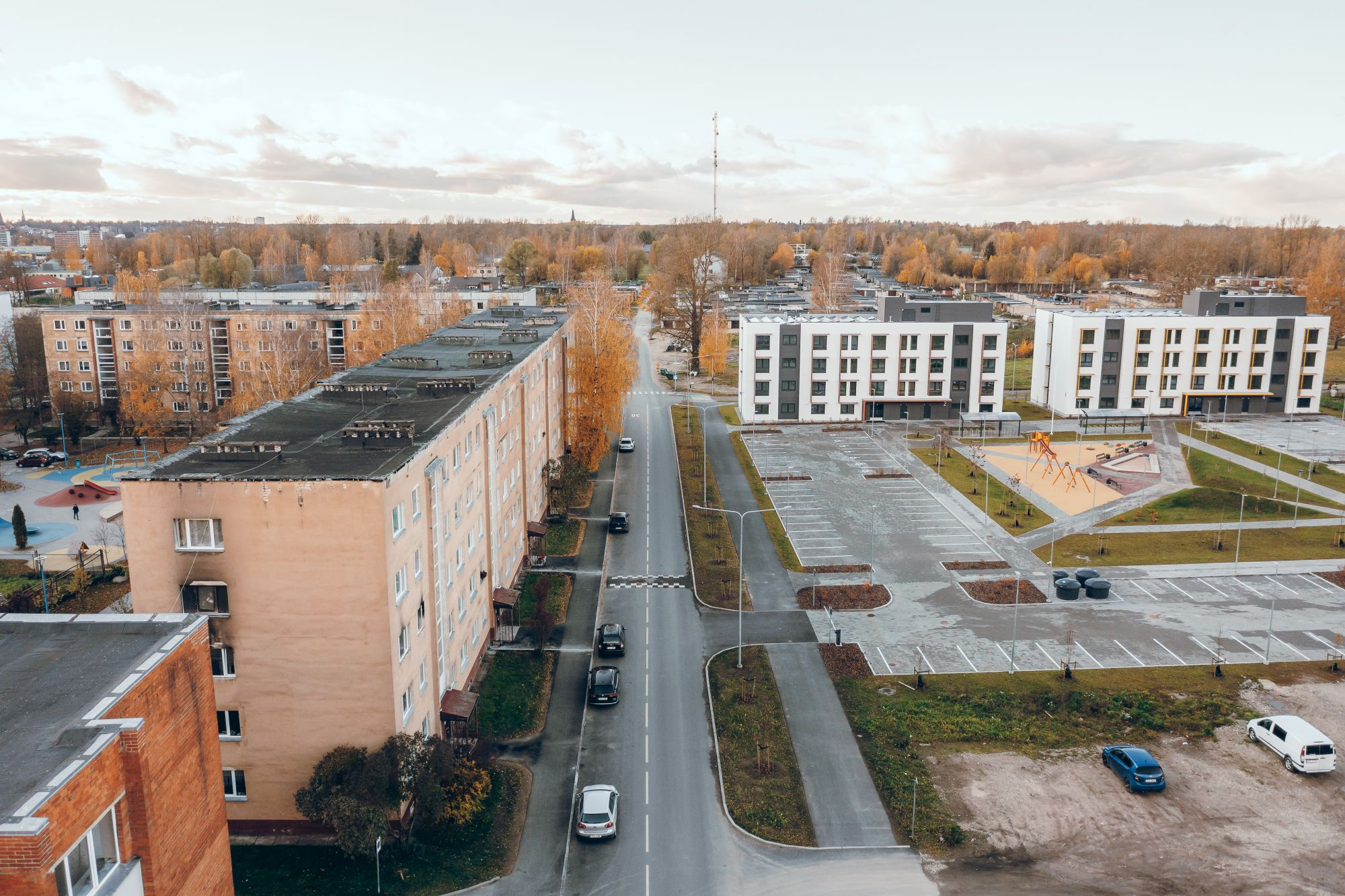 Eakate sotsiaalhoolekandeasutustena tegutseb kolm allasutust: Päevakeskus Kalda, Päevakeskus Tähtvere ning Tartu Hooldekodu. Päevakeskus Kalda ülesanne on osutada koduteenust Tartu linna kodanikele, vähendada eakate ja puuetega isikute lähedaste hoolduskoormust ning korraldada päevakeskuse ruumides huvitegevust. Hoolduskoormuse vähendamiseks pakutakse omastehooldajate koduteenust, mis sisaldab muu hulgas järelevalvet, hooldustoiminguid ja söötmist.  1. augusti 2022 seisuga on koduteenusel 452 kodanikku, neist puudega 317. Kalda päevakeskuse kuludeks on 2023. aasta eelarves kavandatud 1,2 miljonit eurot, mis moodustab 20,3% tegevusala kuludest. Kuludest 994 tuhat eurot on kavandatud ööpäevaringseks hooldusteenuseks, 204 tuhat eurot päevakeskuste toetuseks ning 8 tuhat eurot muudeks majandamiskuludeks. Suurim osa kuludest on kavandatud tööjõukuludeks – 1 miljon eurot. Selle sisse on arvestatud 20%-line palgatõus. Töötasu tõus on hädavajalik kõigile asutuse töötajatele, kuna praegused töötasud on alla Eesti keskmist ja mediaanpalka. Päevakeskus Tähtvere põhiülesanne on huvitegevuse korraldamine ning abi osutamine eakatele ja puuetega isikutele nende iseseisvaks toimetulekuks harjumuspärases keskkonnas. Tasuta teenustena pakutakse eakatele võimalust osaleda ringide töös, kasutada internetipunkti ja raamatukogu. Päevakeskuses töötavad rahvatantsu-, lauluansambli-, vestlus-, käsitöö-, ravivõimlemis- ja seenioritantsuring. Tähtvere päevakeskuse kuludeks on 2023. aasta eelarves kavandatud 136 tuhat eurot, mis moodustab 2,3% kogu tegevusala kuludest. Tööjõu- ja majandamiskulude osakaal on sealjuures samas suurusjärgus ning sisse on arvestatud ka 20%-line palgatõus. Tartu Hooldekodu on eakate ja puuetega inimeste toimetulekut toetav hoolekandeasutus. Hooldekodu põhitegevus on eakate ja puuetega isikute, kes ei tule iseseisva eluga toime, eale ja seisundile vastav ööpäevaringne hooldamine, põetamine ja elukvaliteedi säilitamine. Hooldekodu kuludeks on 2023. aasta eelarves kavandatud 3,1 miljonit eurot, mis moodustab 54,3% tegevusala kuludest. Suurim osa on kavandatud tööjõukuludeks, mis sisaldavad ka planeeritud 20%-list palgatõusu.Muu eakate sotsiaalne kaitse (168 434 eurot)Muu eakate sotsiaalse kaitse tegevusala (10201) hõlmab sotsiaalse kaitse pakkumist rahalise ja mitterahalise toetusena vanadusega seotud riskide puhul (sissetuleku kaotus, ebapiisav sissetulek, sõltumatuse puudumine igapäevaste ülesannete täitmisel, piiratud osavõtt sotsiaalsest ja ühiskondlikust elust jne).Joonis 61. Muu eakate sotsiaalse kaitse 2023. aasta kulude jaotusLinna arengukava kohaselt katab selle tegevusala seatud eesmärkidest kodus elamist toetavate teenuste arendamist ja abivahendite kasutamise edendamist eakatele ja puuetega isikutele ning eakate ja puuetega isikute asutushooldust ennetavate teenuste arendamist. Tegevusala 2023. aasta kuludeks on kavandatud 168 tuhat eurot. Kogu valdkonna kuludest moodustavad muud eakate sotsiaalse kaitse kulud 1%. Suurima osa eelarvest moodustavad antavad toetused 129 tuhat eurot, mille hulgast saab esile tõsta:84 tuhat eurot toetuse maksmiseks linna aukodanikele;17 tuhat eurot tegevustoetuseks MTÜ-le Tartu Eakate Nõukoda eakate esindamiseks ning nõustamise pakkumiseks;12 tuhat eurot MTÜ-le Tartu Puuetega  Inimeste Koda projekti „Ajaga kaasa“ tegevuste elluviimiseks;10 tuhat eurot eakate päeva ja ürituste korralduskuludeks;7 tuhat eurot Tähtvere Ühistegevuse Seltsile Ilmatsalu 60+ klubi tegevuste elluviimiseks. Kavandatud majandamiskulude maht on 39 tuhat eurot, millest 25 tuhat eurot on mõeldud sooja toidu kojuveo teenuse ostuks ning 14 tuhat eurot eakatele korraldatavate ürituste kuluks. Linnaeelarvest tasutakse toidu kojuveo korraldamise transpordikulud, toidu maksumuse eest tasub klient.Asendus- ja järelhooldus (1 721 200 eurot)Asendus- ja järelhoolduse tegevusalal (10400) kajastatakse sotsiaalteenuste kulud, mille eesmärk on tagada pika- või lühiajaliselt lapse heaolu ja õigused, võimaldada lapsele tema põhivajaduste rahuldamiseks peresarnased elutingimused, luua lapsele turvaline ja arenguks soodne elukeskkond ning valmistada ta ette võimetekohaseks toimetulekuks täisealisena. Linna arengukava eesmärkidest keskendub see tegevusala asendushooldusteenuse ja järelhoolduse arendamisele. Joonis 62. Asendus- ja järelhoolduse 2023. aasta kulude jaotusTegevusala kuludeks on kavandatud 1,7 miljonit eurot, mis moodustab 8% kogu valdkonna eelarvest. Planeeritud kulutuste maht on eelmise aastaga võrreldes samal tasemel. Suurima osa eelarvest moodustavad majandamiskulud 1,6 miljonit eurot, mille eest kaetakse asendus- ja järelhoolduse teenuse ost. Antavateks toetusteks on kavandatud 155 tuhat eurot ning seda hoolduspere toetuseks. Muu perede ja laste sotsiaalne kaitse (2 192 556 eurot)Muu perekonna ja laste sotsiaalse kaitse tegevusala (10402) hõlmab kodumajapidamistele suunatud sotsiaalse kaitse kavade haldamist, käitamist ja toetamist; rahalisi toetusi nagu sünnitustoetused, sünnitoetused, lapsehooldus-puhkuse toetused, pere- ja lastetoetused (näiteks vajaduspõhine toetus, paljulapseliste perede toetus, üksikvanematoetus). Linna arengukava eesmärkidest keskendub see tegevusala lastega peredele vanemlust toetavate teenuste korraldamisele. Tegevusala 2023. aasta kuludeks on kavandatud 2,2 miljonit eurot, mis moodustab kogu valdkonna eelarvest 11%. Suurim osa eelarvest, 888 tuhat eurot, on kavandatud antavate toetuste katteks, mis jaotub järgmiselt: 560 tuhat eurot Tartu linna täiendav lapsetoetus;247 tuhat eurot matusetoetus;27 tuhat eurot tegevustoetust MTÜ-le Peretarkuse Keskus tugiisikuteenuse osutamiseks psüühilise erivajadusega lapsevanemale;  21 tuhat eurot tegevustoetus MTÜ-le SPIN;16 tuhat eurot toetust MTÜ-le Peretarkuse Keskus perelepitusteenuse korraldamiseks, mida osutatakse lapsevanematele, kellel perelepitus aitab hakkama saada lahutusest tulenevate elumuutustega lapsi võimalikult säästval viisil;10 tuhat eurot tegevustoetus MTÜ-le Libertas Kliinik sõltuvuskäitumisega noorte sekkumisprogrammi läbiviimiseks;7 tuhat eurot MTÜ-le Laste ja Noorte Kriisiprogramm leinanõustamiseks.Joonis 63. Muu perede ja laste sotsiaalse kaitse 2023. aasta kulude jaotusTööjõukuludeks on kavandatud 556 tuhat eurot ning majandamiskuludeks 418 tuhat eurot. Majandamiskuludest 162 tuhat eurot kavandatakse Oskar Alliku Kodu MTÜ ravikodu teenuse pakkumiseks Tartu sissekirjutusega klientidele ning 70 tuhat eurot laste ja lapsevanemate psühholoogiliseks nõustamiseks.Selle tegevusala all tegutseb allasutusena Tartu Laste Turvakodu, mille 2023. aasta kuludeks on kavandatud 743 tuhat eurot. Tartu Laste Turvakodu põhitegevus on osutada ajutist abi, tuge ja kaitset vägivalla või konfliktide tõttu ohtu sattunud ning peavarju ja hoolitsuseta jäänud 3-18-aastastele lastele ja nende vanematele/eestkostjatele ning korraldada neile ööpäev läbi hooldust, abi, toetust, nõustamist, arendus- ja huvitegevust.Investeerimistegevuse kuludeks on kavandatud 330 tuhat eurot sotsiaal- ja tervishoiuosakonna piirkonnakeskuse (Kaunase pst 22) remondiks koos sisustuse soetamisega. Riskirühmade sotsiaalhoolekandeasutused (529 591 eurot)Riskirühmade sotsiaalhoolekandeasutuste tegevusalal (10700) kajastatakse varjupaikade ja päevakeskuste tulud ja kulud ning toetused muude riskirühmade sotsiaalhoolekandeasutustele. Riskirühmade sotsiaalhoolekandeasutuste tegevusalal on kajastatakse linna allasutuse Varjupaik kulud. Varjupaiga eesmärk on abistada peavarjuta jäänud inimesi, kellel on võimalus turvaliselt ööbida, ennast ja oma riideid pesta, valmistada toitu ning saada vähesel määral ka toidu- ja riideabi. Teenuse saajatele võimaldatakse esmast meditsiiniabi, abistatakse isiku dokumentide taotlemisel ning töö otsimisel. Varjupaigas pakutakse ka sotsiaalmajutusteenust ning nõustamis- ja toetamisteenust. Joonis 64. Riskirühmade sotsiaalhoolekandeasutuste 2023. aasta kulude jaotusTegevusala kuludeks on 2023. aastaks kavandatud 529 tuhat eurot, mis moodustab kogu valdkonna kuludest 3%. Suurim osa eelarvest kulub tööjõukuludeks (425 tuhat eurot) ning ülejäänud majandamiskuludeks (104 tuhat eurot). Riiklik toimetulekutoetus (1 998 000 eurot)Riikliku toimetulekutoetuse tegevusalal (10701) kajastatakse sotsiaalhoolekandeseaduse alusel riiklikest vahenditest makstava toimetulekutoetuse kulud.Tegevusala kavandatud kuludeks on ligi 2 miljonit eurot, mis moodustab 10% kogu valdkonna kuludest. Toimetulekutoetuste maksmiseks on eelarvesse kavandatud vahendid riigi toetusfondist saadava toetuse arvelt.  Eelmise aastaga võrreldes on kavandatud toetuste maht samal tasemel.  Muu sotsiaalsete riskirühmade kaitse (900 010 eurot)Muu sotsiaalsete riskirühmade kaitse tegevusala (10702) hõlmab sotsiaalse kaitse pakkumist rahalise ja mitterahalise toetusena inimestele, kes on sotsiaalselt tõrjutud või kellel on risk saada sotsiaalselt tõrjutuks, sotsiaalse kaitse kavade haldamist, käitamist ja toetamist. Lisaks kuuluvad siia alla rahalised toetused vaestele ja kaitsetutele inimestele, leevendamaks vaesust ja olemaks abiks raskes olukorras, alkoholi ja muude ainete kuritarvitajate taastusravi, teenused ja kaubad kaitsetute inimeste abistamiseks.Joonis 65. Muu sotsiaalsete riskirühmade kaitse 2023. aasta kulude jaotusArengukavaga seoses on tegevusala ülesanded:sotsiaalhoolekande arendamine tööealise elanikkonna toimetulekuraskuste ennetamiseks;projektide elluviimine ja toetamine sotsiaalsete probleemide ennetamiseks ja lahendamiseks;koostöö arendamine tööturuteenuste aktiivseks rakendamiseks töötutele. Tegevusala kuludeks on kavandatud 900 tuhat eurot, mis moodustab kogu valdkonna kuludest 4%. 785 tuhat eurot 2023. aasta eelarvest on kavandatud toetuste andmiseks, mis jaotuvad järgmiselt:740 tuhat eurot täiendavateks sotsiaaltoetusteks;19 tuhat eurot tegevustoetus MTÜ-le Iseseisev Elu Toidupanga ruumide ülalpidamiskulude katteks;14 tuhat eurot tegevustoetus projekti „Teadlikult tööellu“ kaasfinantseeringuna MTÜ-le Johannes Mihkelsoni Keskus;8 tuhat eurot seksuaalvägivalla ohvrite tugigruppide toetus Eesti SV Tugigrupid MTÜ-le;4 tuhat eurot Tähtvere Avatud Naistekeskus MTÜ-le lähisuhtevägivalla ohvritest naistele tugigruppide korraldamiseks. Majandamiskulude kavandatud mahuks on 93 tuhat eurot, mis sisaldab:60 tuhat eurot vältimatuks sotsiaalabiks (ilma sissetulekuta inimeste toidu ja riietega kindlustamine);20 tuhat eurot nõustamisteenusteks (psühholoogiline nõustamine vähekindlustatud elanikkonna gruppidele ja riskirühmadele);13 tuhat eurot administreerimiskulu sularahas makstavate toetustega kaasnevate kulude katteks. Muu sotsiaalne kaitse (2 108 106 eurot)Muu sotsiaalse kaitse tegevusala (10900) hõlmab tegevuste haldamist, käitamist ja toetamist sotsiaalse kaitse valdkonnas. Siia kuuluvad sotsiaalse kaitse pakkumine rahalise ja mitterahalise toetusena tulekahju, üleujutuse, maavärina ja muude rahuaja õnnetuste ohvritele; toidu, varustuse ja muu hädaolukorra varustuse ostmine ja ladustamine kasutamiseks rahuaja õnnetuste korral, sotsiaalse kaitse teenused, mis ei ole klassifitseeritavad eespool.Joonis 66. Muu sotsiaalse kaitse 2023. aasta kulude jaotusMuu sotsiaalse kaitse kuludeks on 2023. aastaks kavandatud 2,1 miljonit eurot, mis moodustab kogu valdkonna eelarvest 10%. Tegevusalal kajastuvad linna sotsiaal- ja tervishoiu osakonna eelarve kulud. Suurim osa eelarvest, 1,9 miljonit eurot, on kavandatud tööjõukulude katteks 66 teenistuskohale. 2023. aastaks on kavandatud hoolekandeteenistusse juurde kolm ametikohta, üks peaspetsialisti ametikoht ja kaks hoolekande spetsialisti ametikohta. Majandamiskuludeks kavandatakse 207 tuhat eurot.Osakonniti saab välja tuua viis struktuuriüksust, kes sotsiaalse kaitse valdkonda panustavad. Neist suurim on sotsiaal- ja tervishoiuosakond, mille kaudu organiseeritakse valdav osa ehk 98% valdkonna kuludest. Tabel 57.  Sotsiaalse kaitse valdkonna kulud vahendite kasutajate kaupaJoonis 67. Sotsiaalse kaitse valdkonna kulud vahendite kasutajate lõikesVälisprojektidAlljärgnevalt on esitatud ülevaade kavandatud projektidest, mida osaliselt või täielikult on plaanis viia ellu välisrahastuse toel.Projektis „Kaasaegse õppekeskkonna loomine Tartu Kroonuaia Kooli õpilastele“ (2023. aasta eelarve 10,6 miljonit eurot, omaosalus 5,4 miljonit eurot) on kavas Ploomi tn 1 asuv lasteaiahoone täielikult rekonstrueerida ning rajada juurdeehitised Kroonuaia Kooli tarbeks. Kooli nimeks saab Pärli Kool. Ploomi tn 1 hoone kavandatava rekonstrueerimisega luuakse sobiv õpikeskkond hariduslike erivajadustega lastele. Puiestee 62 hoones pole tagatud erinõuded ning seda hoonet on keeruline vastavate nõuetega kohandada. Tartu linn on esitanud projekti „Tartu Kroonuaia Kooli õppehoone ehitamine“ taotluse Euroopa Liidu struktuurivahenditest rahastamiseks „1.4.1 Hariduslike erivajadustega õpilastele suunatud põhikoolide võrgu korrastamine perioodil 2014–2020 – 08.11.2019–31.08.2023“ taotlusvooru ning on saanud positiivse rahastamisotsuse. Kogu projekti maksumuseks hinnati 2020. aastal 5,1 miljonit eurot, millest toetuse osa moodustas 2,5 miljonit eurot. Ehitustööde hanke tulemusel kallines ehituse hind üle 100%. Tartu linn on teinud Haridus- ja Teadusministeeriumile (HTM) taotluse, mille kohaselt kataks kallinemisest 3,9 miljonit linn omaosalusena ning sama palju riik lisatoetusena. Projekti kestvus: 05.03.2020–29.09.2023.Projekti „ENSNARE“ (2023. aasta eelarve 109 tuhat eurot, omaosalus puudub) eesmärk on luua digitööriist, millega lihtsustada elamute renoveerimist liginullenergiahooneteks, ning katsetada seda. Katseobjektiks on valitud Tartu linna omandis olev elamu Annemõisa 12, mille renoveerimise eelarve on projektis 73 tuhat eurot ja ülejäänud summa on tööjõukuludeks. Hoones on vangistusest vabanenute rehabilitatsioonikeskus. Projekti kogumaksumus on 298 tuhat eurot, omaosalus puudub. Annemõisa 12 hoone rekonstrueerimiseks on projektiväliselt eelarves lisaks 450 tuhat eurot. Projekti kestvus: 01.01.2021–31.12.2024.Projekti „Liginullenergiahoone ehitamine“ raames ehitatakse Tartu Helliku lasteaed liginullenergiahooneks (2023. aasta eelarve 3,1 miljonit eurot, millest omaosalus 2 miljonit eurot). Projekti rahastatakse meetmest „Kohaliku omavalitsuse üksuste liginullenergiahoonete ehitamine“. Meetme üldine eesmärk on vähendada Tartu linna suure energiakuluga hoonebaasi mahtu, asendades selle liginullenergiahoonega. Rahastamise üks tingimus on samas mahus hoone (või hoone osa) lammutamine, lisaks peab see olema olnud kasutuses viimased kolm aastat ning köetav. Uus hoone ehitatakse olemasoleva asemele. Lasteaed Hellik avati 1985. aastal. Lasteaias on avatud 13 rühma, käesoleval õppeaastal käib lasteaias 232 last. Hoone tehnosüsteemid on amortiseerunud ning renoveerimist ja soojustamist vajavad ka teised hoone olulised osad (katus, sokkel, seinad). Hoone netopind on ca 3600 m2, millest köetav pind ca 2400 m2. Projekti kogueelarve on 4,5 miljonit eurot, millest omaosalus 3,4 miljonit eurot ja toetus 1,1 miljon eurot. Projekti kestvus: 02.02.2021–31.12.2023.Projekt „Kalda tee 40 munitsipaalmaja rekonstrueerimine“ (2023. aasta eelarve 1,8 miljonit eurot, omaosalus 1,3 miljonit eurot) viiakse ellu meetme „Kohaliku omavalitsuse hoonete energiatõhusaks muutmine“ raames. Projekti käigus parandatakse elanike elamistingimusi ja vähendatakse hoone ülalpidamiskulusid. Lisaks hoone üldise seisundi parendamisele suurendatakse energiatõhusust, vähendatakse kasvuhoonegaaside heidet, energia ja hoone ülalpidamiskulusid ning edendatakse taastuvenergia kasutamist. Projekti kogueelarve on 1,8 miljonit eurot, millest omaosalus 1,3 miljonit eurot ja toetus 531 tuhat eurot. Projekti kestvus: 25.02.2021–31.12.2023.Linnalooduse projekti „Elurikkuse rohering“ (2023. aasta eelarve 145 tuhat eurot, sh omaosalus 45 tuhat eurot) raames on 2023. aastal kavas puhastada Supilinna tiik. Projekti kestuse jooksul luuakse nn rohering. See on läbi linna kulgev võrgustik, mis koosneb linna rohealadest, mida hooldatakse kohalike liikide vajadusi arvesse võttes, eraaedadest, mille omanikud on teadlikud ja rakendavad kohalikke liike soosivaid praktikaid, ning ühendusteedest nende vahel. Ühendusteedeks võivad olla kas tänavaääred või rohekoridorid (nt Jaamamõisa oja ja Sadamaraudtee) või lihtsalt pisikesed kohalikele liikidele sobivad elupaigalaigud, mis asuvad kindlate vahemaade järel. Linna servades asuvad looduskaitsealad, mis praegu on kehvas seisus ja pole ka külastajatele hästi eksponeeritud, saavad tähelepanu kui kohalike ja kaitsealuste liikide nn allikakooslused. Luuakse linna rohealade hooldamise parima praktika kava (haljastuse kava, elurikkuse strateegia). Projekti kogueelarve on 3,7 miljonit eurot, millest omaosalus 1,5 miljonit eurot ja toetus 2,2 miljonit eurot. Projekti kestvus: 01.09.2022–31.01.2026.Tartu linna kortermajade renoveerimise tugiteenuse projekt „Tartu renoveerib“ (2023. aasta eelarve 678 tuhat eurot, sh omaosalus 59 tuhat eurot) on mõeldud linna korteriühistute toetamiseks korterelamute renoveerimisel. Projekti sisuks on luua ühistute jaoks tugiteenus, mis aitaks ühistutel konkureerida riikliku renoveerimistoetuste taotlemisel ning seeläbi saavutada Tartu linna kortermajade renoveerimise eesmärgid aastaks 2030. Projekti kogueelarve on 1,8 miljonit eurot, millest omaosalus 179 tuhat eurot ja toetus 1,6 miljonit eurot. Projekti kestvus: 01.03.2022–01.03.2025.Projekti „Uussisserändajate kohanemise toetamise koordineerimine Tartus ja Lõuna-Eestis“ (2023. aasta eelarve 22 tuhat eurot, omaosalus puudub) raames koordineerib ja arendab linn eelkõige Tartusse ja võimaluse korral teistesse Lõuna-Eesti piirkondadesse elama asunud välismaalaste kohanemise toetamiseks kohaliku tasandi tugivõrgustike koostööd ning kujundab ja arendab omavalitsuse avalike teenuste osutamise võimet vastavalt sihtgrupi vajadustele. Uussisserändajate paremaks kohanemiseks vajaliku võrgustiku ning teenuste arendamisega tegeleb Tartu Linnavalitsus 2019. aastal linna, Tartu Ülikooli ja Eesti Maaülikooli asutatud MTÜ Tartu Välismaalaste Teenuskeskuse kaudu. Projekti kogueelarve on 130 tuhat eurot, omaosalus puudub. Projekti kestvus: 01.01.2020–31.12.2022, leping on pikendamisel.Projekti „CREATORS – Creating Community Energy Systems“ („Kogukonna energiasüsteemide loomine“ (2023. aasta eelarve 52 tuhat eurot, omaosalus puudub) eesmärk on edendada taastuvenergia tootmist energiaühistute loomise toetamise abil. Projekti käigus luuakse Tartus Eesti esimene päikeseenergiale keskendunud energiaühistu. Projekti tulemusena toodetakse 225 MWh taastuvenergiat aastas ning Tartu linna CO2 heide väheneb 148 tonni võrra aastas. Projekti kogueelarve on 260 tuhat eurot, omaosalus puudub. Projekti rahastab HORIZON 2020. Projekti kestus: 01.07.2020–31.08.2023.Projekti „ENLIGHTENme“ (2023. aasta eelarve 48 tuhat eurot, omaosalus puudub) raames kogutakse uusi ja kindlaid tõendeid linnavalgustuse mõju kohta inimeste tervisele ja heaolule. Koostatakse juhendmaterjalid välisvalgustuse tervislikuks arendamiseks ning metoodikad ja tööriistad, mis aitavad välisvalgustuse arendamist linnas suunata. Projekti kogumaksumus on 198 tuhat eurot, omaosalus puudub. Projekti kestus: 01.02.2021–31.08.2024.Projekti „2ISECAP“ (2023. aasta eelarve 21 tuhat eurot, omafinantseering puudub) peamine eesmärk on suurendada kohalike omavalitsuste teadlikkust integreeritud energiaplaneerimisest ja huvi selle vastu. Selleks töötatakse välja energia- ja kliimakavade (SECAP) kavandamise, rakendamise ja juhtimise lähenemisviis arvestades institutsionaalseid, õiguslikke ja finantsmajanduslikke raamistikke. Projekti kogueelarve on 54 tuhat eurot, omaosalus puudub. Projekti kestvus: 01.03.2021–31.12.2024.Projekti „Microgrids“ (2023. aasta eelarve 30 tuhat eurot, millest omaosalus 5 tuhat eurot) eesmärk on leida lahendus elektrienergia varustuskindluse parandamiseks ja süsinikumahukuse vähendamiseks kogukonna- (linna-) või eraomandis olevate elektriliste mikrovõrkude loomise ja kasutamise kaudu. Mikrovõrkudesse on plaanitud integreerida hajutatud generaatorid, mis töötavad taastuvatel energiaallikatel, ning see võimaldab katta elektritarbimise tippe. Kui praegu peamise lahendusena kasvatatakse tarbimise kasvu puhul võrgus elektrivarustuse võimsust, siis projektis kavandatud lahenduse abil suurendatakse eelkõige olemasoleva võrgu efektiivsust, arendades kohalikku tootmist ja kasutades dünaamilisi salvestussüsteeme. Projekti kogueelarve on 88 tuhat eurot, omaosalus puudub. Projekti kestvus: 11.01.2021–31.12.2023.Projekti „DigiAudit“ (2023. aasta eelarve 12 tuhat eurot, omaosalus puudub) käigus töötatakse välja andurivõrgu konfiguratsioonimeetodid ja hindamisalgoritmid, mis võimaldavad reaalajas automatiseeritud sisekliima kategoriseeritud hindamist, mis on esimene selline lahendus maailmas. Kümnele Tartu linna munitsipaalhoonele paigaldatakse katseprojekti käigus andurid, et seirata hoonete sisekliimat ja energiasüsteeme ning tuvastada energiasüsteemides kõrvalekalded. Projekti kogueelarve on 147 tuhat eurot, omaosalus puudub. Projekti kestvus: 11.01.2021–31.12.2023.Projekti „OPENLAB“ (2023. aasta eelarve 69 tuhat eurot, omaosalus puudub) käigus renoveeritakse Mõisavahe piirkonnas kolm üheksakorruselist kortermaja liginullenergiahooneks. Tegevused: eeltoodetud paneelide renoveerimine, taastuvelektri tootmine ja salvestamine, soojusenergia salvestamine, elektrisõidukite laadimine, elektrivõrgu paindlikkuse teenused. Projekti kogueelarve on 2,5 miljonit eurot, omaosalus puudub. Projekti kestvus: 01.01.2022–30.06.2026.Projekti „LIFE IP BUILDEST“ (renoveerimise maraton Eestis) (2023. aasta eelarve 53 tuhat eurot omaosalus puudub) eesmärk on töötada välja hoonete kliimateadliku renoveerimise strateegiad ja tehnoloogiad. Toetatakse kolm kortermaja ja 10 eramaja renoveerimist. Projekti kogueelarve on 959 tuhat eurot, millest omaosalus 384 tuhat eurot ja toetus 575 tuhat eurot. Projekti kestvus: 01.04.2022–31.12.2028.Projekti „Hajaasustuse programm 2022“ (2023. aasta eelarve 17 tuhat eurot, omaosalus puudub) eesmärk on hajaasustusega maapiirkondades elavatele peredele tagada head elutingimused ning seeläbi aidata kaasa elanike arvu püsimisele hajaasustusega maapiirkondades. Meedet rakendatakse endises Tähtvere valla piirkonnas. Projekti kogueelarve on 34 tuhat eurot, millest omaosalus 17 tuhat eurot ja toetus 17 tuhat eurot. Projekti kestvus: 01.02.2022–10.01.2024.Projekti „TREASoURCE“ (2023. aasta eelarve 42 tuhat eurot, omaosalus puudub) eesmärk on leida jätkusuutlik ringmajanduse mudel materjali- ja tootevoogudele, mida praegu olulises osas ei taaskasutata. Kolm peamist projektis käsitletavat materjalide väärtusahelat on plasti, akude/patareide ja biojäätmete taaskasutus. Sihtvood koosnevad toodetest ja materjalidest, mida tarbitakse suures koguses ja mis tekitavad suures koguses jäätmeid. Sihiks on vähendada sõltuvust fossiilsetest toorainetest. Tegevused: piirkondliku ringmajanduse kava koostamine, parandustöökodade ellukutsumine, ringmajanduse põhimõtete rakendamisele kaasaaitamine kohalikes kogukondades ning tootmis- ja tarbimisjääkide vahenduskeskkonna loomine. Projekti kogueelarve on 184 tuhat eurot, omaosalus puudub. Projekti kestvus: 01.06.2022–31.05.2026.Projekti „Tartu ringrenoveerimine“ (2023. aasta eelarve 82 tuhat eurot, millest omaosalus 19 tuhat eurot) käigus luuakse jäätmekava ehk Tartu ringmajanduse kava uus ehitusjäätmeid ja ringrenoveerimist puudutav osa. Viiakse läbi ringrenoveerimise koolitusprogramm ehitusjäätme tekitajatele ja taaskasutamist mõjutavatele osapooltele. Luuakse ringrenoveerimist toetav digilahendus ja suurendatakse uuesti ringlusesse võetava materjali hulka. Projekti kogueelarve on 149 tuhat eurot, millest omaosalus 33 tuhat eurot ja toetus 126 tuhat eurot. Projekti kestvus: 01.09.2022–29.02.2024.Projekti „BUILD“ (2023. aasta eelarve 20 tuhat eurot, omaosalus puudub) eesmärk on suurendada avaliku sektori teadlikkust innovaatilistest riigihangetest ja julgustada avaliku sektori organisatsioone koostööle, et aidata kaasa jätkusuutliku innovatsiooni arendamisele. Selle kaudu saab avalik sektor leida paremaid lahendusi avalike teenuste tõhususe, teenuste kvaliteedi, jätkusuutlikkuse ja tulemuslikkuse parandamiseks. Projektiga luuakse õpiraamistik innovatsioonihangete alase kompetentsi suurendamiseks ning antakse teadmisi, kuidas seda praktikas rakendada. Projekti kogueelarve on 46 tuhat eurot, omaosalus puudub. Projekti kestvus: 01.06.2022–31.05.2024.FINANTSEERIMISTEGEVUS JA LIKVIIDSETE VARADE MUUTUSFinantseerimistegevusTabel 58. Laenukohustised ja kaasnevad intressikuludFinantseerimistegevuses kajastuvad laenukohustiste võtmine (laenude võtmine, võlakirjade emiteerimine, kapitalirendikohustuste võtmine) ja võetud kohustiste täitmine (võetud laenude tagasimaksmine, kapitalirendikohustuste täitmine, emiteeritud võlakirjade lunastamine). Ülaltoodud tabel annab ülevaate laenukohustiste saldodest, nende muutustest ning investeerimistegevusse kuuluvatest laenuintressi- ja korralduskuludest 2023. aastal. Eelarve kohaselt alustab linn planeeritavat aastat 98,3 miljoni euro suuruse laenukoormusega, millest on täpsem ülevaade nii ülaltoodud tabelis kui ka määruse lisas 5. Aastal 2023 on kavas võtta pangalaenu 51 miljonit ning maksta tagasi kokku 9,7 miljonit eurot, seega suureneb linna laenukoormus 2023. aastal 41,3 miljoni euro võrra.Joonis 68. Netovõlakoormuse dünaamika aastatel 2021-20232023. aasta lõpuks on kavandatud laenukoormuseks 139,6 miljonit eurot, mis moodustab põhitegevuse tuludest 66,3%. Netovõlakoormuseks (võlakohustiste ja likviidsete varade vahe) kujuneb 64,2%. Nende näitajatega ollakse KOFS-is sätestatud netovõlakoormuse ülemmäära piirides. Kui tavapäraselt on lubatud netovõlakoormuse ülemmäär 60% põhitegevuse tuludest, siis koroonakriisiga võitlemiseks on see tõstetud 2024. aastani 80%-ni. Edasi hakkab lubatud määr alanema ning aastaks 2028 on netovõlakoormuse ülemmäär taas 60% põhitegevuse tuludest.Rahavoogude paremaks ja säästlikumaks juhtimiseks on kavandatud kasutada vajaduse korral arvelduslaenu kuni 5 miljonit eurot tagasimaksega hiljemalt eelarveaasta lõpuks. Samuti on välisrahastusega projektide sildfinantseerimiseks kavandatud kuni 3 miljoni euro laenamine juhuks, kui kontsernikonto vahenditest ei piisa töövõtjatele arvete eest tasumiseks enne rahastajatelt raha laekumisi. Arveldus- ja sildfinantseerimislaenude intressi- ja korralduskuludeks võib kujuneda kuni 235 tuhat eurot, kui kasutada neid aktiivselt ning lükata muude laenulepingute sõlmimise aega edasi nii kaugele kui võimalik. Summa täpne suurus sõltub väga suurel määral ka tingimustest, milles pankadega on võimalik kokku leppida.2023. aastal kavandatavatest laenukohustiste muutustest laenulepingute kaupa annab täpsema ülevaate määruse lisa 5.Likviidsete varade muutus2023. aasta eelarvesse on kavandatud likviidsete varade vähenemine 2,5 miljonit eurot. Eelarvedefitsiit 43,5 miljonit eurot kaetakse 41,3 miljoni euro ulatuses laenamisega ning ülejäänud sissetulekuid ületavad väljaminekud rahastatakse likviidsete varade kasutuselevõtuga. Prognoositav likviidsete varade maht aasta lõpuks on 15 miljonit eurot.eurodesPÕHITEGEVUSE TULUD210 546 677Maksud126 022 000Kaupade ja teenuste müük24 175 613Saadavad toetused tegevuskuludeks59 617 292Muud tegevustulud731 772PÕHITEGEVUSE KULUD208 802 703Üldised valitsussektori teenused11 213 890Avalik kord699 571Majandus28 359 846Keskkonnakaitse9 625 171Elamu- ja kommunaalmajandus5 036 654Tervishoid907 476Vaba aeg ja kultuur16 356 458Haridus116 560 270Sotsiaalne kaitse20 043 367PÕHITEGEVUSE TULEM1 743 974INVESTEERIMISTEGEVUSE TULUD9 984 500Põhivara müük595 000Põhivara soetuseks saadav sihtfinantseerimine9 369 500Finantstulud20 000INVESTEERIMISTEGEVUSE KULUD55 264 406Üldised valitsussektori teenused5 684 757Majandus14 973 639Keskkonnakaitse1 520 000Elamu- ja kommunaalmajandus8 176 010Vaba aeg ja kultuur3 142 000Haridus21 289 000Sotsiaalne kaitse479 000INVESTEERIMISTEGEVUSE TULEM-45 279 906EELARVE TULEM (ülejääk (+), puudujääk (-))-43 535 932FINANTSEERIMISTEGEVUS41 028 819Laenukohustiste võtmine (+)50 786 750Laenukohustiste tasumine (-)-9 757 931LIKVIIDSETE VARADE MUUTUS-2 507 113EELARVE KOGUMAHT273 825 040eurodesPÕHITEGEVUSE TULUD 210 546 677Maksud126 022 000Füüsilise isiku tulumaks 122 000 000Maamaks 1 942 000Reklaamimaks750 000Teede ja tänavate sulgemise maks 130 000Parkimistasu1 200 000Kaupade ja teenuste müük24 175 613Riigilõivud113 000tulud haridusalasest tegevusest11 872 877tulud kultuuri- ja kunstialasest tegevusest349 165tulud spordi- ja puhkealasest tegevusest1 137 808tulud sotsiaalabialasest tegevusest2 063 789tulu keskkonnaalasest tegevusest76 000tulud üldvalitsemisest20 269tulud transpordi- ja sidealasest tegevusest4 300 000tulud muudelt majandusaladelt23 716Üür ja rent3 407 204Õiguste müük575 855Muu toodete ja teenuste müük235 930Saadavad toetused tegevuskuludeks59 617 292Saadav tegevustoetus58 529 182tasandusfond500 000toetusfond46 257 867muud tegevustoetused11 771 315Saadav sihtfinantseerimine1 088 110Muud tegevustulud731 772Tulud loodusressursside kasutamisest200 000Trahvid520 000Muud eespool nimetamata tulud11 772INVESTEERIMISTEGEVUSE TULUD9 984 500Põhivara müük595 000Maa müük195 000Materiaalsete varade müük - korterite müük400 000Põhivara soetuseks saadav sihtfinantseerimine9 369 500Finantstulud20 000Intressitulud20 000eurodesTege- 
vusala
koodTegevusala nimetusKOKKUTegevus-
kuludAntavad 
toetusedPÕHITEGEVUSE KULUD208 802 703183 148 82225 653 88101Üldised valitsussektori teenused11 213 89011 110 455103 43501111Linnavolikogu789 965789 965001112Linnavalitsus7 902 7407 902 740001114Linna reservfond750 000750 000001310Üldised personaliteenused1 6211 621001330Muud üldised teenused973 481973 481001600Ühistegevus796 083692 648103 43503Avalik kord699 571666 57133 00003100Politsei15 000015 00003600Muu avalik kord ja julgeolek684 571666 57118 00004Majandus28 359 84626 967 5511 392 29504110Ettevõtluse arendamine285 189285 189004210Maakorraldus126 323126 323004430Ehitus587 802587 802004510Teed ja tänavad2 616 9702 591 89025 08004512Transpordikorraldus16 825 30116 783 80141 50004540Õhutransport360 0000360 00004730Turism356 5000356 50004740Üldmajanduslikud arendusprojektid1 894 8241 289 485605 33904900Muu majandus5 306 9375 303 0613 87605Keskkonnakaitse9 625 1719 495 687129 48405100Jäätmekäitlus779 670696 27083 40005101Tänavate puhastus6 594 8846 563 80031 08405200Heitveekäitlus151 300151 300005400Haljastus1 860 5201 860 520005500Teadus- ja arendustegevus keskkonnakaitses82 28082 280005600Muu keskkonnakaitse156 517141 51715 00006Elamu- ja kommunaalmajandus5 036 6544 964 86771 78706100Elamumajanduse arendamine894 444885 9448 50006300Veevarustus52 247052 24706400Tänavavalgustus2 629 9872 618 94711 04006605Muu elamu- ja kommunaalmajandus1 459 9761 459 976007Tervishoid907 476785 476122 00007210Üldmeditsiiniteenused102 00052 00050 00007340Hooldusravi395 000395 000007400Avalikud tervishoiuteenused183 700111 70072 00007600Muu tervishoid226 776226 776008Vaba aeg ja kultuur16 356 4589 672 4716 683 98708102Sport5 413 7222 704 3532 709 36908103Puhkepargid ja -baasid295 0000295 00008107Noorsootöö ja noortekeskused886 128886 128008109Vaba aja üritused1 631 805376 6211 255 18408201Raamatukogud2 877 1302 877 130008202Rahvakultuur493 058442 15850 90008203Muuseumid1 592 6061 568 94623 66008207Muinsuskaitse180 004120 97859 02608211Botaanikaaed25 000025 00008234Teatrid81 000081 00008600Muu vaba aeg2 881 005696 1572 184 84809Haridus116 560 270107 179 3169 380 95409110Alusharidus41 614 54034 904 3406 710 20009212Põhi- ja üldkeskharidus47 002 20746 996 2076 00009213Üldkeskhariduse õpetajate tööjõukulud6 807 4626 807 462009300Kutseharidus9 614 8268 814 706800 12009400Kõrgharidus27 600027 60009500Täiskasvanute täienduskoolitus395 573309 90085 67309510Noorte huviharidus ja -tegevus3 908 6772 807 7791 100 89809600Koolitransport243 600145 60098 00009601Koolitoit3 043 0392 757 626285 41309602Öömaja344 300344 300009609Muud hariduse abiteenused2 384 5962 117 546267 05009800Muu haridus1 173 8501 173 850010Sotsiaalne kaitse20 043 36712 306 4287 736 93910120Puuetega inimeste sotsiaalhoolekandeasutused939 200413 000526 20010121Muu puuetega inimeste sotsiaalne kaitse4 172 0051 121 7053 050 30010200Eakate sotsiaalhoolekandeasutused5 644 2655 440 342203 92310201Muu eakate sotsiaalne kaitse168 43439 000129 43410400Asendus- ja järelhooldus1 721 2001 566 200155 00010402Muu perekonna ja laste sotsiaalne kaitse1 862 556974 706887 85010700Riskirühmade sotsiaalhoolekandeasutused529 591529 591010701Riiklik toimetulekutoetus1 998 00001 998 00010702Muu sotsiaalsete riskirühmade kaitse900 010114 978785 03210900Muu sotsiaalne kaitse2 108 1062 106 9061 200eurodesTegevusvaldkonnad, tegevusalad, 
investeeringuobjektidKulu 
liikKOKKUFinantseerimisallikadFinantseerimisallikadTegevusvaldkonnad, tegevusalad, 
investeeringuobjektidKulu 
liikKOKKUlinntoetusedINVESTEERIMISTEGEVUSE KULUD KOKKU55 264 40645 894 9069 369 500Põhivara soetusPVS49 439 64940 094 1499 345 500Põhivara soetuseks antav sihtfinantseerimineASF995 000971 00024 000FinantskuludFK4 829 7574 829 7570Investeerimistegevuse kulud objektide ja finantseerimisallikate lõikesInvesteerimistegevuse kulud objektide ja finantseerimisallikate lõikesInvesteerimistegevuse kulud objektide ja finantseerimisallikate lõikesInvesteerimistegevuse kulud objektide ja finantseerimisallikate lõikesInvesteerimistegevuse kulud objektide ja finantseerimisallikate lõikesÜLDISED VALITSUSSEKTORI TEENUSED5 684 7575 684 7570Valitsussektori võla teenindamine (01700)4 829 7574 829 7570Laenu- ja võlakirjade intressid ja korralduskuluFK4 825 2694 825 2690Kapitalirendi intressidFK4 4884 4880Linnavalitsus (01112)835 000835 0000Raekoja (Raekoja plats 1a) renoveeriminePVS200 000200 0000Nutanix blokkPVS130 000130 0000ESRI Gis platvormi litsentsPVS85 00085 0000Darktrace võrguturbe tarkvaraPVS81 00081 0000Andmeaida analüüs ja arendusPVS60 00060 0000Atlassian tarkvaraPVS60 00060 0000FlexProperty arendusPVS53 00053 0000Dynamics 365 Finance personaliarvestuse arendaminePVS50 00050 0000Fortineti VPN kliendid ja FortiAnalyzerPVS35 00035 0000ArcGis platvormi arendusPVS30 00030 0000Avaliku ruumi kasutamise teenuste arendusPVS20 00020 0000HSM tugi (3 a)PVS16 00016 0000Avalike teenuste registri arendusPVS15 00015 0000Muud üldised teenused (01330)PVS20 00020 0000Jahutusseadmete paigaldamine (Tiigi 12)PVS20 00020 0000MAJANDUS14 973 63912 997 1391 976 500Maakorraldus (04210) - maa ost linna arenguksPVS500 000500 0000Linna teed, tänavad ja sillad (04510)12 408 13910 528 1391 880 000Tänavate rekonstrueerimine, ehitus, 
projekteerimine9 008 1398 128 139880 000Põhja pst ja Muuseumi tee väljaehitamata osa ehitusPVS2 000 0001 400 000600 000Trepistiku rajamine (Kaarsild - Rahu sild)PVS1 800 0001 800 0000Ujula tn (Liiva - Linnaujula)PVS950 000950 0000Ploomi lasteaia ehitusega seotud teede osa realiseerimine (Ploomi,  Kirsi)PVS750 000750 0000Mõisavahe tn 9-korruseliste majade parklad ( I etapp)PVS700 000700 0000Ülikooli tn (Küütri-Munga)PVS500 000500 0000Turu tänava jalg- ja jalgrattetee ehitus (Riia tn - Väike-Turu)PVS400 000120 000280 000ProjekteerimisedPVS350 000350 0000Ilmatsalu - Ravila tn ringristmiku rekonstrueeriminePVS350 000350 0000Ringtee 3 tehnovõrkude rekonstrueerimine ja teised koostööprojektid koos AS Tartu VeevärkPVS200 000200 0000Koostööprojektid korterühistutega elamute ümbruse asfalteerimiseksASF200 000200 0000Investeeringuobjektide omanikujärelevalvePVS150 000150 0000Musumäe trepidPVS150 000150 0000Senffi trepidPVS150 000150 0000Ranna pst 36 krundi detailplaneeringu realiseerimine tänava rekonstrueerimine koostöös arendajagaPVS118 139118 1390Erasektori poolt avaliku taristu rekonstrueerimiseks tehtavate investeeringute kaasfinantseeriminePVS50 00050 0000Rüütli tn (Küütri - Munga)PVS50 00050 0000Rüütli tn (Raekoja plats - Küütri)PVS50 00050 0000Emajõeäärne matkarada (Jänese silla pealisehitus)PVS50 00050 0000Kalevi tn müüri vuugi remontPVS40 00040 0000Ülekatted ja pindamisedPVS1 600 0001 600 0000Jalgratta- ja jalgteed, sillad1 750 000750 0001 000 000Jalgrattateede põhivõrk kesklinnas PVS1 000 00001 000 000Kergliiklusteede ülekattedPVS300 000300 0000Staadioni tn kergliiklustee (Liiva - Narva mnt)PVS250 000250 0000Kergliiklustunnelite ehitus koostöös Eesti RaudteegaPVS100 000100 0000Hipodroomi tn kergliiklustee rajamine (Metshaldja  - Iirise tn)PVS100 000100 0000Liikluskorraldus50 00050 0000Liiklusloendussüsteemi arendaminePVS50 00050 0000Transpordikorraldus (04512)870 000870 0000Rattarendisüsteemi arendamine PVS430 000430 0000Avaliku bussiliiniveo reaalaja infotablood ja ootekojadPVS300 000300 0000Nõudeliini bussi soetusPVS85 00085 0000Tehnilise kaubiku ost rattaringluselePVS55 00055 0000Üldmajanduslikud arendusprojektid (04740)230 500134 00096 500Tartu Renoveerib/ELENAASF83 00059 00024 000SA Tartu Teaduspark taristu arendamise kaasfinantseerimineASF75 00075 0000Annemõisa 12 rekonstrueerimine rehabilitatsioonikeskuseksPVS72 500072 500Muu majandus (04900)965 000965 0000Purskkaev "Suudlevad Tudengid" remontPVS250 000250 0000Elektrigeneraatorite paigaldamine linna elutähtsatele hoonetelePVS150 000150 0000Korterühistute remondifondPVS120 000120 0000Mitteeluhoonete remontPVS100 000100 0000ViidasüsteemPVS80 00080 0000Projekteerimine (Kastani 1)PVS60 00060 0000Küüni ja Vabaduse tänava tualettide remontPVS55 00055 0000Loomemajanduskeskuse remonttöödPVS50 00050 0000Päikesepaneelide paigaldus linna hoonetelePVS50 00050 0000Ettekirjutuste täitmine linnale kuuluvates hoonetesPVS50 00050 0000KESKKONNAKAITSE1 520 0001 420 000100 000Jäätmekäitlus (05100)75 00075 0000Ringmajanduskeskuse projekteerimine ja ehitaminePVS75 00075 0000Heitveekäitlus (05200)75 00075 0000Toetus "Tartu linna Ühisveevärgi- ja kanalisatsiooni arendamise kava 2022 -2040" elluviimiseksASF60 00060 0000Toetus uute hüdrantide rajamiseksASF15 00015 0000Haljastus (05400)1 370 0001 270 000100 000Vabaajaväljak (Klaose 10)PVS350 000350 0000Investeerimine olemasolevatesse mänguväljakutessePVS200 000200 0000Parkide korrastaminePVS200 000200 0000Supilinna tiigi puhastaminePVS145 00045 000100 000Palun istuge (kaasav eelarve)PVS100 000100 0000Kultuuripealinn 2024 tegevused parkidesPVS100 000100 0000Toomemäe teede ja treppide remontPVS50 00050 0000Välitreeningvahendite uuendaminePVS50 00050 0000Toomemäe hoolduskava tegevusedPVS50 00050 0000Koerte jalutusaedik (Sepikoja tn)PVS45 00045 0000ProjekteerimisedPVS40 00040 0000Toomemäe inventar (sh mänguinventar)PVS40 00040 0000ELAMU- ja KOMMUNAALMAJANDUS8 176 0107 645 010531 000Elamumajanduse arendamine (06100)2 681 0002 150 000531 000Kalda tee 40 hoone ehitusPVS1 831 0001 300 000531 000Annemõisa 12 rekonstrueerimine rehabilitatsioonikeskuseksPVS450 000450 0000Linnale kuuluvate korterite ja elamute remontPVS400 000400 0000Tänavavalgustus (06400)4 015 0004 015 0000Tänavavalgustuse valgustite asendamine LED valgustitegaPVS2 800 0002 800 0000Toomemäe valgustuse renoveeriminePVS700 000700 0000Kaablite ja mastide asendaminePVS200 000200 0000Pimedate tänavalõikude valgustaminePVS60 00060 0000Tänavavalgustusliinide rekonstrueerimine koostöös Elektrilevi liinide rekonstrueerimisegaPVS60 00060 0000Tänavavalgustuse rekonstrueerimine (Ränilinn, Veeriku, Jaamamõisa,Ülejõe)PVS55 00055 0000Tänavavalgustuskilpide ja telemeetriasüsteemide väljavahetamine ning uute loominePVS50 00050 0000Tiigi 12 kuni Kastani tn amortiseerunud valgustuse rekonstrueeriminePVS45 00045 0000ProjekteerimisedPVS30 00030 0000Ülekäiguradade valgustaminePVS15 00015 0000Muu elamu- ja kommunaaltegevus (06605)1 480 0101 480 0100Loomade varjupaiga taristu renoveeriminePVS800 000800 0000Anne Sauna (Anne 44) naiste riietusruumi rekonstrueeriminePVS400 000400 0000Puiestee majandushoone koos külastajate WC-ga (projekt ja ehitus)PVS189 840189 8400Raadi kalmistu liivakuuri lammutus-ehitusPVS63 17063 1700Pauluse kalmistu avaliku tualeti ja tööliste ruumide renoveeriminePVS27 00027 0000VABA AEG ja KULTUUR3 142 0002 742 000400 000Sporditegevus (08102) (spordibaasid, noortesport)965 000965 0000Välijõulinnaku arendaminePVS405 000405 0000Betoonist skatepargi rajamine PVS300 000300 0000Mäesuusamägi ja lumelauanõlv Tartu Lumeparki (kaasav eelarve)PVS100 000100 0000TÜ Spordihoone (Ujula tn 4)ASF50 00050 0000Turu 8 spordihoone valgustite vahetamine ja projekteeriminePVS50 00050 0000Veski spordibaasi fassaaditöödPVS40 00040 0000Toetus spordiklubidele spetsiifilise spordiinvetari soetamiseksASF20 00020 0000Puhkepargid ja -baasid (08103)533 000533 0000Laululava territooriumi väljaarendaminePVS533 000533 0000Noorsootöö ja noortekeskused (08107)70 00070 0000Anne Noortekeskuse fassaaditöödPVS70 00070 0000Vaba aja üritused (08109)40 00040 0000Kultuurivaldkonna toetus investeeringuteks ja arenguteksASF40 00040 0000   Raamatukogud (08201) (Tartu O.Lutsu nimeline raamatukogu)222 000222 0000Linnaraamatukogu remonttöödPVS140 000140 0000Nutika laenutuskapi laiendus, Kompanii 3/5PVS67 00067 0000Arvutite reserveerimissüsteemi tarkvaraPVS15 00015 0000Muuseumid (08203)262 000262 0000Toomkiriku valgusprojektASF162 000162 0000KGB kongide uus püsiekspositsioonPVS100 000100 0000Muinsuskaitse (08207)250 000250 0000Maarja Kiriku rekonstrueerimistoetusASF100 000100 0000RestaureerimistoetusedASF80 00080 0000EAÕK Tartu Pühade Aleksandrite Koguduse katuse remont (Sõbra 19a)ASF50 00050 0000Peetri Kirikule remonditoetusASF20 00020 0000  Muu vabaaeg ja kultuur (08600)800 000400 000400 000Südalinna kultuurikeskus PVS600 000200 000400 000Tartu 2024 paviljoni ehitusPVS200 000200 0000HARIDUS21 289 00014 927 0006 362 000Koolieelsed lasteasutused (09110)4 192 0003 130 0001 062 000LA Hellik (Aardla 138) uue hoone ehitusPVS3 062 0002 000 0001 062 000Lasteaedade rühmade remondid (LA Kivike, Annike, Mõmmik)PVS430 000430 0000LA Ristikhein (Ropka 25) rekonstrueerimistöödPVS250 000250 0000LA Tähtvere (Tammsaare 10) remonttöödPVS170 000170 0000LA-de mänguväljakud, õuepaviljonidPVS150 000150 0000Remonditavate lasteaedade rühmade sisustusPVS130 000130 0000Üldhariduskoolid (09212)16 307 00011 007 0005 300 000Pärli Kool (Ploomi 1) ehitustöödPVS10 600 0005 400 0005 200 000Karlova Kool (Lina 2) ehitustöödPVS2 717 0002 717 0000M. Härma Gümnaasiumile (Näituse 13a) hoone soetus ja osaline renoveeriminePVS1 500 0001 500 0000Tartu Karlova Kool (Salme 1a) ehitustöödPVS970 000970 0000Veeriku Kooli (Veeriku 41) remonttöödPVS150 000150 0000Ilmatsalu põhikool (Kooli tee 5) vee- ja kanalisatsiooni rekonstrueeriminePVS130 000130 0000A. Puškini kool (Uus 54) rõivistu remontPVS100 000100 0000Maarja kooli uue mänguväljaku ehitusPVS100 0000100 000Ihaste algkool-lasteaed detailplaneeringPVS20 00020 0000Hansa Kool (Anne 63/65) detailplaneeringPVS10 00010 0000Ihaste algkool-lasteaed ruumimahu analüüsPVS10 00010 0000Kutseõppeasutused (09300) (Tartu Rakenduslik Kolledž)100 000100 0000VOCO (Kopli 1) hoone sademevee/kanalisatsiooni torustiku rekonstrueeriminePVS100 000100 0000Noorte huviharidus ja -tegevus (09510)40 00040 0000Huvihariduse toetus investeeringuteks ASF40 00040 0000Muu haridus (09800)650 000650 0000Koolide ettekirjutused, projekteerimised ja territooriumide korrashoidPVS650 000650 0000SOTSIAALNE KAITSE479 000479 0000Eakate sotsiaalhoolekande asutused (10200)149 000149 0000Tüve 6 ja 8 sotsiaalmajade projekteeriminePVS100 000100 0000Tartu Hooldekodule sõiduki soetaminePVS49 00049 0000Muu perekonna ja laste sotsiaalne kaitse (10402)330 000330 0000Sotsiaalosakonna (Kaunase pst 22) piirkonnakeskuse remont  PVS330 000330 0000LaenulepingLAENUKOHUSTISTE PÕHIOSALAENUKOHUSTISTE PÕHIOSALAENUKOHUSTISTE PÕHIOSALAENUKOHUSTISTE PÕHIOSALAENUKOHUSTISTE PÕHIOSALaenulepingkehtivate lepingute algne kogumaht31.12.2022 
seisuga 
jääk2023. aastal2023. aastal31.12.2023
seisuga 
jääkLaenulepingkehtivate lepingute algne kogumaht31.12.2022 
seisuga 
jääkuus laenTagasimakse31.12.2023
seisuga 
jääkKokku laenukohustised98 332 12850 786 7509 757 931139 360 947Kokku pangalaenud ja võlakirjad98 249 50350 750 0009 729 321139 270 182VÕLAKIRJAD8 903 5000917 3007 986 200AS LHV Varahaldus 2017. a võlakiri5 490 0003 568 5000384 3003 184 200NIB 2017. a võlakiri8 000 0005 335 0000533 0004 802 000PANGALAENUD89 346 00350 750 0008 812 021131 283 982OP 2018. a laen7 570 0004 542 0000757 0003 785 000NIB 2018. a laen6 800 0004 986 6670453 3344 533 333NIB 2019. a laen5 200 0004 303 4480358 6213 944 827NIB 2021. a laen9 200 0008 586 6670613 3337 973 334EIB 2019. a laen6 000 0005 100 0000300 0004 800 000EIB 2020. a laen6 950 0005 405 5560386 1115 019 445SEB 2019. a laen6 490 0004 543 0000649 0003 894 000SEB 2021. a laen13 000 00011 700 00001 300 00010 400 000SWB 2020. a laen8 000 0006 400 0000800 0005 600 000LHV Pank, laen (endine 2016.a Danske võlakiri)11 687 00011 687 0000011 687 000LHV Pank, laen (endine 2015.a Danske võlakiri)10 885 0003 265 50001 088 5002 177 000LHV Pank, laen (endine 2013.a Danske võlakiri)9 977 548997 7550997 7550LHV Pank, laen (endine 2013.a Danske võlakiri)9 800 000980 0000980 0000SEB laen 20161 000 000738 589049 793688 796SEB laen 2015200 00052 631021 05331 578SEB laen 2014150 00030 992014 87616 116Danske laen 2013430 00046 198042 6453 5532022. a laenx15 980 0000015 980 000Uus laen 2023xx50 750 000050 750 000Muud laenud ja kõik korralduskuludArvelduskrediit (kuni 5,0 mln€)00000Sildfinantseerimislaen (kuni 3,0 mln€)00000Võlakirjade ja pangalaenude 
korralduskulud kokkuxxxxxKAPITALIRENTx82 62536 75028 61090 765VOCO kap.rent 2021. a 
(CNC puidutöötlemiskeskus)125 00066 00016 50049 500VOCO sõiduk 2022. a 19 00013 6803 04010 640STO väikebuss 2023. a xx36 7506 12530 625AS Luminor Bank 2020. a (kompaktlaadur) 12 4502 94502 9450eurodesRahavood põhitegevusest1 743 974Laekumised põhitegevusest210 546 677Maksud126 022 000tulumaks122 000 000maamaks1 942 000kohalikud maksud2 080 000Kaupade ja teenuste müük24 175 613Saadavad toetused tegevuskuludeks59 617 292Muud tegevustulud731 772Väljamaksed põhitegevuseks-208 802 703Tööjõukulud-109 911 413Antavad toetused-25 653 881Muud tegevuskulud-73 237 409Rahavood investeerimistegevusest-45 279 906Laekumised investeerimistegevusest 9 984 500Põhivara müük595 000Põhivara soetuseks saadav sihtfinantseerimine9 369 500Finantstulud20 000Väljamaksed investeerimistegevuseks-55 264 406Põhivara soetus-49 439 649Põhivara soetuseks antav sihtfinantseerimine-995 000Finantskulud-4 829 757Rahavood finantseerimistegevusest 41 028 819Laekumised finantseerimistegevusest50 786 750Väljamaksed finantseerimistegevuseks-9 757 931Rahavood kokku-2 225 782Laekumised kokku271 317 927Väljamaksed kokku-273 825 040Eelarveaasta netorahavood-2 507 113202120222023MuutusMuutustäitmineeelarveeelarve%EURPÕHITEGEVUSTulud181 090 388193 932 942210 546 6778,616 613 735Kulud163 042 032187 558 946208 802 70311,321 243 757Põhitegevuse tulem18 048 3566 373 9961 743 974-68,4-4 630 022INVESTEERIMISTEGEVUSTulud16 541 7019 772 8529 984 5002,1211 648Kulud30 820 83846 964 11055 264 40617,68 300 296Investeerimistegevuse tulem-14 279 137-37 191 258-45 279 90621,7-8 511 944EELARVE TULEM 3 769 218-30 817 262-43 535 93241,2-12 718 670FINANTSEERIMISTEGEVUS2 336 5546 385 80741 028 81954334 643 012Laenukohustiste võtmine22 200 00017 144 00050 786 75019633 642 750Laenukohustiste tasumine-19 863 446-10 758 193-9 757 931-91 000 262LIKVIIDSETE VARADE MUUTUS6 105 773-24 431 455-2 507 113-89,721 924 342EELARVE KOGUMAHT213 726 316245 281 249273 825 0401228 543 791Eelarvestrateegia 2023-20262023. a eelarveMuutusPÕHITEGEVUSE TULUD214 523 000210 546 677-3 976 323Maksud123 907 000126 022 0002 115 000Kaupade ja teenuste müük24 093 00024 175 61382 613Saadavad toetused tegevuskuludeks65 774 00059 617 292-6 156 708Muud tegevustulud749 000731 772-17 228PÕHITEGEVUSE KULUD206 550 000208 802 7032 252 703Tööjõukulud107 750 000109 911 4132 161 413Majandamiskulud73 000 00072 458 219-541 781Toetused25 000 00025 653 881653 881Muud kulud800 000779 190-20 810INVESTEERIMISTEGEVUSE TULUD13 635 0009 984 500-3 650 500Põhivara müük2 500 000595 000-1 905 000Põhivara soetuseks saadav toetus11 000 0009 369 500-1 630 500Tagasilaekuvad laenud35 0000-35 000Finantstulud100 00020 000-80 000INVESTEERIMISTEGEVUSE KULUD56 500 00055 264 406-1 235 594Põhivara soetus53 000 00049 439 649-3 560 351Toetused1 000 000995 000-5 000Finantskulu2 500 0004 829 7572 329 757EELARVE TULEM -34 892 000-43 535 932-8 643 932FINANTSEERIMISTEGEVUS29 000 00041 028 81912 028 819Kohustuste võtmine40 000 00050 786 75010 786 750Kohustuste tasumine11 000 0009 757 9311 242 069LIKVIIDSETE VARADE MUUTUS-5 892 000-2 507 113-3 384 887EELARVE KOGUMAHT274 050 000273 825 040224 960202120222023MuutusMuutustäitmineeelarveeelarve%eurotPÕHITEGEVUSE TULUD181 090 388193 932 942210 546 6778,616 613 735Maksud103 289 313113 677 000126 022 00010,912 345 000Füüsilise isiku tulumaks 99 838 419110 000 000122 000 00010,912 000 000Maamaks 1 915 2761 942 0001 942 00000Reklaamimaks484 083490 000750 00053,1260 000Teede ja tänavate sulgemise maks 164 157160 000130 000-18,8-30 000Parkimistasu887 3771 085 0001 200 00010,6115 000Kaupade ja teenuste müük18 734 39821 431 22124 175 61312,82 744 392Riigilõivud110 097111 000113 0001,82 000Tulu majandustegevusest15 236 02817 482 26219 843 62413,52 361 362  haridusalasest tegevusest10 066 82510 992 94911 872 8778,0879 928  kultuuri- ja kunstialasest tegevusest382 071274 347349 16527,374 818  spordi- ja puhkealasest tegevusest686 153956 3491 137 80819,0181 459  sotsiaalabialasest tegevusest1 993 4652 399 8322 063 789-14,0-336 043  keskkonnaalasest tegevusest56 42270 00076 0008,66 000  üldistest valitsussektori teenustest17 26135 89520 269-43,5-15 626  transpordi- ja sidealasest tegevusest2 012 5222 730 0004 300 00057,51 570 000  muudelt majandusaladelt21 31022 89023 7163,6826Üür ja rent2 765 6343 074 4313 407 20410,8332 773Õiguste müük366 536511 075575 85512,764 780Muu toodete ja teenuste müük256 102252 453235 930-6,5-16 523Saadavad toetused 58 089 97858 086 86159 617 2922,61 530 431Saadav sihtfinantseerimine3 264 2423 092 5931 088 110-64,8-2 004 483Saadav tegevustoetus54 825 73654 994 26858 529 1826,43 534 914Muud tegevustulud976 699737 860731 772-0,8-6 088Võlalt arvestatud intressitulu02 0000-100-2 000Vee erikasutustasu219 043200 000200 00000Trahvid485 708505 000520 000315 000Muud tulud271 94830 86011 772-61,9-19 088202120222023MuutusMuutustäitmineeelarveeelarve%eurotMaksud103 289 313113 677 000126 022 00010,912 345 000Füüsilise isiku tulumaks 99 838 419110 000 000122 000 00010,912 000 000Maamaks 1 915 2761 942 0001 942 0000,00Reklaamimaks484 083490 000750 00053,1260 000Teede ja tänavate sulgemise maks 164 157160 000130 000-18,8-30 000Parkimistasu887 3771 085 0001 200 00010,6115 000Maamaksu prognoosi kujunemine1 942 000Maamaksu laekumine ilma maha arvestusteta2 808 000Alla 5 euro aastamaksuga kruntide ja korterite omanike maamaks-76 000Koduomaniku maamaksuvabastus tiheasustusega alal kuni 1500 m² ulatuses ja hajaasustusega alal kuni 2 ha ulatuses-788 000Pensionisaaja ja/või represseeritute või osalise või puuduva töövõimega isiku maamaksu soodustus 200 m²-2 000A piirkondA piirkondB piirkondB piirkondC piirkondC piirkondkehtiv hinduus hindkehtiv hinduus hindkehtiv hinduus hind1 tund2311,50,20,230 päeva1001205060151590 päeva2503001251503030365 päeva10001200500600100100202120222023MuutusMuutustäitmineeelarveeelarve%eurotKaupade ja teenuste müük18 734 39821 431 22124 175 61312,82 744 392Riigilõivud110 097111 000113 0001,82 000Laekumised majandustegevusest15 236 02817 482 26219 843 62413,52 361 362Üür ja rent2 765 6343 074 4313 407 20410,8332 773Õiguste müük366 536511 075575 85512,764 780Muu toodete ja teenuste müük256 102252 453235 930-6,5-16 523Tulu nimetusSummaToimingud ehitusseadustiku alusel103 000Ehitusloa väljastamise riigilõiv90 000Kasutusloa väljastamise riigilõiv13 000Toimingud ühistranspordiseaduse alusel10 000202120222023MuutusMuutustäitmineeelarveeelarve%eurotLaekumised majandustegevusest15 236 02817 482 26219 843 62413,52 361 362Tulud haridusalasest tegevusest10 066 82510 992 94911 872 8778,0879 928Tulud kultuuri- ja kunstialasest tegevusest382 071274 347349 16527,374 818Tulud spordi- ja puhkealasest tegevusest686 153956 3491 137 80819,0181 459Tulud sotsiaalabialasest tegevusest1 993 4652 399 8322 063 789-14,0-336 043Tulu keskkonnaalasest tegevusest56 42270 00076 0008,66 000Tulud üldistest valitsussektori teenustest17 26135 89520 269-43,5-15 626Tulud transpordi- ja sidealasest tegevusest2 012 5222 730 0004 300 00057,51 570 000Tulud muudelt majandusaladelt21 31022 89023 7163,6826Tulu nimetusSummaKoolieelsete lasteasutuste kohatasu4 054 000Toitlustamine lasteaias ja -hoius1 575 730Haridusteenuste eest teistelt KOV-idelt 2 170 000Lasteaiateenuste eest teistelt KOV-idelt 1 747 000Huvikooliteenuste eest teistelt KOV-idelt270 000Põhiõppe õppetasu huvikoolides269 631Ettevalmistus- ja vabaklassi õppetasu huvikoolides127 190Tulud kutseõppest1 150 353Õppekava välisest tegevusest saadud koolide tulu166 552Rehabilitatsiooniteenuse osutamise tulu270 121Hariduse Tugiteenuste Keskuse tulu45 000Lasteaia basseini kasutamise tulu9 300Muud tulud18 000Tulu nimetusSummaTulud KULTUURI- ja KUNSTIALASEST TEGEVUSEST kokku:349 165Muuseumide tasulised teenused188 810Raamatukogu tasulised teenused30 350Tiigi Seltsimaja teenused95 000Tartu Noorsootöö Keskuse teenused35 005Tulu nimetusSummaTulud SPORDI- ja PUHKEALASEST TEGEVUSEST kokku:1 137 808Spordisaalide ja -väljakute üür ning pääsmed952 208Majutus puhkebaasides169 448Spordivahendite kasutusse andmine16 152Tulu nimetusSummaTulud SOTSIAALABIALASEST TEGEVUSEST  kokku2 063 789Hooldekodu tasulised teenused1 751 159Päevakeskus Kalda tasulised teenused29 000Laste Turvakodu majutusteenus18 100Varjupaiga tasulised teenused19 000Päevakeskus Tähtvere teenused1530Erihoolekande teenusmudeli piloteerimine (ISTE)245 000Tulu nimetusSummaÜüri ja renditulud kokku:3 407 204Äripindade üüritulu900 000Eluruumide üüritulu100 000Kommunaalkulude vahendamine (eluruumid)573 000Kommunaalkulude vahendamine (mitteeluruumid)284 000Kommunaalkulude vahendamine (lasteaiad)77 470Kommunaalkulude vahendamine (koolid)312 100Rattaringluse rataste üüritulu200 000Rattaringluse teenuse tulu valdadelt180 000Haridusasutuste üüri- ja renditulu188 834Rakendusliku Kolledži üüritulu336 000Tartu Noorsootöö Keskuse üüritulu26 111Tiigi Seltsimaja üüritulu1 447Anne Sauna üüritulu61 312Tartu Sport üüritulu156 930Elektrivõrgu kasutamise teenuse müük10 000Tulu nimetusSummaÕiguste müük575 855Hoonestusõiguse seadmise tasud373 909Kasutamisõiguse tasud, sh:201 946Aardlapalu prügila kontsessioonitasu100 000maa rent69 470reklaamipaigaldamise lubamise tasu32 000tehnovõrgu talumistasu476Kinnistu aadressPindalaHoonestajaAastatasuÜlikooli tn 6a607Danfor OÜ3 114Fortuuna tn 1a1 033Korterite omanikud734Fortuuna tn 11 704Korterite omanikud1 951Narva mnt 32 883SPARK Hub OÜ9 209Klaasi tn 1438 796AS "Rand & Tuulberg Grupp"25 606Raatuse tn 21, Põik tn 35 662OÜ Tartu Kesklinna Perearstikeskus15 344Roosi tn 864 495Peapeal OÜ5 400Laulupeo pst 337 254OÜ Dorpat Sport3 047Mõisavahe tn 34b // 34c9 267Anne Medical OÜ5 931Inseneri tn 867 064OÜ Torm Metall40 600Rebase tn 18a604R&R Real Estate OÜ1 782Ihaste tee 914 070NETSPORT OÜ59 940Riia tn 19524 044SPA-Arenduse OÜ201 250KokkuKokkuKokkuKokku373 909Muu toodete ja teenuste müük kokku:235 930Saunapiletite müük115 000Loomade varjupaiga kasutajate tasu37 000Rattaringluse reklaamitulu25 000Rahvastikutoimingute osakonna teenuste tasu20 000Asutuse Tartu Sport teenuste müük23 330Eriveoste tasu10 000Avalike WC-de piletitulu3 600Kalmistu teenused2 000202120222023MuutusMuutustäitmineeelarveeelarve%eurotSaadavad toetused tegevuskuludeks58 089 97858 086 86159 617 2922,61 530 431Saadav sihtfinantseerimine3 264 2423 092 5931 088 110-64,8-2 004 483Saadav tegevustoetus54 825 73654 994 26858 529 1826,43 534 914Tulu nimetus / toetuse sisuSummaTEGEVUSKULUDE SIHTFINANTSEERIMINE1 088 110„Tartu renoveerib“594 928OpenLab69 154Ringrenoveerimine62 900LIFE IP BUILDEST52 774CREATORS51 945ENLIGHTme48 168TREASoURcE41 917ENSNARE36 014Microgrids25 4492ISECAP21 141BUILD20 372Välismaalaste teenuskeskuse töötasu19 106Hajaasustuse programm 202217 247DigiAudit laekumine12 002„Kodud tuleohutuks“10 000Välismaalaste teenuskeskuse töötasu3 372Õppelaenu kustutamise vahendid1 621202120222023MuutusMuutusSAADUD TEGEVUSTOETUSEDtäitmineeelarveeelarve%eurotKOKKU54 825 73654 994 26858 529 1826,43 534 914Tasandusfond4 413 7752 468 608500 000-79,7-1 968 608Toetusfond39 344 56840 144 61946 257 86715,26 113 248Muu tegevustoetus11 067 39312 381 04111 771 315-4,9-609 726TOETUSFOND kokku46 257 867Üldhariduskoolide toetus39 217 206põhikooli õpetajate tööjõukulud25 525 563gümnaasiumi õpetajate töökõukulud6 538 004direktorite ja õppealajuhatajate tööjõukulud1 162 420täiendkoolitus153 581õppekirjandus720 013koolitoit2 109 975tõhustatud ja eritoe tegevuskulud2 943 129kultuuriranits64 521Koolieelsete lasteasutuste õpetajate tööjõukulud1 357 725Toetus huviharidusele ja -tegevusele381 518Raske ja sügava puudega laste abi272 000Toimetulekutoetus1 998 000Toimetulekutoetuse administreerimine28 500Asendus- ja järelhooldus1 437 200Matusetoetus247 300Kohalike teede toetus1 195 880Rahvastikutoimingute toetus122 538JUHTUMIPÕHISED TOETUSED kokku:11 771 315VOCO kutsehariduse koolitusteenus8 470 772Transpordiühenduste arendamise toetus360 000Ukraina sõjapõgenike kulude hüvitus350 000Energiakuludega toimetuleku toetus350 000Mahetooraine toetus koolidele330 000MHG IB-õppe leping329 847Eesti keele õpe291 510VOCO koolitoit285 413Mahetooraine toetus lasteaedadele189 000Vanglaõpe157 465„Professionaalne eestikeelne õpetaja lasteaias“ 116 068Õpetajate koolituse toetus108 394Linnaraamatukogu teavikud KultMin105 012VOCO õpilaste sõidusoodustus98 000Muinsuskaitseliste riiklike kohustuste täitmiseks Tartus58 000„Professionaalne eestikeelne õpetaja põhikoolis“ 57 882Õpilaskodu leping (Maarja ja Masingu kool)44 200Õpetajate koolitus36 178Eesti keele toetus õppevahenditeks33 574202120222023MuutusMuutustäitmineeelarveeelarve%eurotMuud tegevustulud976 699737 860731 772-0,8-6 088Võlalt arvestatud intressitulu02 0000-100,0-2 000Vee erikasutustasu219 043200 000200 0000,00Trahvid485 708505 000520 0003,015 000Muud eespool nimetamata tulud271 94830 86011 772-61,9-19 088TululiikSummaTrahvid kokku520 000parkimise viivistasu340 000trahvid väärteomenetluse seadustiku alusel180 000202120222023MuutusMuutustäitmineeelarveeelarve%eurotINVESTEERIMISTEGEVUSE TULUD16 541 7019 772 8529 984 5002,2211 648Põhivara müük4 858 1142 210 000595 000-73,1-1 615 000Põhivara soetuseks saadav toetus11 168 7677 561 8529 369 50023,91 807 648Finantstulud514 8201 00020 0001 90019 000Investeeringu objektidSummaSaadav sihtfinantseerimine kokku9 369 500Pärli kool (Ploomi 1)5 200 000Lasteaed Hellik (Aardla 138)1 062 000Jalgrattateede põhivõrk kesklinnas1 000 000Põhja pst ja Muuseumi tee (lõigus Muuseumi tee - Tüvi tn)600 000Munitsipaalmaja (Kalda tee 40) rekonstrueerimine531 000Südalinna Kultuurikeskuse rajamise ettevalmistus400 000Turu tn jalg ja jalgrattatee ehitus lõigus Riia tn - Väike Turu tn 280 000Supilinna tiigi puhastamine (Linnalooduse projekti raames)100 000Maarja kooli mänguväljak100 000Projekt „ENSNARE“ 72 500Projekt „Tartu renoveerib“ 24 000202120222023MuutusMuutustäitmineeelarveeelarve%eurotKOKKU213 726 316245 281 249273 825 04011,628 543 791Põhitegevuse kulud163 042 032187 558 946208 802 70311,321 243 757Investeerimistegevuse kulud30 820 83846 964 11055 264 40617,78 300 296Finantseerimistegevuse kulud19 863 44610 758 1939 757 931-9,3-1 000 262202120222023MuutusMuutustäitmineeelarveeelarve%eurotPÕHITEGEVUSE KULUD163 042 032187 558 946208 802 70311,321 243 757Üldised valitsussektori teenused7 455 5459 058 55911 213 89023,82 155 331Avalik kord647 614680 759699 5712,818 812Majandus18 994 68525 035 48928 359 84613,33 324 357Keskkonnakaitse7 478 8458 456 5539 625 17113,81 168 618Elamu- ja kommunaalmajandus3 662 9564 286 2765 036 65417,5750 378Tervishoid912 241898 490907 47618 986Vaba aeg ja kultuur13 305 95415 083 60316 356 4588,41 272 855Haridus93 505 226103 822 837116 560 27012,312 737 433Sotsiaalne kaitse17 078 96520 236 38020 043 367-1-193 013202120222023MuutusMuutustäitmineeelarveeelarve%eurotINVESTEERIMISTEGEVUSE KULUD30 820 83846 964 11055 264 40617,78 300 296Üldised valitsussektori teenused-540 7151 615 9925 684 757251,84 068 765Avalik kord075 0000-100-75 000Majandus16 518 68315 491 29014 973 639-3,3-517 651Keskkonnakaitse547 0011 354 3021 520 00012,2165 698Elamu- ja kommunaalmajandus2 735 2775 075 0558 176 01061,13 100 955Vaba aeg ja kultuur3 454 3494 645 7903 142 000-32,4-1 503 790Haridus3 415 51017 706 88121 289 00020,23 582 119Sotsiaalne kaitse4 690 732999 800479 000-52,1-520 800Kulude majanduslik sisu202120222023MuutusMuutusKulude majanduslik sisutäitmineeelarveeelarve%eurotKOKKU6 914 83110 674 55116 898 64758,36 224 096PÕHITEGEVUSE  KULUD7 455 5459 058 55911 213 89023,82 155 331Tööjõukulud4 751 2265 768 0097 621 82732,11 853 818Majandamiskulud2 553 1792 391 1382 725 32814,0334 190Antavad toetused142 500133 398103 435-22,5-29 963toetused tegevuskuludeks142 500133 398103 435-22,5-29 963Muud tegevuskulud8 640766 014763 300-0,4-2 714INVESTEERIMISTEGEVUSE KULUD-540 7151 615 9925 684 757251,84 068 765Põhivara soetus102 736818 620855 0004,436 380Võla teenindamise kulud-643 451797 3724 829 757505,74 032 385Tegevusala202120222023MuutusMuutusTegevusalatäitmineeelarveeelarve%eurotKOKKU6 914 83110 674 55116 898 64758,36 224 096PÕHITEGEVUSE  KULUD7 455 5459 058 55911 213 89023,82 155 331Linnavolikogu445 141730 007789 9658,259 958Linnavalitsus5 530 7746 177 0057 902 74027,91 725 735Linna reservfond0733 914750 0002,216 086Üldised personaliteenused001 621-1 621Muud üldised teenused506 050774 624973 48125,7198 857Ühistegevus973 580643 009796 08323,8153 074INVESTEERIMISTEGEVUSE KULUD-540 7151 615 9925 684 757251,84 068 765Linnavalitsus102 736781 620835 0006,853 380Muud üldised teenused037 00020 000-45,9-17 000Valitsussektori võla teenindamine-643 451797 3724 829 757505,74 032 385OsakondTeenistus-kohadAvalike suhete osakond15IT süsteemihalduse osakond12Linnakantselei41Rahandusosakond44,5Sisekontrolli osakond6Struktuuriüksus202120222023MuutusMuutusStruktuuriüksustäitmineeelarveeelarve%eurotKOKKU6 914 83110 674 55116 898 64758,36 224 096PÕHITEGEVUSE  KULUD7 455 5459 058 55911 213 89023,82 155 331Linnavolikogu465 141730 007789 9658,259 958Linnakantselei2 750 1612 675 9713 064 59114,5388 620IT süsteemishalduse osakond1 317 7861 303 1531 215 900-6,7-87 253Rahvastikutoimingute osakond314 468352 524347 681-1,4-4 843Sisekontrolli osakond220 492225 908265 78017,639 872Avalike suhete osakond880 944923 5721 024 18810,9100 616Ruumiloome osakond0343 3870-100,0-343 387Linnaplaneerimise ja maakorralduse osakond1 53000-0Linnamajanduse osakond6 99800-0Rahandusosakond1 463 0692 457 4374 458 08581,42 000 648Linnavarade osakond34 95646 60047 7002,41 100INVESTEERIMISTEGEVUSE KULUD-540 7151 615 9925 684 757251,84 068 765Linnakantselei84 130364 620260 000-28,7-104 620IT süsteemishalduse osakond18 607331 000322 000-2,7-9 000Haridusosakond02 8662 9914,4125Sotsiaal- ja tervishoiuosakond001 470-1 470Rahandusosakond-643 957794 3184 825 269507,54 030 951Linnavarade osakond507123 188273 027121,6149 839Kulude majanduslik sisu202120222023MuutusMuutusKulude majanduslik sisutäitmineeelarveeelarve%eurotKOKKU647 614755 759699 571-7,4-56 188Põhitegevuse kulud647 614680 759699 5712,818 812Tööjõukulud475 146527 260544 5783,317 318Majandamiskulud119 468109 443121 99311,512 550Antavad toetused50 00044 05633 000-25,1-11 056Muud tegevuskulud3 00000-0Investeerimistegevuse kulud075 0000-100-75 000Antavad toetused põhivara soetuseks075 0000-100-75 000Tegevusala202120222023MuutusMuutusTegevusalatäitmineeelarveeelarve%eurotKOKKU647 614755 759699 571-7,4-56 188Põhitegevuse kulud647 614680 759699 5712,818 812Politsei32 00023 00015 000-34,8-8 000Muu avalik kord ja julgeolek615 614657 759684 5714,126 812Investeerimistegevuse kulud075 0000-100,0-75 000Muu avalik kord ja julgeolek075 0000-100,0-75 000Struktuuriüksus202120222023MuutusMuutusStruktuuriüksustäitmineeelarveeelarve%eurotKOKKU647 614755 759699 571-7,4-56 188Põhitegevuse kulud647 614680 759699 5712,818 812Järelevalveosakond573 737614 103643 9714,929 868Linnamajanduse osakond33 87832 60032 6000,00Rahandusosakond40 00034 05623 000-32,5-11 056Investeerimistegevuse kulud075 0000-100,0-75 000Linnamajanduse osakond075 0000-100,0-75 000Kulude majanduslik sisu202120222023MuutusMuutusKulude majanduslik sisutäitmineeelarveeelarve%eurotKOKKU35 513 36840 526 77943 333 4856,92 806 706PÕHITEGEVUSE  KULUD18 994 68525 035 48928 359 84613,33 324 357Tööjõukulud4 226 8594 645 4944 957 9996,7312 505Majandamiskulud13 494 55119 037 12321 997 85215,62 960 729Antavad toetused1 249 6601 325 3601 392 2955,166 935toetused tegevuskuludeks1 245 2851 322 7351 390 7955,168 060sotsiaaltoetused4 3752 6251 500-42,9-1 125Muud tegevuskulud23 61527 51211 700-57,5-15 812INVESTEERIMISTEGEVUSE KULUD16 518 68315 491 29014 973 639-3,3-517 651Põhivara soetus15 916 95915 079 42114 615 639-3,1-463 782Antavad toetused põhivara soetuseks601 724411 869358 000-13,1-53 869Tegevusala202120222023MuutusMuutusTegevusalatäitmineeelarveeelarve%eurotKOKKU35 513 36840 526 77943 333 4856,92 806 706PÕHITEGEVUSE  KULUD18 994 68525 035 48928 359 84613,33 324 357Ettevõtluse arendamine238 759277 837285 1892,67 352Maakorraldus382 081141 117126 323-10,5-14 794Ehitus548 736631 900587 802-7,0-44 098Teed ja tänavad2 120 9252 558 5762 616 9702,358 394Transpordikorraldus9 641 89913 941 40816 825 30120,72 883 893Õhutransport50 000220 000360 00063,6140 000Turism345 625352 000356 5001,34 500Üldmajanduslikud arendusprojektid1 397 1181 834 6891 894 8243,360 135Muu majandus4 269 5415 077 9625 306 9374,5228 975INVESTEERIMISTEGEVUSE KULUD16 518 68315 491 29014 973 639-3,3-517 651Maakorraldus176 042500 000500 0000,00Teed ja tänavad14 867 13511 036 51112 408 13912,41 371 628Transpordikorraldus277 2481 063 940870 000-18,2-193 940Üldmajanduslikud arendusprojektid82 41096 869230 500138,0133 631Muu majandus1 115 8482 793 970965 000-65,5-1 828 970Struktuuriüksus202120222023MuutusMuutusStruktuuriüksustäitmineeelarveeelarve%eurotKOKKU35 513 36840 526 77943 333 4856,92 806 706PÕHITEGEVUSE  KULUD18 994 68525 035 48928 359 84613,33 324 357Linnakantselei191 246546 923360 000-34,2-186 923Avalike suhete osakond345 625352 000356 5001,34 500Ruumiloome osakond343 775472 0211 323 254180,3851 233Arhitektuuri- ja ehituse osakond574 362653 145587 802-10,0-65 343Linnaplaneerimise ja maakorralduse osakond1 056 312873 883892 6692,118 786Ettevõtluse osakond1 147 4521 193 1911 031 640-13,5-161 551Linnamajanduse osakond12 740 90017 477 40520 613 49217,93 136 087Rahandusosakond13 491191 8880-100,0-191 888Linnavarade osakond2 581 5213 275 0333 194 489-2,5-80 544INVESTEERIMISTEGEVUSE KULUD16 518 68315 491 29014 973 639-3,3-517 651Linnakantselei320 85100-0Ruumiloome osakond16 06897 679163 00066,965 321Linnaplaneerimise ja maakorralduse osakond176 042585 000500 000-14,5-85 000Ettevõtluse osakond82 41096 86975 000-22,6-21 869Linnamajanduse osakond15 157 79612 100 45113 278 1399,71 177 688Linnavarade osakond765 5152 611 291957 500-63,3-1 653 791Kulude majanduslik sisu202120222023MuutusMuutusKulude majanduslik sisutäitmineeelarveeelarve%eurotKOKKU8 025 8469 810 85511 145 17113,61 334 316PÕHITEGEVUSE  KULUD7 478 8458 456 5539 625 17113,81 168 618Tööjõukulud14 36961826 3824168,925 764Majandamiskulud7 252 8048 306 8169 468 30514,01 161 489Antavad toetused208 681148 119129 484-12,6-18 635toetused tegevuskuludeks208 631148 119129 484-12,6-18 635sotsiaaltoetused5000-0Muud tegevuskulud2 9921 0001 0000,00INVESTEERIMISTEGEVUSE KULUD547 0011 354 3021 520 00012,2165 698Põhivara soetus532 0011 339 3021 445 0007,9105 698Antavad toetused põhivara soetuseks15 00015 00075 000400,060 000Tegevusala202120222023MuutusMuutusTegevusalatäitmineeelarveeelarve%eurotKOKKU8 025 8469 810 85511 145 17113,61 334 316PÕHITEGEVUSE  KULUD7 478 8458 456 5539 625 17113,81 168 618Jäätmekäitlus745 394638 000779 67022,2141 670Tänavate puhastus5 107 8495 909 1196 594 88411,6685 765Heitveekäitlus134 560134 560151 30012,416 740Haljastus1 387 8001 632 5361 860 52014,0227 984Teadus- ja arendustegevus keskkonnakaitses0082 280-82 280Muu keskkonnakaitse103 242142 338156 51710,014 179INVESTEERIMISTEGEVUSE KULUD547 0011 354 3021 520 00012,2165 698Jäätmekäitlus0075 000-75 000Heitveekäitlus15 00015 00075 000400,060 000Haljastus532 0011 339 3021 370 0002,330 698Struktuuriüksus202120222023MuutusMuutusStruktuuriüksustäitmineeelarveeelarve%eurotKOKKU8 025 8469 810 85511 145 17113,61 334 316PÕHITEGEVUSE  KULUD7 478 8458 456 5539 625 17113,81 168 618Linnamajanduse osakond7 478 8458 456 5539 542 89112,81 086 338Linnavarade osakond0082 280-82 280INVESTEERIMISTEGEVUSE KULUD547 0011 354 3021 520 00012,2165 698Linnaplaneerimise ja maakorralduse osakond0060 000-60 000Linnamajanduse osakond547 0011 354 3021 460 0007,8105 698Kulude majanduslik sisu202120222023MuutusMuutusKulude majanduslik sisutäitmineeelarveeelarve%eurotKOKKU6 398 2339 361 33113 212 66441,13 851 333PÕHITEGEVUSE  KULUD3 662 9564 286 2765 036 65417,5750 378Tööjõukulud508 313585 562622 5636,337 001Majandamiskulud3 040 6923 614 3744 340 30420,1725 930Antavad toetused101 05484 34071 787-14,9-12 553toetused tegevuskuludeks101 05484 34071 787-14,9-12 553Muud tegevuskulud12 8962 0002 00000INVESTEERIMISTEGEVUSE KULUD2 735 2775 075 0558 176 01061,13 100 955Põhivara soetus2 732 2775 030 0558 176 01062,53 145 955Antavad toetused põhivara soetuseks3 00000-0Majandamiskulud045 0000-100,0 -45 000 Tegevusala202120222023MuutusMuutusTegevusalatäitmineeelarveeelarve%eurotKOKKU6 398 2339 361 33113 212 66441,13 851 333PÕHITEGEVUSE  KULUD3 662 9564 286 2765 036 65417,5750 378Elamumajanduse arendamine774 329803 044894 44411,491 400Veevarustus73 01363 30052 247-17,5-11 053Tänavavalgustus1 710 5912 070 1132 629 98727559 874Muu elamu- ja kommunaalmajandus1 105 0231 349 8191 459 9768,2110 157INVESTEERIMISTEGEVUSE KULUD2 735 2775 075 0558 176 01061,13 100 955Elamumajanduse arendamine357 0641 216 9002 681 000120,31 464 100Tänavavalgustus2 174 2932 404 5434 015 000671 610 457Muu elamu- ja kommunaalmajandus203 9211 453 612480 0101,826 398Struktuuriüksus202120222023MuutusMuutusStruktuuriüksustäitmineeelarveeelarve%eurotKOKKU6 398 2339 361 33113 212 66441,13 851 333PÕHITEGEVUSE  KULUD3 662 9564 286 2765 036 65417,5750 378Linnamajanduse osakond2 615 8793 130 5253 802 85921,5672 334Rahandusosakond40300-0Linnavarade osakond1 046 6741 155 7511 233 7956,878 044INVESTEERIMISTEGEVUSE KULUD2 735 2775 075 0558 176 01061,13 100 955Linnamajanduse osakond2 364 4142 513 3434 295 01070,91 781 667Linnavarade osakond370 8642 561 7123 881 00051,51 319 288Kulude majanduslik sisu202120222023MuutusMuutusKulude majanduslik sisutäitmineeelarveeelarve%eurotKOKKU912 241898 490907 47618 986PÕHITEGEVUSE  KULUD912 241898 490907 47618 986Tööjõukulud120 94448 000222 376363,3174 376Majandamiskulud687 532707 150563 100-20,4-144 050Antavad toetused103 765143 340122 000-14,9-21 340Tegevusala202120222023MuutusMuutusTegevusalatäitmineeelarveeelarve%eurotKOKKU912 241898 490907 47618 986PÕHITEGEVUSE  KULUD912 241898 490907 47618 986Üldmeditsiiniteenused101 240106 000102 000-3,8-4 000Hooldus- ja taastusravihaiglate teenused346 204401 000395 000-1,5-6 000Avalikud tervishoiuteenused371 474301 490183 700-39,1-117 790Muu tervishoid, sh tervishoiu haldamine93 32390 000226 7761526Struktuuriüksus202120222023MuutusMuutusStruktuuriüksustäitmineeelarveeelarve%eurotKOKKU912 241898 490907 4761,08 986PÕHITEGEVUSE  KULUD912 241898 490907 4761,08 986Avalike suhete osakond38 03600-0Sotsiaal- ja tervishoiuosakond684 333858 110907 4765,849 366Linnamajanduse osakond42 71400-0Linnavarade osakond147 15840 3800-100-40 380Kulude majanduslik sisu202120222023MuutusMuutusKulude majanduslik sisutäitmineeelarveeelarve%eurotKOKKU16 760 30319 729 39319 498 458-1,2-230 935PÕHITEGEVUSE  KULUD13 305 95415 083 60316 356 4588,41 272 855Tööjõukulud4 271 6774 796 5665 640 90917,6844 343Majandamiskulud3 372 0124 078 5334 031 472-1,2-47 061Antavad toetused5 647 5996 208 4146 683 9877,7475 573toetused tegevuskuludeks5 591 8496 157 7896 627 7377,6469 948sotsiaaltoetused55 75050 62556 25011,15 625Muud tegevuskulud14 66690900,00INVESTEERIMISTEGEVUSE KULUD3 454 3494 645 7903 142 000-32,4-1 503 790Põhivara soetus2 734 2564 009 8432 620 000-34,7-1 389 843Antavad toetused põhivara soetuseks570 903635 947522 000-17,9-113 947Tööjõukulud44 09200-0Majandamiskulud105 09800-0Tegevusala202120222023MuutusMuutusTegevusalatäitmineeelarveeelarve%eurotKOKKU16 760 30319 729 39319 498 458-1,2-230 935PÕHITEGEVUSE  KULUD13 305 95415 083 60316 356 4588,41 272 855Sport3 806 2494 204 7925 413 72228,81 208 930Puhkepargid ja -baasid240 800262 500295 00012,432 500Noorsootöö ja noortekeskused838 955983 942886 128-9,9-97 814Vaba aja üritused2 477 2322 320 5961 631 805-29,7-688 791Raamatukogud2 171 7282 544 1962 877 13013,1332 934Rahvakultuur394 681474 360493 0583,918 698Muuseumid1 248 9231 504 1351 592 6065,988 471Muinsuskaitse186 781150 289180 00419,829 715Botaanikaaed15 00025 00025 0000,00Arhitektuur13900-0Kirjandus020 0000-100,0-20 000Teatrid87 20081 00081 0000,00Muusika22 50010 0000-100,0-10 000Ringhäälingu- ja kirjastamisteenused6 6003 3000-100,0-3 300Muu vaba aeg1 809 1652 499 4932 881 00515,3381 512INVESTEERIMISTEGEVUSE KULUD3 454 3494 645 7903 142 000-32,4-1 503 790Sport2 617 7713 094 609965 000-68,8-2 129 609Puhkepargid ja -baasid44 25662 944533 000746,8470 056Noorsootöö ja noortekeskused44 49944 00070 00059,126 000Vaba aja üritused27 990100 00040 000-60,0-60 000Raamatukogud122 803104 050222 000113,4117 950Rahvakultuur11 72100-0Muuseumid8 868482 840262 000-45,7-220 840Muinsuskaitse524 629458 642250 000-45,5-208 642Kunst028 8050-100,0-28 805Muu vaba aeg51 813269 900800 000196,4530 100Struktuuriüksus202120222023MuutusMuutusStruktuuriüksustäitmineeelarveeelarve%eurotKOKKU16 760 30319 729 39319 498 458-1,2-230 935PÕHITEGEVUSE  KULUD13 305 95415 083 60316 356 4588,41 272 855IT süsteemishalduse osakond89 44091 81797 9786,76 161Avalike suhete osakond318 528422 008444 0265,222 018Arhitektuuri- ja ehituse osakond116 07293 461120 97829,427 517Kultuuriosakond10 720 07312 081 08112 903 1266,8822 045Rahandusosakond38 97046 50047 5002,21 000Linnavarade osakond2 022 8722 348 7362 742 85016,8394 114INVESTEERIMISTEGEVUSE KULUD3 454 3494 645 7903 142 000-32,4-1 503 790Avalike suhete osakond14 66000-0Arhitektuuri- ja ehituse osakond98 192151 530130 000-14,2-21 530Kultuuriosakond248 949301 645312 0003,410 355Rahandusosakond50 00074 000212 000186,5138 000Linnavarade osakond3 042 5484 118 6152 488 000-39,6-1 630 615Kulude majanduslik sisu202120222023MuutusMuutusKulude majanduslik sisutäitmineeelarveeelarve%eurotKOKKU96 920 736121 529 718137 849 27013,416 319 552PÕHITEGEVUSE  KULUD93 505 226103 822 837116 560 27012,312 737 433Tööjõukulud66 619 70072 510 79684 131 43316,011 620 637Majandamiskulud19 221 43623 184 93323 047 783-0,6-137 150Antavad toetused7 629 8448 127 0089 380 95415,41 253 946toetused tegevuskuludeks6 224 9976 634 2617 969 52120,11 335 260sotsiaaltoetused1 404 8471 492 7471 411 433-5,4-81 314Muud tegevuskulud34 2461001000,00INVESTEERIMISTEGEVUSE KULUD3 415 51017 706 88121 289 00020,23 582 119Põhivara soetus3 415 51017 706 88121 249 00020,03 542 119Antavad toetused põhivara soetuseks0040 000-40 000Tegevusala202120222023MuutusMuutusTegevusalatäitmineeelarveeelarve%eurotKOKKU96 920 736121 529 718137 849 27013,416 319 552PÕHITEGEVUSE  KULUD93 505 226103 822 837116 560 27012,312 737 433Alusharidus31 328 42934 859 20941 614 54019,46 755 331Põhi- ja üldkeskharidus36 622 10041 692 19347 002 20712,75 310 014Üldkeskhariduse õpetajate tööjõukulud4 851 7665 644 1646 807 46220,61 163 298Kutseharidus10 374 96610 585 2349 614 826-9,2-970 408Kõrgharidus25 11428 98227 600-4,8-1 382Täiskasvanute täienduskoolitus497 578547 953395 573-27,8-152 380Noorte huviharidus ja -tegevus3 464 3793 469 8423 908 67712,6438 835Koolitransport161 408245 800243 600-0,9-2 200Koolitoit2 507 9852 745 3743 043 03910,8297 665Öömaja370 113499 765344 300-31,1-155 465Muud hariduse abiteenused1 989 8842 254 5222 384 5965,8130 074Muu haridus1 311 5041 249 7991 173 850-6,1-75 949INVESTEERIMISTEGEVUSE KULUD3 415 51017 706 88121 289 00020,23 582 119Alusharidus1 116 7525 231 5274 192 000-19,9-1 039 527Põhi- ja üldkeskharidus944 20611 025 98216 307 00047,95 281 018Kutseharidus272 206643 472100 000-84,5-543 472Noorte huviharidus ja -tegevus57 890040 000-40 000Muu haridus1 024 456805 900650 000-19,3-155 900Ametikoht202120222023Muutus Magistrikraadiga õpetaja 1 3151 4121 74923,9%Õpetaja1 1841 2711 57523,9%Õpetaja abi, lapsehoidja, abiõpetaja780835100019,8%Alampalgalised töötajad58465472510,9%Ametikoht2021202120222023MuutusÕpetaja, tugispetsialist, huvijuht, haridustehnoloogÕpetaja, tugispetsialist, huvijuht, haridustehnoloog1 3151 4121 74923,9%AbiõpetajaAbiõpetaja840885100013,0%Alampalgalised töötajadAlampalgalised töötajad58465472510,9%Struktuuriüksus202120222023MuutusMuutusStruktuuriüksustäitmineeelarveeelarve%eurotKOKKU96 920 736121 529 718137 849 27013,416 319 552PÕHITEGEVUSE  KULUD93 505 226103 822 837116 560 27012,312 737 433Linnakantselei13 200035 000-35 000IT süsteemishalduse osakond858 814901 192953 9855,952 793Avalike suhete osakond1 00000-0Haridusosakond87 950 44396 685 748107 694 77511,411 009 027Kultuuriosakond3 402 1173 409 5953 859 25013,2449 655Rahandusosakond24 114528 98227 600-94,8-501 382Linnavarade osakond1 255 5392 297 3203 989 66073,71 692 340INVESTEERIMISTEGEVUSE KULUD3 415 51017 706 88121 289 00020,23 582 119Linnaplaneerimise ja maakorralduse osakond0020 000-20 000Haridusosakond281 684267 6880-100,0-267 688Kultuuriosakond22 000040 000-40 000Linnavarade osakond3 111 82617 439 19321 229 00021,73 789 807Kulude majanduslik sisu202120222023MuutusMuutusKulude majanduslik sisutäitmineeelarveeelarve%eurotKOKKU21 769 69721 236 18020 522 367-3,4-713 813PÕHITEGEVUSE  KULUD17 078 96520 236 38020 043 367-1-193 013Tööjõukulud4 843 7225 493 4726 143 34611,8649 874Majandamiskulud5 897 6375 877 2806 162 0824,8284 802Antavad toetused 6 330 8398 864 6287 736 939-12,7-1 127 689  toetused tegevuskuludeks1 184 6761 815 0821 947 8397,3132 757  sotsiaaltoetused (vt selgitust)5 146 1637 049 5465 789 100-17,9-1 260 446*Muud tegevuskulud6 7671 0001 00000INVESTEERIMISTEGEVUSE KULUD4 690 732999 800479 000-52,1-520 800Põhivara soetus4 690 732999 800479 000-52,1-520 800Tegevusala202120222023MuutusMuutusTegevusalatäitmineeelarveeelarve%eurotKOKKU21 769 69721 236 18020 522 367-3,4-713 813PÕHITEGEVUSE  KULUD17 078 96520 236 38020 043 367-1,0-193 013Puuetega inimeste sotsiaalhoolekandeasutused669 660869 150939 2008,170 050Muu puuetega inimeste sotsiaalne kaitse3 902 3434 202 6244 172 005-0,7-30 619Eakate sotsiaalhoolekandeasutused4 264 2084 703 0425 644 26520,0941 223Muu eakate sotsiaalne kaitse110 239275 145168 434-38,8-106 711Asendus- ja järelhooldus1 713 8531 721 2811 721 2000,0-81Muu perekonna ja laste sotsiaalne kaitse1 592 7082 571 1671 862 556-27,6-708 611Eluasemeteenused sotsiaalsetele riskirühmadele0230 0000-100,0-230 000Riskirühmade sotsiaalhoolekandeasutused431 237449 234529 59117,980 357Riiklik toimetulekutoetus1 491 9512 094 6011 998 000-4,6-96 601Muu sotsiaalsete riskirühmade kaitse772 4441 006 812900 010-10,6-106 802Muu sotsiaalne kaitse2 130 3242 113 3242 108 106-0,2-5 218INVESTEERIMISTEGEVUSE KULUD4 690 732999 800479 000-52,1-520 800Eakate sotsiaalhoolekandeasutused9 18090 800149 00064,158 200Muu eakate sotsiaalne kaitse10 69200-0Muu perekonna ja laste sotsiaalne kaitse020 000330 0001550,0310 000Muu sotsiaalsete riskirühmade kaitse4 670 860889 0000-100,0-889 000Struktuuriüksus202120222023MuutusMuutusStruktuuriüksustäitmineeelarveeelarve%eurotKOKKU21 769 69721 236 18020 522 367-3,4-713 813PÕHITEGEVUSE  KULUD17 078 96520 236 38020 043 367-1,0-193 013IT süsteemishalduse osakond21 46122 38923 9977,21 608Avalike suhete osakond36 50022 47822 47800Sotsiaal- ja tervishoiuosakond16 855 47320 152 28019 988 892-0,8-163 388Rahandusosakond05 1500-100-5 150Linnavarade osakond165 53134 0838 000-76,5-26 083INVESTEERIMISTEGEVUSE KULUD4 690 732999 800479 000-52,1-520 800Sotsiaal- ja tervishoiuosakond10 692049 000-49 000Linnavarade osakond4 680 040999 800430 000-57,0-569 800LaenulepingLAENUKOHUSTISTE PÕHIOSALAENUKOHUSTISTE PÕHIOSALAENUKOHUSTISTE PÕHIOSALAENUKOHUSTISTE PÕHIOSALAENUKOHUSTISTE PÕHIOSALepingu 
lõpptähtaeg 
(kuupäev)Intressi- 
määr 
seisuga 
31.12. 
2022Intressi- ja korraldus- 
kulud 
2023. aLaenulepingkehtivate lepingute algne kogumaht31.12.2022 
seisuga 
jääk2023. aastal2023. aastal31.12.2023
seisuga 
jääkLepingu 
lõpptähtaeg 
(kuupäev)Intressi- 
määr 
seisuga 
31.12. 
2022Intressi- ja korraldus- 
kulud 
2023. aLaenulepingkehtivate lepingute algne kogumaht31.12.2022 
seisuga 
jääkuus laentagasimakse31.12.2023
seisuga 
jääkLepingu 
lõpptähtaeg 
(kuupäev)Intressi- 
määr 
seisuga 
31.12. 
2022Intressi- ja korraldus- 
kulud 
2023. aKokku laenukohustised98 332 12851 786 7509 757 931139 360 9474 829 757Kokku pangalaenud ja võlakirjad98 249 50350 750 0009 729 321139 520 1824 825 269VÕLAKIRJAD8 903 5000917 3007 986 200288 204AS LHV Varahaldus 2017. a võlakiri5 490 0003 568 5000384 3003 184 20025.10.20322,582%111 491NIB 2017. a võlakiri8 000 0005 335 0000533 0004 802 0004.12.20322,970%176 714PANGALAENUD89 346 00350 750 0008 812 021131 283 9824 036 843OP 2018. a laen7 570 0004 542 0000757 0003 785 00027.11.20283,250%162 560NIB 2018. a laen6 800 0004 986 6670453 3344 533 3334.12.20332,950%164 310NIB 2019. a laen5 200 0004 303 4480358 6213 944 8274.12.20342,219%119 433NIB 2021. a laen9 200 0008 586 6670613 3337 973 33420.10.20362,488%278 736EIB 2019. a laen6 000 0005 100 0000300 0004 800 00010.09.20391,570%134 376EIB 2020. a laen6 950 0005 405 5560386 1115 019 4452.12.20362,936%179 980SEB 2019. a laen6 490 0004 543 0000649 0003 894 00024.10.20292,903%150 865SEB 2021. a laen13 000 00011 700 00001 300 00010 400 00027.10.20312,830%398 889SWB 2020. a laen8 000 0006 400 0000800 0005 600 00018.12.20303,115%232 101LHV Pank, laen (endine 2016.a Danske võlakiri)11 687 00011 687 0000011 687 00024.10.20262,618%383 379LHV Pank, laen (endine 2015.a Danske võlakiri)10 885 0003 265 50001 088 5002 177 00030.09.20252,378%89 244LHV Pank, laen (endine 2013.a Danske võlakiri)9 977 548997 7550997 755012.09.20232,344%22 345LHV Pank, laen (endine 2013.a Danske võlakiri)9 800 000980 0000980 00001.08.20231,680%18 711SEB laen 20161 000 000738 589049 793688 7967.10.20261,150%37 255SEB laen 2015200 00052 631021 05331 57815.06.20252,260%2 241SEB laen 2014150 00030 992014 87616 11620.01.20253,030%1 273Danske laen 2013430 00046 198042 6453 55315.01.20241,513%1 2202022. a laenx15 980 0000015 980 0001.12.20323,500%621 778Uus laen 2023xx50 750 000050 750 000xx.xx.20xx3,750%1 038 146Muud laenud ja kõik korralduskulud500 222Arvelduskrediit (kuni 5,0 mln€)0000031.12.20221,500%143 889Sildfinantseerimislaen (kuni 3,0 mln€)00000x1,500%91 333Võlakirjade ja pangalaenude 
korralduskulud kokkuxxxxxxx265 000KAPITALIRENTx82 62536 75028 61090 7654 488VOCO kap.rent 2021. a 
(CNC puidutöötlemiskeskus)125 00066 00016 50049 5001.12.20262,950%2 684VOCO sõiduk 2022. a 19 00013 6803 04010 64015.06.20272,450%307STO väikebuss 2023. a xx36 7506 12530 6256a4,000%1 470AS Luminor Bank 2020. a (kompaktlaadur) 12 4502 94502 945015.10.20232,400%27